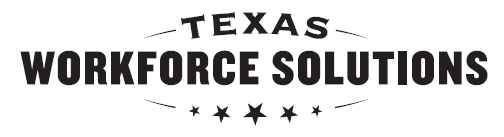 Texas Workforce CommissionVocational Rehabilitation ServicesApplication for Services  Texas Workforce CommissionVocational Rehabilitation ServicesApplication for Services  Texas Workforce CommissionVocational Rehabilitation ServicesApplication for Services  Texas Workforce CommissionVocational Rehabilitation ServicesApplication for Services  Texas Workforce CommissionVocational Rehabilitation ServicesApplication for Services  Texas Workforce CommissionVocational Rehabilitation ServicesApplication for Services  Texas Workforce CommissionVocational Rehabilitation ServicesApplication for Services  Texas Workforce CommissionVocational Rehabilitation ServicesApplication for Services  Texas Workforce CommissionVocational Rehabilitation ServicesApplication for Services  Texas Workforce CommissionVocational Rehabilitation ServicesApplication for Services  Texas Workforce CommissionVocational Rehabilitation ServicesApplication for Services  Texas Workforce CommissionVocational Rehabilitation ServicesApplication for Services  Texas Workforce CommissionVocational Rehabilitation ServicesApplication for Services  Texas Workforce CommissionVocational Rehabilitation ServicesApplication for Services  Texas Workforce CommissionVocational Rehabilitation ServicesApplication for Services  Texas Workforce CommissionVocational Rehabilitation ServicesApplication for Services  Texas Workforce CommissionVocational Rehabilitation ServicesApplication for Services  Texas Workforce CommissionVocational Rehabilitation ServicesApplication for Services  Texas Workforce CommissionVocational Rehabilitation ServicesApplication for Services  Texas Workforce CommissionVocational Rehabilitation ServicesApplication for Services  Texas Workforce CommissionVocational Rehabilitation ServicesApplication for Services  Texas Workforce CommissionVocational Rehabilitation ServicesApplication for Services  Texas Workforce CommissionVocational Rehabilitation ServicesApplication for Services  Texas Workforce CommissionVocational Rehabilitation ServicesApplication for Services  Texas Workforce CommissionVocational Rehabilitation ServicesApplication for Services  Texas Workforce CommissionVocational Rehabilitation ServicesApplication for Services  Initial Contact Information   Initial Contact Information   Initial Contact Information   Initial Contact Information   Initial Contact Information   Initial Contact Information   Initial Contact Information   Initial Contact Information   Initial Contact Information   Initial Contact Information   Initial Contact Information   Initial Contact Information   Initial Contact Information   Initial Contact Information   Initial Contact Information   Initial Contact Information   Initial Contact Information   Initial Contact Information   Initial Contact Information   Initial Contact Information   Initial Contact Information   Initial Contact Information   Initial Contact Information   Initial Contact Information   Initial Contact Information   Initial Contact Information   Initial Contact Information   Initial Contact Information   Initial Contact Information   Initial Contact Information   Initial Contact Information   Initial Contact Information   Initial Contact Information   Initial Contact Information   First contact date:First contact date:First contact date:First contact date:First contact date:First contact date:First contact date:First contact date:First contact date:First contact date:First contact date:Initial contact without case assignment date:      Initial contact without case assignment date:      Initial contact without case assignment date:      Initial contact without case assignment date:      Initial contact without case assignment date:      Initial contact without case assignment date:      Initial contact without case assignment date:      Initial contact without case assignment date:      Initial contact without case assignment date:      Initial contact without case assignment date:      Initial contact without case assignment date:      Initial contact without case assignment date:      Initial contact without case assignment date:      Initial contact without case assignment date:      Initial contact without case assignment date:      Initial contact without case assignment date:      Initial contact without case assignment date:      Initial contact without case assignment date:      Initial contact without case assignment date:      Initial contact without case assignment date:      Initial contact without case assignment date:      Initial contact without case assignment date:      Initial contact without case assignment date:      Social Security number:Social Security number:Social Security number:Social Security number:Social Security number:Social Security number:Social Security number:Social Security number:Social Security number:Social Security number:Social Security number:Initial contact with case assignment date:Initial contact with case assignment date:Initial contact with case assignment date:Initial contact with case assignment date:Initial contact with case assignment date:Initial contact with case assignment date:Initial contact with case assignment date:Initial contact with case assignment date:Initial contact with case assignment date:Initial contact with case assignment date:Initial contact with case assignment date:Initial contact with case assignment date:Initial contact with case assignment date:Initial contact with case assignment date:Initial contact with case assignment date:Initial contact with case assignment date:Initial contact with case assignment date:Initial contact with case assignment date:Initial contact with case assignment date:Initial contact with case assignment date:Initial contact with case assignment date:Initial contact with case assignment date:Initial contact with case assignment date:Last name:Last name:Last name:Last name:First name:First name:First name:First name:First name:First name:First name:First name:First name:First name:First name:First name:First name:First name:Middle Name:Middle Name:Middle Name:Middle Name:Middle Name:Middle Name:Middle Name:Middle Name:Middle Name:Middle Name:Middle Name:Middle Name:Middle Name:Middle Name:Middle Name:Middle Name:Prefix:      Preferred Name:     Preferred Name:     Preferred Name:     Preferred Name:     Preferred Name:     Preferred Name:     Preferred Name:     Preferred Name:     Preferred Name:     Preferred Name:     Preferred Name:     Preferred Name:     Preferred Name:     Preferred Name:     Preferred Name:     Preferred Name:     Preferred Name:     Preferred Name:     Date of birth:      Date of birth:      Date of birth:      Date of birth:      Date of birth:      Date of birth:      Date of birth:      Date of birth:      Date of birth:      Date of birth:      Date of birth:      Date of birth:      Date of birth:      Date of birth:      Date of birth:      Homeless/Runaway  :  Individual does not meet the definition of homeless   Individual does meet the definition of homeless  Participant did not self-identifyHomeless/Runaway  :  Individual does not meet the definition of homeless   Individual does meet the definition of homeless  Participant did not self-identifyHomeless/Runaway  :  Individual does not meet the definition of homeless   Individual does meet the definition of homeless  Participant did not self-identifyHomeless/Runaway  :  Individual does not meet the definition of homeless   Individual does meet the definition of homeless  Participant did not self-identifyHomeless/Runaway  :  Individual does not meet the definition of homeless   Individual does meet the definition of homeless  Participant did not self-identifyHomeless/Runaway  :  Individual does not meet the definition of homeless   Individual does meet the definition of homeless  Participant did not self-identifyHomeless/Runaway  :  Individual does not meet the definition of homeless   Individual does meet the definition of homeless  Participant did not self-identifyHomeless/Runaway  :  Individual does not meet the definition of homeless   Individual does meet the definition of homeless  Participant did not self-identifyHomeless/Runaway  :  Individual does not meet the definition of homeless   Individual does meet the definition of homeless  Participant did not self-identifyHomeless/Runaway  :  Individual does not meet the definition of homeless   Individual does meet the definition of homeless  Participant did not self-identifyHomeless/Runaway  :  Individual does not meet the definition of homeless   Individual does meet the definition of homeless  Participant did not self-identifyHomeless/Runaway  :  Individual does not meet the definition of homeless   Individual does meet the definition of homeless  Participant did not self-identifyHomeless/Runaway  :  Individual does not meet the definition of homeless   Individual does meet the definition of homeless  Participant did not self-identifyHomeless/Runaway  :  Individual does not meet the definition of homeless   Individual does meet the definition of homeless  Participant did not self-identifyHomeless/Runaway  :  Individual does not meet the definition of homeless   Individual does meet the definition of homeless  Participant did not self-identifyHomeless/Runaway  :  Individual does not meet the definition of homeless   Individual does meet the definition of homeless  Participant did not self-identifyHomeless/Runaway  :  Individual does not meet the definition of homeless   Individual does meet the definition of homeless  Participant did not self-identifyHomeless/Runaway  :  Individual does not meet the definition of homeless   Individual does meet the definition of homeless  Participant did not self-identifyHomeless/Runaway  :  Individual does not meet the definition of homeless   Individual does meet the definition of homeless  Participant did not self-identifyHomeless/Runaway  :  Individual does not meet the definition of homeless   Individual does meet the definition of homeless  Participant did not self-identifyHomeless/Runaway  :  Individual does not meet the definition of homeless   Individual does meet the definition of homeless  Participant did not self-identifyHomeless/Runaway  :  Individual does not meet the definition of homeless   Individual does meet the definition of homeless  Participant did not self-identifyHomeless/Runaway  :  Individual does not meet the definition of homeless   Individual does meet the definition of homeless  Participant did not self-identifyHomeless/Runaway  :  Individual does not meet the definition of homeless   Individual does meet the definition of homeless  Participant did not self-identifyHomeless/Runaway  :  Individual does not meet the definition of homeless   Individual does meet the definition of homeless  Participant did not self-identifyHomeless/Runaway  :  Individual does not meet the definition of homeless   Individual does meet the definition of homeless  Participant did not self-identifyHomeless/Runaway  :  Individual does not meet the definition of homeless   Individual does meet the definition of homeless  Participant did not self-identifyHomeless/Runaway  :  Individual does not meet the definition of homeless   Individual does meet the definition of homeless  Participant did not self-identifyHomeless/Runaway  :  Individual does not meet the definition of homeless   Individual does meet the definition of homeless  Participant did not self-identifyHomeless/Runaway  :  Individual does not meet the definition of homeless   Individual does meet the definition of homeless  Participant did not self-identifyHomeless/Runaway  :  Individual does not meet the definition of homeless   Individual does meet the definition of homeless  Participant did not self-identifyHomeless/Runaway  :  Individual does not meet the definition of homeless   Individual does meet the definition of homeless  Participant did not self-identifyHomeless/Runaway  :  Individual does not meet the definition of homeless   Individual does meet the definition of homeless  Participant did not self-identifyHomeless/Runaway  :  Individual does not meet the definition of homeless   Individual does meet the definition of homeless  Participant did not self-identifyAddress: Address: Address: Address: Address: Address: Address: Address: Address: Address: Address: Address: Address: Address: Address: Address: Address: ZIP: ZIP: ZIP: ZIP: ZIP: ZIP suffix:ZIP suffix:ZIP suffix:ZIP suffix:ZIP suffix:ZIP suffix:ZIP suffix:ZIP suffix:ZIP suffix:ZIP suffix:State:State:City:City:City:City:City:City:City:City:City:City:City:City:City:City:County:County:County:County:County:County:County:County:County:County:County:County:County:County:County:County:County:County:County:County:Local Workforce Development Area:Local Workforce Development Area:Local Workforce Development Area:Local Workforce Development Area:Local Workforce Development Area:Local Workforce Development Area:Local Workforce Development Area:Local Workforce Development Area:Local Workforce Development Area:Local Workforce Development Area:Local Workforce Development Area:Local Workforce Development Area:Local Workforce Development Area:Local Workforce Development Area:Local Workforce Development Area:Local Workforce Development Area:Local Workforce Development Area:Local Workforce Development Area:Local Workforce Development Area:Local Workforce Development Area:Local Workforce Development Area:Local Workforce Development Area:Local Workforce Development Area:Local Workforce Development Area:Local Workforce Development Area:Local Workforce Development Area:Local Workforce Development Area:Local Workforce Development Area:Local Workforce Development Area:Local Workforce Development Area:Local Workforce Development Area:Local Workforce Development Area:Local Workforce Development Area:Local Workforce Development Area:Primary Phone:  (       )       Ext:      Primary Phone:  (       )       Ext:      Type:      Carrier:      Type:      Carrier:      Type:      Carrier:      Type:      Carrier:      Type:      Carrier:      Type:      Carrier:      Type:      Carrier:      Phone 2:  (       )       Ext:      Phone 2:  (       )       Ext:      Phone 2:  (       )       Ext:      Phone 2:  (       )       Ext:      Phone 2:  (       )       Ext:      Phone 2:  (       )       Ext:      Phone 2:  (       )       Ext:      Phone 2:  (       )       Ext:      Phone 2:  (       )       Ext:      Phone 2:  (       )       Ext:      Phone 2:  (       )       Ext:      Phone 2:  (       )       Ext:      Phone 2:  (       )       Ext:      Phone 2:  (       )       Ext:      Phone 2:  (       )       Ext:      Phone 2:  (       )       Ext:      Phone 2:  (       )       Ext:      Phone 2:  (       )       Ext:      Phone 2:  (       )       Ext:      Type:      Carrier:      Type:      Carrier:      Type:      Carrier:      Type:      Carrier:      Type:      Carrier:      Type:      Carrier:      Phone 3: (       )       Ext:      Phone 3: (       )       Ext:      Type:      Carrier:      Type:      Carrier:      Type:      Carrier:      Type:      Carrier:      Type:      Carrier:      Type:      Carrier:      Type:      Carrier:      Phone 4: (       )       Ext:      Phone 4: (       )       Ext:      Phone 4: (       )       Ext:      Phone 4: (       )       Ext:      Phone 4: (       )       Ext:      Phone 4: (       )       Ext:      Phone 4: (       )       Ext:      Phone 4: (       )       Ext:      Phone 4: (       )       Ext:      Phone 4: (       )       Ext:      Phone 4: (       )       Ext:      Phone 4: (       )       Ext:      Phone 4: (       )       Ext:      Phone 4: (       )       Ext:      Phone 4: (       )       Ext:      Phone 4: (       )       Ext:      Phone 4: (       )       Ext:      Phone 4: (       )       Ext:      Phone 4: (       )       Ext:      Type:      Carrier:      Type:      Carrier:      Type:      Carrier:      Type:      Carrier:      Type:      Carrier:      Type:      Carrier:      Preferred Primary Method of Meeting:  Face to Face   Phone   Virtual Did not Select/Disclose   Not Applicable	Preferred Primary Method of Meeting:  Face to Face   Phone   Virtual Did not Select/Disclose   Not Applicable	Preferred Primary Method of Meeting:  Face to Face   Phone   Virtual Did not Select/Disclose   Not Applicable	Preferred Primary Method of Meeting:  Face to Face   Phone   Virtual Did not Select/Disclose   Not Applicable	Preferred Primary Method of Meeting:  Face to Face   Phone   Virtual Did not Select/Disclose   Not Applicable	Preferred Primary Method of Meeting:  Face to Face   Phone   Virtual Did not Select/Disclose   Not Applicable	Preferred Primary Method of Meeting:  Face to Face   Phone   Virtual Did not Select/Disclose   Not Applicable	Preferred Primary Method of Meeting:  Face to Face   Phone   Virtual Did not Select/Disclose   Not Applicable	Preferred Primary Method of Meeting:  Face to Face   Phone   Virtual Did not Select/Disclose   Not Applicable	Preferred Primary Method of Meeting:  Face to Face   Phone   Virtual Did not Select/Disclose   Not Applicable	Preferred Secondary Method of Meeting: Face to Face   Phone   Virtual Did not Select/Disclose   Not ApplicablePreferred Secondary Method of Meeting: Face to Face   Phone   Virtual Did not Select/Disclose   Not ApplicablePreferred Secondary Method of Meeting: Face to Face   Phone   Virtual Did not Select/Disclose   Not ApplicablePreferred Secondary Method of Meeting: Face to Face   Phone   Virtual Did not Select/Disclose   Not ApplicablePreferred Secondary Method of Meeting: Face to Face   Phone   Virtual Did not Select/Disclose   Not ApplicablePreferred Secondary Method of Meeting: Face to Face   Phone   Virtual Did not Select/Disclose   Not ApplicablePreferred Secondary Method of Meeting: Face to Face   Phone   Virtual Did not Select/Disclose   Not ApplicablePreferred Secondary Method of Meeting: Face to Face   Phone   Virtual Did not Select/Disclose   Not ApplicablePreferred Secondary Method of Meeting: Face to Face   Phone   Virtual Did not Select/Disclose   Not ApplicablePreferred Secondary Method of Meeting: Face to Face   Phone   Virtual Did not Select/Disclose   Not ApplicablePreferred Secondary Method of Meeting: Face to Face   Phone   Virtual Did not Select/Disclose   Not ApplicablePreferred Secondary Method of Meeting: Face to Face   Phone   Virtual Did not Select/Disclose   Not ApplicablePreferred Secondary Method of Meeting: Face to Face   Phone   Virtual Did not Select/Disclose   Not ApplicablePreferred Secondary Method of Meeting: Face to Face   Phone   Virtual Did not Select/Disclose   Not ApplicablePreferred Secondary Method of Meeting: Face to Face   Phone   Virtual Did not Select/Disclose   Not ApplicablePreferred Secondary Method of Meeting: Face to Face   Phone   Virtual Did not Select/Disclose   Not ApplicablePreferred Secondary Method of Meeting: Face to Face   Phone   Virtual Did not Select/Disclose   Not ApplicablePreferred Secondary Method of Meeting: Face to Face   Phone   Virtual Did not Select/Disclose   Not ApplicablePreferred Secondary Method of Meeting: Face to Face   Phone   Virtual Did not Select/Disclose   Not ApplicablePreferred Secondary Method of Meeting: Face to Face   Phone   Virtual Did not Select/Disclose   Not ApplicablePreferred Secondary Method of Meeting: Face to Face   Phone   Virtual Did not Select/Disclose   Not ApplicablePreferred Secondary Method of Meeting: Face to Face   Phone   Virtual Did not Select/Disclose   Not ApplicablePreferred Secondary Method of Meeting: Face to Face   Phone   Virtual Did not Select/Disclose   Not ApplicablePreferred Secondary Method of Meeting: Face to Face   Phone   Virtual Did not Select/Disclose   Not ApplicablePreferred Tertiary Method of Meeting: Face to Face   Phone   Virtual Did not Select/Disclose   Not ApplicablePreferred Tertiary Method of Meeting: Face to Face   Phone   Virtual Did not Select/Disclose   Not ApplicablePreferred Tertiary Method of Meeting: Face to Face   Phone   Virtual Did not Select/Disclose   Not ApplicablePreferred Tertiary Method of Meeting: Face to Face   Phone   Virtual Did not Select/Disclose   Not ApplicablePreferred Tertiary Method of Meeting: Face to Face   Phone   Virtual Did not Select/Disclose   Not ApplicablePreferred Tertiary Method of Meeting: Face to Face   Phone   Virtual Did not Select/Disclose   Not ApplicablePreferred Tertiary Method of Meeting: Face to Face   Phone   Virtual Did not Select/Disclose   Not ApplicablePreferred Tertiary Method of Meeting: Face to Face   Phone   Virtual Did not Select/Disclose   Not ApplicablePreferred Tertiary Method of Meeting: Face to Face   Phone   Virtual Did not Select/Disclose   Not ApplicablePreferred Tertiary Method of Meeting: Face to Face   Phone   Virtual Did not Select/Disclose   Not ApplicablePreferred Method of Ongoing Contact: Email   Text   Phone   MailPreferred Method of Ongoing Contact: Email   Text   Phone   MailPreferred Method of Ongoing Contact: Email   Text   Phone   MailPreferred Method of Ongoing Contact: Email   Text   Phone   MailPreferred Method of Ongoing Contact: Email   Text   Phone   MailPreferred Method of Ongoing Contact: Email   Text   Phone   MailPreferred Method of Ongoing Contact: Email   Text   Phone   MailPreferred Method of Ongoing Contact: Email   Text   Phone   MailPreferred Method of Ongoing Contact: Email   Text   Phone   MailPreferred Method of Ongoing Contact: Email   Text   Phone   MailPreferred Method of Ongoing Contact: Email   Text   Phone   MailPreferred Method of Ongoing Contact: Email   Text   Phone   MailPreferred Method of Ongoing Contact: Email   Text   Phone   MailPreferred Method of Ongoing Contact: Email   Text   Phone   MailPreferred Method of Ongoing Contact: Email   Text   Phone   MailPreferred Method of Ongoing Contact: Email   Text   Phone   MailPreferred Method of Ongoing Contact: Email   Text   Phone   MailPreferred Method of Ongoing Contact: Email   Text   Phone   MailPreferred Method of Ongoing Contact: Email   Text   Phone   MailPreferred Method of Ongoing Contact: Email   Text   Phone   MailPreferred Method of Ongoing Contact: Email   Text   Phone   MailPreferred Method of Ongoing Contact: Email   Text   Phone   MailPreferred Method of Ongoing Contact: Email   Text   Phone   MailPreferred Method of Ongoing Contact: Email   Text   Phone   MailCustomer has Internet:   Yes  NoCustomer has computer/laptop:   Yes   NoCustomer is able to video conference:   Yes  NoCustomer has Internet:   Yes  NoCustomer has computer/laptop:   Yes   NoCustomer is able to video conference:   Yes  NoCustomer has Internet:   Yes  NoCustomer has computer/laptop:   Yes   NoCustomer is able to video conference:   Yes  NoCustomer has Internet:   Yes  NoCustomer has computer/laptop:   Yes   NoCustomer is able to video conference:   Yes  NoCustomer has Internet:   Yes  NoCustomer has computer/laptop:   Yes   NoCustomer is able to video conference:   Yes  NoCustomer has Internet:   Yes  NoCustomer has computer/laptop:   Yes   NoCustomer is able to video conference:   Yes  NoCustomer has Internet:   Yes  NoCustomer has computer/laptop:   Yes   NoCustomer is able to video conference:   Yes  NoCustomer has Internet:   Yes  NoCustomer has computer/laptop:   Yes   NoCustomer is able to video conference:   Yes  NoCustomer has Internet:   Yes  NoCustomer has computer/laptop:   Yes   NoCustomer is able to video conference:   Yes  NoCustomer has Internet:   Yes  NoCustomer has computer/laptop:   Yes   NoCustomer is able to video conference:   Yes  NoCustomer has Internet:   Yes  NoCustomer has computer/laptop:   Yes   NoCustomer is able to video conference:   Yes  NoCustomer has Internet:   Yes  NoCustomer has computer/laptop:   Yes   NoCustomer is able to video conference:   Yes  NoCustomer has Internet:   Yes  NoCustomer has computer/laptop:   Yes   NoCustomer is able to video conference:   Yes  NoCustomer has Internet:   Yes  NoCustomer has computer/laptop:   Yes   NoCustomer is able to video conference:   Yes  NoCustomer has Internet:   Yes  NoCustomer has computer/laptop:   Yes   NoCustomer is able to video conference:   Yes  NoCustomer has Internet:   Yes  NoCustomer has computer/laptop:   Yes   NoCustomer is able to video conference:   Yes  NoCustomer has Internet:   Yes  NoCustomer has computer/laptop:   Yes   NoCustomer is able to video conference:   Yes  NoCustomer has Internet:   Yes  NoCustomer has computer/laptop:   Yes   NoCustomer is able to video conference:   Yes  NoCustomer has Internet:   Yes  NoCustomer has computer/laptop:   Yes   NoCustomer is able to video conference:   Yes  NoCustomer has Internet:   Yes  NoCustomer has computer/laptop:   Yes   NoCustomer is able to video conference:   Yes  NoCustomer has Internet:   Yes  NoCustomer has computer/laptop:   Yes   NoCustomer is able to video conference:   Yes  NoCustomer has Internet:   Yes  NoCustomer has computer/laptop:   Yes   NoCustomer is able to video conference:   Yes  NoCustomer has Internet:   Yes  NoCustomer has computer/laptop:   Yes   NoCustomer is able to video conference:   Yes  NoCustomer has Internet:   Yes  NoCustomer has computer/laptop:   Yes   NoCustomer is able to video conference:   Yes  NoCustomer has Internet:   Yes  NoCustomer has computer/laptop:   Yes   NoCustomer is able to video conference:   Yes  NoCustomer has Internet:   Yes  NoCustomer has computer/laptop:   Yes   NoCustomer is able to video conference:   Yes  NoCustomer has Internet:   Yes  NoCustomer has computer/laptop:   Yes   NoCustomer is able to video conference:   Yes  NoCustomer has Internet:   Yes  NoCustomer has computer/laptop:   Yes   NoCustomer is able to video conference:   Yes  NoCustomer has Internet:   Yes  NoCustomer has computer/laptop:   Yes   NoCustomer is able to video conference:   Yes  NoCustomer has Internet:   Yes  NoCustomer has computer/laptop:   Yes   NoCustomer is able to video conference:   Yes  NoCustomer has Internet:   Yes  NoCustomer has computer/laptop:   Yes   NoCustomer is able to video conference:   Yes  NoCustomer has Internet:   Yes  NoCustomer has computer/laptop:   Yes   NoCustomer is able to video conference:   Yes  NoCustomer has Internet:   Yes  NoCustomer has computer/laptop:   Yes   NoCustomer is able to video conference:   Yes  NoCustomer has Internet:   Yes  NoCustomer has computer/laptop:   Yes   NoCustomer is able to video conference:   Yes  NoVideo Relay IP Address:      Video Relay IP Address:      Video Relay IP Address:      Video Relay IP Address:      Video Relay IP Address:      Video Relay IP Address:      Video Relay IP Address:      Video Relay IP Address:      Video Relay IP Address:      Video Relay IP Address:      Video Relay IP Address:      Video Relay IP Address:      Video Relay IP Address:      Video Relay IP Address:      Video Relay IP Address:      Video Relay IP Address:      Video Relay IP Address:      Video Relay IP Address:      Video Relay IP Address:      Video Relay IP Address:      Video Relay IP Address:      Video Relay IP Address:      Video Relay IP Address:      Video Relay IP Address:      Video Relay IP Address:      Video Relay IP Address:      Video Relay IP Address:      Video Relay IP Address:      Video Relay IP Address:      Video Relay IP Address:      Video Relay IP Address:      Video Relay IP Address:      Video Relay IP Address:      Video Relay IP Address:      Primary Email 1:      Type:      Primary Email 1:      Type:      Primary Email 1:      Type:      Primary Email 1:      Type:      Primary Email 1:      Type:      Primary Email 1:      Type:      Primary Email 1:      Type:      Primary Email 1:      Type:      Primary Email 1:      Type:      Primary Email 1:      Type:      Primary Email 1:      Type:      Email 2:     Type:      Email 2:     Type:      Email 2:     Type:      Email 2:     Type:      Email 2:     Type:      Email 2:     Type:      Email 2:     Type:      Email 2:     Type:      Email 2:     Type:      Email 2:     Type:      Email 2:     Type:      Email 2:     Type:      Email 2:     Type:      Email 2:     Type:      Email 2:     Type:      Email 2:     Type:      Email 2:     Type:      Email 2:     Type:      Email 2:     Type:      Email 2:     Type:      Email 2:     Type:      Email 2:     Type:      Email 2:     Type:      Email 3:     Type:      Email 3:     Type:      Email 3:     Type:      Email 3:     Type:      Email 3:     Type:      Email 3:     Type:      Email 3:     Type:      Email 3:     Type:      Email 3:     Type:      Email 3:     Type:      Email 3:     Type:      Email 4:     Type:      Email 4:     Type:      Email 4:     Type:      Email 4:     Type:      Email 4:     Type:      Email 4:     Type:      Email 4:     Type:      Email 4:     Type:      Email 4:     Type:      Email 4:     Type:      Email 4:     Type:      Email 4:     Type:      Email 4:     Type:      Email 4:     Type:      Email 4:     Type:      Email 4:     Type:      Email 4:     Type:      Email 4:     Type:      Email 4:     Type:      Email 4:     Type:      Email 4:     Type:      Email 4:     Type:      Email 4:     Type:      Other:      Other:      Other:      Other:      Other:      Other:      Other:      Other:      Other:      Other:      Other:      Other:      Other:      Other:      Other:      Other:      Other:      Other:      Other:      Other:      Other:      Other:      Other:      Other:      Other:      Other:      Other:      Other:      Other:      Other:      Other:      Other:      Other:      Other:      Currently Enrolled   :    Not at this time    Grades 7-12     Private School 7-12                           Home School 7-12    Grades K-6    Private School K-6   Home School K-6   18+ Program in High School  GED Program   College 2 year    College 4 year    Grad school- Master’s degree  Grad school- PhD  Vocational school for industry certification   Vocational Training not leading to a credential     Training-DOL Registered ApprenticeshipCurrently Enrolled   :    Not at this time    Grades 7-12     Private School 7-12                           Home School 7-12    Grades K-6    Private School K-6   Home School K-6   18+ Program in High School  GED Program   College 2 year    College 4 year    Grad school- Master’s degree  Grad school- PhD  Vocational school for industry certification   Vocational Training not leading to a credential     Training-DOL Registered ApprenticeshipCurrently Enrolled   :    Not at this time    Grades 7-12     Private School 7-12                           Home School 7-12    Grades K-6    Private School K-6   Home School K-6   18+ Program in High School  GED Program   College 2 year    College 4 year    Grad school- Master’s degree  Grad school- PhD  Vocational school for industry certification   Vocational Training not leading to a credential     Training-DOL Registered ApprenticeshipCurrently Enrolled   :    Not at this time    Grades 7-12     Private School 7-12                           Home School 7-12    Grades K-6    Private School K-6   Home School K-6   18+ Program in High School  GED Program   College 2 year    College 4 year    Grad school- Master’s degree  Grad school- PhD  Vocational school for industry certification   Vocational Training not leading to a credential     Training-DOL Registered ApprenticeshipCurrently Enrolled   :    Not at this time    Grades 7-12     Private School 7-12                           Home School 7-12    Grades K-6    Private School K-6   Home School K-6   18+ Program in High School  GED Program   College 2 year    College 4 year    Grad school- Master’s degree  Grad school- PhD  Vocational school for industry certification   Vocational Training not leading to a credential     Training-DOL Registered ApprenticeshipCurrently Enrolled   :    Not at this time    Grades 7-12     Private School 7-12                           Home School 7-12    Grades K-6    Private School K-6   Home School K-6   18+ Program in High School  GED Program   College 2 year    College 4 year    Grad school- Master’s degree  Grad school- PhD  Vocational school for industry certification   Vocational Training not leading to a credential     Training-DOL Registered ApprenticeshipCurrently Enrolled   :    Not at this time    Grades 7-12     Private School 7-12                           Home School 7-12    Grades K-6    Private School K-6   Home School K-6   18+ Program in High School  GED Program   College 2 year    College 4 year    Grad school- Master’s degree  Grad school- PhD  Vocational school for industry certification   Vocational Training not leading to a credential     Training-DOL Registered ApprenticeshipCurrently Enrolled   :    Not at this time    Grades 7-12     Private School 7-12                           Home School 7-12    Grades K-6    Private School K-6   Home School K-6   18+ Program in High School  GED Program   College 2 year    College 4 year    Grad school- Master’s degree  Grad school- PhD  Vocational school for industry certification   Vocational Training not leading to a credential     Training-DOL Registered ApprenticeshipCurrently Enrolled   :    Not at this time    Grades 7-12     Private School 7-12                           Home School 7-12    Grades K-6    Private School K-6   Home School K-6   18+ Program in High School  GED Program   College 2 year    College 4 year    Grad school- Master’s degree  Grad school- PhD  Vocational school for industry certification   Vocational Training not leading to a credential     Training-DOL Registered ApprenticeshipCurrently Enrolled   :    Not at this time    Grades 7-12     Private School 7-12                           Home School 7-12    Grades K-6    Private School K-6   Home School K-6   18+ Program in High School  GED Program   College 2 year    College 4 year    Grad school- Master’s degree  Grad school- PhD  Vocational school for industry certification   Vocational Training not leading to a credential     Training-DOL Registered ApprenticeshipCurrently Enrolled   :    Not at this time    Grades 7-12     Private School 7-12                           Home School 7-12    Grades K-6    Private School K-6   Home School K-6   18+ Program in High School  GED Program   College 2 year    College 4 year    Grad school- Master’s degree  Grad school- PhD  Vocational school for industry certification   Vocational Training not leading to a credential     Training-DOL Registered ApprenticeshipCurrently Enrolled   :    Not at this time    Grades 7-12     Private School 7-12                           Home School 7-12    Grades K-6    Private School K-6   Home School K-6   18+ Program in High School  GED Program   College 2 year    College 4 year    Grad school- Master’s degree  Grad school- PhD  Vocational school for industry certification   Vocational Training not leading to a credential     Training-DOL Registered ApprenticeshipCurrently Enrolled   :    Not at this time    Grades 7-12     Private School 7-12                           Home School 7-12    Grades K-6    Private School K-6   Home School K-6   18+ Program in High School  GED Program   College 2 year    College 4 year    Grad school- Master’s degree  Grad school- PhD  Vocational school for industry certification   Vocational Training not leading to a credential     Training-DOL Registered ApprenticeshipCurrently Enrolled   :    Not at this time    Grades 7-12     Private School 7-12                           Home School 7-12    Grades K-6    Private School K-6   Home School K-6   18+ Program in High School  GED Program   College 2 year    College 4 year    Grad school- Master’s degree  Grad school- PhD  Vocational school for industry certification   Vocational Training not leading to a credential     Training-DOL Registered ApprenticeshipCurrently Enrolled   :    Not at this time    Grades 7-12     Private School 7-12                           Home School 7-12    Grades K-6    Private School K-6   Home School K-6   18+ Program in High School  GED Program   College 2 year    College 4 year    Grad school- Master’s degree  Grad school- PhD  Vocational school for industry certification   Vocational Training not leading to a credential     Training-DOL Registered ApprenticeshipCurrently Enrolled   :    Not at this time    Grades 7-12     Private School 7-12                           Home School 7-12    Grades K-6    Private School K-6   Home School K-6   18+ Program in High School  GED Program   College 2 year    College 4 year    Grad school- Master’s degree  Grad school- PhD  Vocational school for industry certification   Vocational Training not leading to a credential     Training-DOL Registered ApprenticeshipCurrently Enrolled   :    Not at this time    Grades 7-12     Private School 7-12                           Home School 7-12    Grades K-6    Private School K-6   Home School K-6   18+ Program in High School  GED Program   College 2 year    College 4 year    Grad school- Master’s degree  Grad school- PhD  Vocational school for industry certification   Vocational Training not leading to a credential     Training-DOL Registered ApprenticeshipCurrently Enrolled   :    Not at this time    Grades 7-12     Private School 7-12                           Home School 7-12    Grades K-6    Private School K-6   Home School K-6   18+ Program in High School  GED Program   College 2 year    College 4 year    Grad school- Master’s degree  Grad school- PhD  Vocational school for industry certification   Vocational Training not leading to a credential     Training-DOL Registered ApprenticeshipCurrently Enrolled   :    Not at this time    Grades 7-12     Private School 7-12                           Home School 7-12    Grades K-6    Private School K-6   Home School K-6   18+ Program in High School  GED Program   College 2 year    College 4 year    Grad school- Master’s degree  Grad school- PhD  Vocational school for industry certification   Vocational Training not leading to a credential     Training-DOL Registered ApprenticeshipCurrently Enrolled   :    Not at this time    Grades 7-12     Private School 7-12                           Home School 7-12    Grades K-6    Private School K-6   Home School K-6   18+ Program in High School  GED Program   College 2 year    College 4 year    Grad school- Master’s degree  Grad school- PhD  Vocational school for industry certification   Vocational Training not leading to a credential     Training-DOL Registered ApprenticeshipCurrently Enrolled   :    Not at this time    Grades 7-12     Private School 7-12                           Home School 7-12    Grades K-6    Private School K-6   Home School K-6   18+ Program in High School  GED Program   College 2 year    College 4 year    Grad school- Master’s degree  Grad school- PhD  Vocational school for industry certification   Vocational Training not leading to a credential     Training-DOL Registered ApprenticeshipCurrently Enrolled   :    Not at this time    Grades 7-12     Private School 7-12                           Home School 7-12    Grades K-6    Private School K-6   Home School K-6   18+ Program in High School  GED Program   College 2 year    College 4 year    Grad school- Master’s degree  Grad school- PhD  Vocational school for industry certification   Vocational Training not leading to a credential     Training-DOL Registered ApprenticeshipCurrently Enrolled   :    Not at this time    Grades 7-12     Private School 7-12                           Home School 7-12    Grades K-6    Private School K-6   Home School K-6   18+ Program in High School  GED Program   College 2 year    College 4 year    Grad school- Master’s degree  Grad school- PhD  Vocational school for industry certification   Vocational Training not leading to a credential     Training-DOL Registered ApprenticeshipCurrently Enrolled   :    Not at this time    Grades 7-12     Private School 7-12                           Home School 7-12    Grades K-6    Private School K-6   Home School K-6   18+ Program in High School  GED Program   College 2 year    College 4 year    Grad school- Master’s degree  Grad school- PhD  Vocational school for industry certification   Vocational Training not leading to a credential     Training-DOL Registered ApprenticeshipCurrently Enrolled   :    Not at this time    Grades 7-12     Private School 7-12                           Home School 7-12    Grades K-6    Private School K-6   Home School K-6   18+ Program in High School  GED Program   College 2 year    College 4 year    Grad school- Master’s degree  Grad school- PhD  Vocational school for industry certification   Vocational Training not leading to a credential     Training-DOL Registered ApprenticeshipCurrently Enrolled   :    Not at this time    Grades 7-12     Private School 7-12                           Home School 7-12    Grades K-6    Private School K-6   Home School K-6   18+ Program in High School  GED Program   College 2 year    College 4 year    Grad school- Master’s degree  Grad school- PhD  Vocational school for industry certification   Vocational Training not leading to a credential     Training-DOL Registered ApprenticeshipCurrently Enrolled   :    Not at this time    Grades 7-12     Private School 7-12                           Home School 7-12    Grades K-6    Private School K-6   Home School K-6   18+ Program in High School  GED Program   College 2 year    College 4 year    Grad school- Master’s degree  Grad school- PhD  Vocational school for industry certification   Vocational Training not leading to a credential     Training-DOL Registered ApprenticeshipCurrently Enrolled   :    Not at this time    Grades 7-12     Private School 7-12                           Home School 7-12    Grades K-6    Private School K-6   Home School K-6   18+ Program in High School  GED Program   College 2 year    College 4 year    Grad school- Master’s degree  Grad school- PhD  Vocational school for industry certification   Vocational Training not leading to a credential     Training-DOL Registered ApprenticeshipCurrently Enrolled   :    Not at this time    Grades 7-12     Private School 7-12                           Home School 7-12    Grades K-6    Private School K-6   Home School K-6   18+ Program in High School  GED Program   College 2 year    College 4 year    Grad school- Master’s degree  Grad school- PhD  Vocational school for industry certification   Vocational Training not leading to a credential     Training-DOL Registered ApprenticeshipCurrently Enrolled   :    Not at this time    Grades 7-12     Private School 7-12                           Home School 7-12    Grades K-6    Private School K-6   Home School K-6   18+ Program in High School  GED Program   College 2 year    College 4 year    Grad school- Master’s degree  Grad school- PhD  Vocational school for industry certification   Vocational Training not leading to a credential     Training-DOL Registered ApprenticeshipCurrently Enrolled   :    Not at this time    Grades 7-12     Private School 7-12                           Home School 7-12    Grades K-6    Private School K-6   Home School K-6   18+ Program in High School  GED Program   College 2 year    College 4 year    Grad school- Master’s degree  Grad school- PhD  Vocational school for industry certification   Vocational Training not leading to a credential     Training-DOL Registered ApprenticeshipCurrently Enrolled   :    Not at this time    Grades 7-12     Private School 7-12                           Home School 7-12    Grades K-6    Private School K-6   Home School K-6   18+ Program in High School  GED Program   College 2 year    College 4 year    Grad school- Master’s degree  Grad school- PhD  Vocational school for industry certification   Vocational Training not leading to a credential     Training-DOL Registered ApprenticeshipCurrently Enrolled   :    Not at this time    Grades 7-12     Private School 7-12                           Home School 7-12    Grades K-6    Private School K-6   Home School K-6   18+ Program in High School  GED Program   College 2 year    College 4 year    Grad school- Master’s degree  Grad school- PhD  Vocational school for industry certification   Vocational Training not leading to a credential     Training-DOL Registered ApprenticeshipCurrently Enrolled   :    Not at this time    Grades 7-12     Private School 7-12                           Home School 7-12    Grades K-6    Private School K-6   Home School K-6   18+ Program in High School  GED Program   College 2 year    College 4 year    Grad school- Master’s degree  Grad school- PhD  Vocational school for industry certification   Vocational Training not leading to a credential     Training-DOL Registered ApprenticeshipIndividualized Education Plan:   Yes    No   Did not discloseIndividualized Education Plan:   Yes    No   Did not discloseIndividualized Education Plan:   Yes    No   Did not discloseIndividualized Education Plan:   Yes    No   Did not discloseIndividualized Education Plan:   Yes    No   Did not discloseIndividualized Education Plan:   Yes    No   Did not discloseIndividualized Education Plan:   Yes    No   Did not discloseIndividualized Education Plan:   Yes    No   Did not discloseIndividualized Education Plan:   Yes    No   Did not discloseIndividualized Education Plan:   Yes    No   Did not discloseIndividualized Education Plan:   Yes    No   Did not discloseIndividualized Education Plan:   Yes    No   Did not discloseIndividualized Education Plan:   Yes    No   Did not discloseIndividualized Education Plan:   Yes    No   Did not discloseIndividualized Education Plan:   Yes    No   Did not discloseIndividualized Education Plan:   Yes    No   Did not discloseIndividualized Education Plan:   Yes    No   Did not discloseIndividualized Education Plan:   Yes    No   Did not discloseIndividualized Education Plan:   Yes    No   Did not discloseIndividualized Education Plan:   Yes    No   Did not discloseIndividualized Education Plan:   Yes    No   Did not discloseIndividualized Education Plan:   Yes    No   Did not discloseIndividualized Education Plan:   Yes    No   Did not discloseIndividualized Education Plan:   Yes    No   Did not discloseIndividualized Education Plan:   Yes    No   Did not discloseIndividualized Education Plan:   Yes    No   Did not discloseIndividualized Education Plan:   Yes    No   Did not discloseIndividualized Education Plan:   Yes    No   Did not discloseIndividualized Education Plan:   Yes    No   Did not discloseIndividualized Education Plan:   Yes    No   Did not discloseIndividualized Education Plan:   Yes    No   Did not discloseIndividualized Education Plan:   Yes    No   Did not discloseIndividualized Education Plan:   Yes    No   Did not discloseIndividualized Education Plan:   Yes    No   Did not disclose504 Plan:   Yes    No   Did not disclose504 Plan:   Yes    No   Did not disclose504 Plan:   Yes    No   Did not disclose504 Plan:   Yes    No   Did not disclose504 Plan:   Yes    No   Did not disclose504 Plan:   Yes    No   Did not disclose504 Plan:   Yes    No   Did not disclose504 Plan:   Yes    No   Did not disclose504 Plan:   Yes    No   Did not disclose504 Plan:   Yes    No   Did not disclose504 Plan:   Yes    No   Did not disclose504 Plan:   Yes    No   Did not disclose504 Plan:   Yes    No   Did not disclose504 Plan:   Yes    No   Did not disclose504 Plan:   Yes    No   Did not disclose504 Plan:   Yes    No   Did not disclose504 Plan:   Yes    No   Did not disclose504 Plan:   Yes    No   Did not disclose504 Plan:   Yes    No   Did not disclose504 Plan:   Yes    No   Did not disclose504 Plan:   Yes    No   Did not disclose504 Plan:   Yes    No   Did not disclose504 Plan:   Yes    No   Did not disclose504 Plan:   Yes    No   Did not disclose504 Plan:   Yes    No   Did not disclose504 Plan:   Yes    No   Did not disclose504 Plan:   Yes    No   Did not disclose504 Plan:   Yes    No   Did not disclose504 Plan:   Yes    No   Did not disclose504 Plan:   Yes    No   Did not disclose504 Plan:   Yes    No   Did not disclose504 Plan:   Yes    No   Did not disclose504 Plan:   Yes    No   Did not disclose504 Plan:   Yes    No   Did not discloseLevel of Education at Initial Contact:      Level of Education at Initial Contact:      Level of Education at Initial Contact:      Level of Education at Initial Contact:      Level of Education at Initial Contact:      Level of Education at Initial Contact:      Level of Education at Initial Contact:      Level of Education at Initial Contact:      Level of Education at Initial Contact:      Level of Education at Initial Contact:      Level of Education at Initial Contact:      Level of Education at Initial Contact:      Level of Education at Initial Contact:      Level of Education at Initial Contact:      Level of Education at Initial Contact:      Level of Education at Initial Contact:      Level of Education at Initial Contact:      Level of Education at Initial Contact:      Level of Education at Initial Contact:      Level of Education at Initial Contact:      Level of Education at Initial Contact:      Level of Education at Initial Contact:      Level of Education at Initial Contact:      Level of Education at Initial Contact:      Level of Education at Initial Contact:      Level of Education at Initial Contact:      Level of Education at Initial Contact:      Level of Education at Initial Contact:      Level of Education at Initial Contact:      Level of Education at Initial Contact:      Level of Education at Initial Contact:      Level of Education at Initial Contact:      Level of Education at Initial Contact:      Level of Education at Initial Contact:      Disaster/Incident Victim:   Yes      No COVID-19 Job Loss       COVID-10 VR/OIB Service Delay      Winter Storm 2021         Mass Incident at Robb Elementary-UvaldeDisaster/Incident Victim:   Yes      No COVID-19 Job Loss       COVID-10 VR/OIB Service Delay      Winter Storm 2021         Mass Incident at Robb Elementary-UvaldeDisaster/Incident Victim:   Yes      No COVID-19 Job Loss       COVID-10 VR/OIB Service Delay      Winter Storm 2021         Mass Incident at Robb Elementary-UvaldeDisaster/Incident Victim:   Yes      No COVID-19 Job Loss       COVID-10 VR/OIB Service Delay      Winter Storm 2021         Mass Incident at Robb Elementary-UvaldeDisaster/Incident Victim:   Yes      No COVID-19 Job Loss       COVID-10 VR/OIB Service Delay      Winter Storm 2021         Mass Incident at Robb Elementary-UvaldeDisaster/Incident Victim:   Yes      No COVID-19 Job Loss       COVID-10 VR/OIB Service Delay      Winter Storm 2021         Mass Incident at Robb Elementary-UvaldeDisaster/Incident Victim:   Yes      No COVID-19 Job Loss       COVID-10 VR/OIB Service Delay      Winter Storm 2021         Mass Incident at Robb Elementary-UvaldeDisaster/Incident Victim:   Yes      No COVID-19 Job Loss       COVID-10 VR/OIB Service Delay      Winter Storm 2021         Mass Incident at Robb Elementary-UvaldeDisaster/Incident Victim:   Yes      No COVID-19 Job Loss       COVID-10 VR/OIB Service Delay      Winter Storm 2021         Mass Incident at Robb Elementary-UvaldeDisaster/Incident Victim:   Yes      No COVID-19 Job Loss       COVID-10 VR/OIB Service Delay      Winter Storm 2021         Mass Incident at Robb Elementary-UvaldeDisaster/Incident Victim:   Yes      No COVID-19 Job Loss       COVID-10 VR/OIB Service Delay      Winter Storm 2021         Mass Incident at Robb Elementary-UvaldeDisaster/Incident Victim:   Yes      No COVID-19 Job Loss       COVID-10 VR/OIB Service Delay      Winter Storm 2021         Mass Incident at Robb Elementary-UvaldeDisaster/Incident Victim:   Yes      No COVID-19 Job Loss       COVID-10 VR/OIB Service Delay      Winter Storm 2021         Mass Incident at Robb Elementary-UvaldeDisaster/Incident Victim:   Yes      No COVID-19 Job Loss       COVID-10 VR/OIB Service Delay      Winter Storm 2021         Mass Incident at Robb Elementary-UvaldeDisaster/Incident Victim:   Yes      No COVID-19 Job Loss       COVID-10 VR/OIB Service Delay      Winter Storm 2021         Mass Incident at Robb Elementary-UvaldeDisaster/Incident Victim:   Yes      No COVID-19 Job Loss       COVID-10 VR/OIB Service Delay      Winter Storm 2021         Mass Incident at Robb Elementary-UvaldeDisaster/Incident Victim:   Yes      No COVID-19 Job Loss       COVID-10 VR/OIB Service Delay      Winter Storm 2021         Mass Incident at Robb Elementary-UvaldeDisaster/Incident Victim:   Yes      No COVID-19 Job Loss       COVID-10 VR/OIB Service Delay      Winter Storm 2021         Mass Incident at Robb Elementary-UvaldeDisaster/Incident Victim:   Yes      No COVID-19 Job Loss       COVID-10 VR/OIB Service Delay      Winter Storm 2021         Mass Incident at Robb Elementary-UvaldeDisaster/Incident Victim:   Yes      No COVID-19 Job Loss       COVID-10 VR/OIB Service Delay      Winter Storm 2021         Mass Incident at Robb Elementary-UvaldeDisaster/Incident Victim:   Yes      No COVID-19 Job Loss       COVID-10 VR/OIB Service Delay      Winter Storm 2021         Mass Incident at Robb Elementary-UvaldeDisaster/Incident Victim:   Yes      No COVID-19 Job Loss       COVID-10 VR/OIB Service Delay      Winter Storm 2021         Mass Incident at Robb Elementary-UvaldeDisaster/Incident Victim:   Yes      No COVID-19 Job Loss       COVID-10 VR/OIB Service Delay      Winter Storm 2021         Mass Incident at Robb Elementary-UvaldeDisaster/Incident Victim:   Yes      No COVID-19 Job Loss       COVID-10 VR/OIB Service Delay      Winter Storm 2021         Mass Incident at Robb Elementary-UvaldeDisaster/Incident Victim:   Yes      No COVID-19 Job Loss       COVID-10 VR/OIB Service Delay      Winter Storm 2021         Mass Incident at Robb Elementary-UvaldeDisaster/Incident Victim:   Yes      No COVID-19 Job Loss       COVID-10 VR/OIB Service Delay      Winter Storm 2021         Mass Incident at Robb Elementary-UvaldeDisaster/Incident Victim:   Yes      No COVID-19 Job Loss       COVID-10 VR/OIB Service Delay      Winter Storm 2021         Mass Incident at Robb Elementary-UvaldeDisaster/Incident Victim:   Yes      No COVID-19 Job Loss       COVID-10 VR/OIB Service Delay      Winter Storm 2021         Mass Incident at Robb Elementary-UvaldeDisaster/Incident Victim:   Yes      No COVID-19 Job Loss       COVID-10 VR/OIB Service Delay      Winter Storm 2021         Mass Incident at Robb Elementary-UvaldeDisaster/Incident Victim:   Yes      No COVID-19 Job Loss       COVID-10 VR/OIB Service Delay      Winter Storm 2021         Mass Incident at Robb Elementary-UvaldeDisaster/Incident Victim:   Yes      No COVID-19 Job Loss       COVID-10 VR/OIB Service Delay      Winter Storm 2021         Mass Incident at Robb Elementary-UvaldeDisaster/Incident Victim:   Yes      No COVID-19 Job Loss       COVID-10 VR/OIB Service Delay      Winter Storm 2021         Mass Incident at Robb Elementary-UvaldeDisaster/Incident Victim:   Yes      No COVID-19 Job Loss       COVID-10 VR/OIB Service Delay      Winter Storm 2021         Mass Incident at Robb Elementary-UvaldeDisaster/Incident Victim:   Yes      No COVID-19 Job Loss       COVID-10 VR/OIB Service Delay      Winter Storm 2021         Mass Incident at Robb Elementary-UvaldePopulation Indicators :    Acquired brain injury (including TBI and Stroke)  Blind Vocational Rehabilitation      Deaf/Hard of Hearing      Deafblind     Independent Living Services for Older Individuals who are Blind (OIB)   Mobility Impaired     Mental Health/Substance Abuse  General Vocational Rehabilitation      Neurodevelopmental   Recipient of Subminimum Wages from a 14c    Spinal Cord Injury (SCI)   Veteran   VRS TransitionPopulation Indicators :    Acquired brain injury (including TBI and Stroke)  Blind Vocational Rehabilitation      Deaf/Hard of Hearing      Deafblind     Independent Living Services for Older Individuals who are Blind (OIB)   Mobility Impaired     Mental Health/Substance Abuse  General Vocational Rehabilitation      Neurodevelopmental   Recipient of Subminimum Wages from a 14c    Spinal Cord Injury (SCI)   Veteran   VRS TransitionPopulation Indicators :    Acquired brain injury (including TBI and Stroke)  Blind Vocational Rehabilitation      Deaf/Hard of Hearing      Deafblind     Independent Living Services for Older Individuals who are Blind (OIB)   Mobility Impaired     Mental Health/Substance Abuse  General Vocational Rehabilitation      Neurodevelopmental   Recipient of Subminimum Wages from a 14c    Spinal Cord Injury (SCI)   Veteran   VRS TransitionPopulation Indicators :    Acquired brain injury (including TBI and Stroke)  Blind Vocational Rehabilitation      Deaf/Hard of Hearing      Deafblind     Independent Living Services for Older Individuals who are Blind (OIB)   Mobility Impaired     Mental Health/Substance Abuse  General Vocational Rehabilitation      Neurodevelopmental   Recipient of Subminimum Wages from a 14c    Spinal Cord Injury (SCI)   Veteran   VRS TransitionPopulation Indicators :    Acquired brain injury (including TBI and Stroke)  Blind Vocational Rehabilitation      Deaf/Hard of Hearing      Deafblind     Independent Living Services for Older Individuals who are Blind (OIB)   Mobility Impaired     Mental Health/Substance Abuse  General Vocational Rehabilitation      Neurodevelopmental   Recipient of Subminimum Wages from a 14c    Spinal Cord Injury (SCI)   Veteran   VRS TransitionPopulation Indicators :    Acquired brain injury (including TBI and Stroke)  Blind Vocational Rehabilitation      Deaf/Hard of Hearing      Deafblind     Independent Living Services for Older Individuals who are Blind (OIB)   Mobility Impaired     Mental Health/Substance Abuse  General Vocational Rehabilitation      Neurodevelopmental   Recipient of Subminimum Wages from a 14c    Spinal Cord Injury (SCI)   Veteran   VRS TransitionPopulation Indicators :    Acquired brain injury (including TBI and Stroke)  Blind Vocational Rehabilitation      Deaf/Hard of Hearing      Deafblind     Independent Living Services for Older Individuals who are Blind (OIB)   Mobility Impaired     Mental Health/Substance Abuse  General Vocational Rehabilitation      Neurodevelopmental   Recipient of Subminimum Wages from a 14c    Spinal Cord Injury (SCI)   Veteran   VRS TransitionPopulation Indicators :    Acquired brain injury (including TBI and Stroke)  Blind Vocational Rehabilitation      Deaf/Hard of Hearing      Deafblind     Independent Living Services for Older Individuals who are Blind (OIB)   Mobility Impaired     Mental Health/Substance Abuse  General Vocational Rehabilitation      Neurodevelopmental   Recipient of Subminimum Wages from a 14c    Spinal Cord Injury (SCI)   Veteran   VRS TransitionPopulation Indicators :    Acquired brain injury (including TBI and Stroke)  Blind Vocational Rehabilitation      Deaf/Hard of Hearing      Deafblind     Independent Living Services for Older Individuals who are Blind (OIB)   Mobility Impaired     Mental Health/Substance Abuse  General Vocational Rehabilitation      Neurodevelopmental   Recipient of Subminimum Wages from a 14c    Spinal Cord Injury (SCI)   Veteran   VRS TransitionPopulation Indicators :    Acquired brain injury (including TBI and Stroke)  Blind Vocational Rehabilitation      Deaf/Hard of Hearing      Deafblind     Independent Living Services for Older Individuals who are Blind (OIB)   Mobility Impaired     Mental Health/Substance Abuse  General Vocational Rehabilitation      Neurodevelopmental   Recipient of Subminimum Wages from a 14c    Spinal Cord Injury (SCI)   Veteran   VRS TransitionPopulation Indicators :    Acquired brain injury (including TBI and Stroke)  Blind Vocational Rehabilitation      Deaf/Hard of Hearing      Deafblind     Independent Living Services for Older Individuals who are Blind (OIB)   Mobility Impaired     Mental Health/Substance Abuse  General Vocational Rehabilitation      Neurodevelopmental   Recipient of Subminimum Wages from a 14c    Spinal Cord Injury (SCI)   Veteran   VRS TransitionPopulation Indicators :    Acquired brain injury (including TBI and Stroke)  Blind Vocational Rehabilitation      Deaf/Hard of Hearing      Deafblind     Independent Living Services for Older Individuals who are Blind (OIB)   Mobility Impaired     Mental Health/Substance Abuse  General Vocational Rehabilitation      Neurodevelopmental   Recipient of Subminimum Wages from a 14c    Spinal Cord Injury (SCI)   Veteran   VRS TransitionPopulation Indicators :    Acquired brain injury (including TBI and Stroke)  Blind Vocational Rehabilitation      Deaf/Hard of Hearing      Deafblind     Independent Living Services for Older Individuals who are Blind (OIB)   Mobility Impaired     Mental Health/Substance Abuse  General Vocational Rehabilitation      Neurodevelopmental   Recipient of Subminimum Wages from a 14c    Spinal Cord Injury (SCI)   Veteran   VRS TransitionPopulation Indicators :    Acquired brain injury (including TBI and Stroke)  Blind Vocational Rehabilitation      Deaf/Hard of Hearing      Deafblind     Independent Living Services for Older Individuals who are Blind (OIB)   Mobility Impaired     Mental Health/Substance Abuse  General Vocational Rehabilitation      Neurodevelopmental   Recipient of Subminimum Wages from a 14c    Spinal Cord Injury (SCI)   Veteran   VRS TransitionPopulation Indicators :    Acquired brain injury (including TBI and Stroke)  Blind Vocational Rehabilitation      Deaf/Hard of Hearing      Deafblind     Independent Living Services for Older Individuals who are Blind (OIB)   Mobility Impaired     Mental Health/Substance Abuse  General Vocational Rehabilitation      Neurodevelopmental   Recipient of Subminimum Wages from a 14c    Spinal Cord Injury (SCI)   Veteran   VRS TransitionPopulation Indicators :    Acquired brain injury (including TBI and Stroke)  Blind Vocational Rehabilitation      Deaf/Hard of Hearing      Deafblind     Independent Living Services for Older Individuals who are Blind (OIB)   Mobility Impaired     Mental Health/Substance Abuse  General Vocational Rehabilitation      Neurodevelopmental   Recipient of Subminimum Wages from a 14c    Spinal Cord Injury (SCI)   Veteran   VRS TransitionPopulation Indicators :    Acquired brain injury (including TBI and Stroke)  Blind Vocational Rehabilitation      Deaf/Hard of Hearing      Deafblind     Independent Living Services for Older Individuals who are Blind (OIB)   Mobility Impaired     Mental Health/Substance Abuse  General Vocational Rehabilitation      Neurodevelopmental   Recipient of Subminimum Wages from a 14c    Spinal Cord Injury (SCI)   Veteran   VRS TransitionPopulation Indicators :    Acquired brain injury (including TBI and Stroke)  Blind Vocational Rehabilitation      Deaf/Hard of Hearing      Deafblind     Independent Living Services for Older Individuals who are Blind (OIB)   Mobility Impaired     Mental Health/Substance Abuse  General Vocational Rehabilitation      Neurodevelopmental   Recipient of Subminimum Wages from a 14c    Spinal Cord Injury (SCI)   Veteran   VRS TransitionPopulation Indicators :    Acquired brain injury (including TBI and Stroke)  Blind Vocational Rehabilitation      Deaf/Hard of Hearing      Deafblind     Independent Living Services for Older Individuals who are Blind (OIB)   Mobility Impaired     Mental Health/Substance Abuse  General Vocational Rehabilitation      Neurodevelopmental   Recipient of Subminimum Wages from a 14c    Spinal Cord Injury (SCI)   Veteran   VRS TransitionPopulation Indicators :    Acquired brain injury (including TBI and Stroke)  Blind Vocational Rehabilitation      Deaf/Hard of Hearing      Deafblind     Independent Living Services for Older Individuals who are Blind (OIB)   Mobility Impaired     Mental Health/Substance Abuse  General Vocational Rehabilitation      Neurodevelopmental   Recipient of Subminimum Wages from a 14c    Spinal Cord Injury (SCI)   Veteran   VRS TransitionPopulation Indicators :    Acquired brain injury (including TBI and Stroke)  Blind Vocational Rehabilitation      Deaf/Hard of Hearing      Deafblind     Independent Living Services for Older Individuals who are Blind (OIB)   Mobility Impaired     Mental Health/Substance Abuse  General Vocational Rehabilitation      Neurodevelopmental   Recipient of Subminimum Wages from a 14c    Spinal Cord Injury (SCI)   Veteran   VRS TransitionPopulation Indicators :    Acquired brain injury (including TBI and Stroke)  Blind Vocational Rehabilitation      Deaf/Hard of Hearing      Deafblind     Independent Living Services for Older Individuals who are Blind (OIB)   Mobility Impaired     Mental Health/Substance Abuse  General Vocational Rehabilitation      Neurodevelopmental   Recipient of Subminimum Wages from a 14c    Spinal Cord Injury (SCI)   Veteran   VRS TransitionPopulation Indicators :    Acquired brain injury (including TBI and Stroke)  Blind Vocational Rehabilitation      Deaf/Hard of Hearing      Deafblind     Independent Living Services for Older Individuals who are Blind (OIB)   Mobility Impaired     Mental Health/Substance Abuse  General Vocational Rehabilitation      Neurodevelopmental   Recipient of Subminimum Wages from a 14c    Spinal Cord Injury (SCI)   Veteran   VRS TransitionPopulation Indicators :    Acquired brain injury (including TBI and Stroke)  Blind Vocational Rehabilitation      Deaf/Hard of Hearing      Deafblind     Independent Living Services for Older Individuals who are Blind (OIB)   Mobility Impaired     Mental Health/Substance Abuse  General Vocational Rehabilitation      Neurodevelopmental   Recipient of Subminimum Wages from a 14c    Spinal Cord Injury (SCI)   Veteran   VRS TransitionPopulation Indicators :    Acquired brain injury (including TBI and Stroke)  Blind Vocational Rehabilitation      Deaf/Hard of Hearing      Deafblind     Independent Living Services for Older Individuals who are Blind (OIB)   Mobility Impaired     Mental Health/Substance Abuse  General Vocational Rehabilitation      Neurodevelopmental   Recipient of Subminimum Wages from a 14c    Spinal Cord Injury (SCI)   Veteran   VRS TransitionPopulation Indicators :    Acquired brain injury (including TBI and Stroke)  Blind Vocational Rehabilitation      Deaf/Hard of Hearing      Deafblind     Independent Living Services for Older Individuals who are Blind (OIB)   Mobility Impaired     Mental Health/Substance Abuse  General Vocational Rehabilitation      Neurodevelopmental   Recipient of Subminimum Wages from a 14c    Spinal Cord Injury (SCI)   Veteran   VRS TransitionPopulation Indicators :    Acquired brain injury (including TBI and Stroke)  Blind Vocational Rehabilitation      Deaf/Hard of Hearing      Deafblind     Independent Living Services for Older Individuals who are Blind (OIB)   Mobility Impaired     Mental Health/Substance Abuse  General Vocational Rehabilitation      Neurodevelopmental   Recipient of Subminimum Wages from a 14c    Spinal Cord Injury (SCI)   Veteran   VRS TransitionPopulation Indicators :    Acquired brain injury (including TBI and Stroke)  Blind Vocational Rehabilitation      Deaf/Hard of Hearing      Deafblind     Independent Living Services for Older Individuals who are Blind (OIB)   Mobility Impaired     Mental Health/Substance Abuse  General Vocational Rehabilitation      Neurodevelopmental   Recipient of Subminimum Wages from a 14c    Spinal Cord Injury (SCI)   Veteran   VRS TransitionPopulation Indicators :    Acquired brain injury (including TBI and Stroke)  Blind Vocational Rehabilitation      Deaf/Hard of Hearing      Deafblind     Independent Living Services for Older Individuals who are Blind (OIB)   Mobility Impaired     Mental Health/Substance Abuse  General Vocational Rehabilitation      Neurodevelopmental   Recipient of Subminimum Wages from a 14c    Spinal Cord Injury (SCI)   Veteran   VRS TransitionPopulation Indicators :    Acquired brain injury (including TBI and Stroke)  Blind Vocational Rehabilitation      Deaf/Hard of Hearing      Deafblind     Independent Living Services for Older Individuals who are Blind (OIB)   Mobility Impaired     Mental Health/Substance Abuse  General Vocational Rehabilitation      Neurodevelopmental   Recipient of Subminimum Wages from a 14c    Spinal Cord Injury (SCI)   Veteran   VRS TransitionPopulation Indicators :    Acquired brain injury (including TBI and Stroke)  Blind Vocational Rehabilitation      Deaf/Hard of Hearing      Deafblind     Independent Living Services for Older Individuals who are Blind (OIB)   Mobility Impaired     Mental Health/Substance Abuse  General Vocational Rehabilitation      Neurodevelopmental   Recipient of Subminimum Wages from a 14c    Spinal Cord Injury (SCI)   Veteran   VRS TransitionPopulation Indicators :    Acquired brain injury (including TBI and Stroke)  Blind Vocational Rehabilitation      Deaf/Hard of Hearing      Deafblind     Independent Living Services for Older Individuals who are Blind (OIB)   Mobility Impaired     Mental Health/Substance Abuse  General Vocational Rehabilitation      Neurodevelopmental   Recipient of Subminimum Wages from a 14c    Spinal Cord Injury (SCI)   Veteran   VRS TransitionPopulation Indicators :    Acquired brain injury (including TBI and Stroke)  Blind Vocational Rehabilitation      Deaf/Hard of Hearing      Deafblind     Independent Living Services for Older Individuals who are Blind (OIB)   Mobility Impaired     Mental Health/Substance Abuse  General Vocational Rehabilitation      Neurodevelopmental   Recipient of Subminimum Wages from a 14c    Spinal Cord Injury (SCI)   Veteran   VRS TransitionPopulation Indicators :    Acquired brain injury (including TBI and Stroke)  Blind Vocational Rehabilitation      Deaf/Hard of Hearing      Deafblind     Independent Living Services for Older Individuals who are Blind (OIB)   Mobility Impaired     Mental Health/Substance Abuse  General Vocational Rehabilitation      Neurodevelopmental   Recipient of Subminimum Wages from a 14c    Spinal Cord Injury (SCI)   Veteran   VRS TransitionRace and Ethnicity  :  American Indian or Alaska Native   Asian  Black or African American   Hispanic or Latino  Native Hawaiian or other Pacific Islander   White    Did not self-identify (this option is not available for those 18 or younger)Race and Ethnicity  :  American Indian or Alaska Native   Asian  Black or African American   Hispanic or Latino  Native Hawaiian or other Pacific Islander   White    Did not self-identify (this option is not available for those 18 or younger)Race and Ethnicity  :  American Indian or Alaska Native   Asian  Black or African American   Hispanic or Latino  Native Hawaiian or other Pacific Islander   White    Did not self-identify (this option is not available for those 18 or younger)Race and Ethnicity  :  American Indian or Alaska Native   Asian  Black or African American   Hispanic or Latino  Native Hawaiian or other Pacific Islander   White    Did not self-identify (this option is not available for those 18 or younger)Race and Ethnicity  :  American Indian or Alaska Native   Asian  Black or African American   Hispanic or Latino  Native Hawaiian or other Pacific Islander   White    Did not self-identify (this option is not available for those 18 or younger)Race and Ethnicity  :  American Indian or Alaska Native   Asian  Black or African American   Hispanic or Latino  Native Hawaiian or other Pacific Islander   White    Did not self-identify (this option is not available for those 18 or younger)Race and Ethnicity  :  American Indian or Alaska Native   Asian  Black or African American   Hispanic or Latino  Native Hawaiian or other Pacific Islander   White    Did not self-identify (this option is not available for those 18 or younger)Race and Ethnicity  :  American Indian or Alaska Native   Asian  Black or African American   Hispanic or Latino  Native Hawaiian or other Pacific Islander   White    Did not self-identify (this option is not available for those 18 or younger)Race and Ethnicity  :  American Indian or Alaska Native   Asian  Black or African American   Hispanic or Latino  Native Hawaiian or other Pacific Islander   White    Did not self-identify (this option is not available for those 18 or younger)Race and Ethnicity  :  American Indian or Alaska Native   Asian  Black or African American   Hispanic or Latino  Native Hawaiian or other Pacific Islander   White    Did not self-identify (this option is not available for those 18 or younger)Race and Ethnicity  :  American Indian or Alaska Native   Asian  Black or African American   Hispanic or Latino  Native Hawaiian or other Pacific Islander   White    Did not self-identify (this option is not available for those 18 or younger)Race and Ethnicity  :  American Indian or Alaska Native   Asian  Black or African American   Hispanic or Latino  Native Hawaiian or other Pacific Islander   White    Did not self-identify (this option is not available for those 18 or younger)Race and Ethnicity  :  American Indian or Alaska Native   Asian  Black or African American   Hispanic or Latino  Native Hawaiian or other Pacific Islander   White    Did not self-identify (this option is not available for those 18 or younger)Race and Ethnicity  :  American Indian or Alaska Native   Asian  Black or African American   Hispanic or Latino  Native Hawaiian or other Pacific Islander   White    Did not self-identify (this option is not available for those 18 or younger)Race and Ethnicity  :  American Indian or Alaska Native   Asian  Black or African American   Hispanic or Latino  Native Hawaiian or other Pacific Islander   White    Did not self-identify (this option is not available for those 18 or younger)Race and Ethnicity  :  American Indian or Alaska Native   Asian  Black or African American   Hispanic or Latino  Native Hawaiian or other Pacific Islander   White    Did not self-identify (this option is not available for those 18 or younger)Race and Ethnicity  :  American Indian or Alaska Native   Asian  Black or African American   Hispanic or Latino  Native Hawaiian or other Pacific Islander   White    Did not self-identify (this option is not available for those 18 or younger)Race and Ethnicity  :  American Indian or Alaska Native   Asian  Black or African American   Hispanic or Latino  Native Hawaiian or other Pacific Islander   White    Did not self-identify (this option is not available for those 18 or younger)Race and Ethnicity  :  American Indian or Alaska Native   Asian  Black or African American   Hispanic or Latino  Native Hawaiian or other Pacific Islander   White    Did not self-identify (this option is not available for those 18 or younger)Race and Ethnicity  :  American Indian or Alaska Native   Asian  Black or African American   Hispanic or Latino  Native Hawaiian or other Pacific Islander   White    Did not self-identify (this option is not available for those 18 or younger)Race and Ethnicity  :  American Indian or Alaska Native   Asian  Black or African American   Hispanic or Latino  Native Hawaiian or other Pacific Islander   White    Did not self-identify (this option is not available for those 18 or younger)Race and Ethnicity  :  American Indian or Alaska Native   Asian  Black or African American   Hispanic or Latino  Native Hawaiian or other Pacific Islander   White    Did not self-identify (this option is not available for those 18 or younger)Race and Ethnicity  :  American Indian or Alaska Native   Asian  Black or African American   Hispanic or Latino  Native Hawaiian or other Pacific Islander   White    Did not self-identify (this option is not available for those 18 or younger)Race and Ethnicity  :  American Indian or Alaska Native   Asian  Black or African American   Hispanic or Latino  Native Hawaiian or other Pacific Islander   White    Did not self-identify (this option is not available for those 18 or younger)Race and Ethnicity  :  American Indian or Alaska Native   Asian  Black or African American   Hispanic or Latino  Native Hawaiian or other Pacific Islander   White    Did not self-identify (this option is not available for those 18 or younger)Race and Ethnicity  :  American Indian or Alaska Native   Asian  Black or African American   Hispanic or Latino  Native Hawaiian or other Pacific Islander   White    Did not self-identify (this option is not available for those 18 or younger)Race and Ethnicity  :  American Indian or Alaska Native   Asian  Black or African American   Hispanic or Latino  Native Hawaiian or other Pacific Islander   White    Did not self-identify (this option is not available for those 18 or younger)Race and Ethnicity  :  American Indian or Alaska Native   Asian  Black or African American   Hispanic or Latino  Native Hawaiian or other Pacific Islander   White    Did not self-identify (this option is not available for those 18 or younger)Race and Ethnicity  :  American Indian or Alaska Native   Asian  Black or African American   Hispanic or Latino  Native Hawaiian or other Pacific Islander   White    Did not self-identify (this option is not available for those 18 or younger)Race and Ethnicity  :  American Indian or Alaska Native   Asian  Black or African American   Hispanic or Latino  Native Hawaiian or other Pacific Islander   White    Did not self-identify (this option is not available for those 18 or younger)Race and Ethnicity  :  American Indian or Alaska Native   Asian  Black or African American   Hispanic or Latino  Native Hawaiian or other Pacific Islander   White    Did not self-identify (this option is not available for those 18 or younger)Race and Ethnicity  :  American Indian or Alaska Native   Asian  Black or African American   Hispanic or Latino  Native Hawaiian or other Pacific Islander   White    Did not self-identify (this option is not available for those 18 or younger)Race and Ethnicity  :  American Indian or Alaska Native   Asian  Black or African American   Hispanic or Latino  Native Hawaiian or other Pacific Islander   White    Did not self-identify (this option is not available for those 18 or younger)Race and Ethnicity  :  American Indian or Alaska Native   Asian  Black or African American   Hispanic or Latino  Native Hawaiian or other Pacific Islander   White    Did not self-identify (this option is not available for those 18 or younger)Certified Degree of Indian Blood Card:    Yes      NoIf yes, Indian and Native American Programs:      Certified Degree of Indian Blood Card:    Yes      NoIf yes, Indian and Native American Programs:      Certified Degree of Indian Blood Card:    Yes      NoIf yes, Indian and Native American Programs:      Certified Degree of Indian Blood Card:    Yes      NoIf yes, Indian and Native American Programs:      Certified Degree of Indian Blood Card:    Yes      NoIf yes, Indian and Native American Programs:      Certified Degree of Indian Blood Card:    Yes      NoIf yes, Indian and Native American Programs:      Certified Degree of Indian Blood Card:    Yes      NoIf yes, Indian and Native American Programs:      Certified Degree of Indian Blood Card:    Yes      NoIf yes, Indian and Native American Programs:      Certified Degree of Indian Blood Card:    Yes      NoIf yes, Indian and Native American Programs:      Certified Degree of Indian Blood Card:    Yes      NoIf yes, Indian and Native American Programs:      Certified Degree of Indian Blood Card:    Yes      NoIf yes, Indian and Native American Programs:      Certified Degree of Indian Blood Card:    Yes      NoIf yes, Indian and Native American Programs:      Certified Degree of Indian Blood Card:    Yes      NoIf yes, Indian and Native American Programs:      Certified Degree of Indian Blood Card:    Yes      NoIf yes, Indian and Native American Programs:      Certified Degree of Indian Blood Card:    Yes      NoIf yes, Indian and Native American Programs:      Certified Degree of Indian Blood Card:    Yes      NoIf yes, Indian and Native American Programs:      Certified Degree of Indian Blood Card:    Yes      NoIf yes, Indian and Native American Programs:      Certified Degree of Indian Blood Card:    Yes      NoIf yes, Indian and Native American Programs:      Certified Degree of Indian Blood Card:    Yes      NoIf yes, Indian and Native American Programs:      Certified Degree of Indian Blood Card:    Yes      NoIf yes, Indian and Native American Programs:      Certified Degree of Indian Blood Card:    Yes      NoIf yes, Indian and Native American Programs:      Certified Degree of Indian Blood Card:    Yes      NoIf yes, Indian and Native American Programs:      Certified Degree of Indian Blood Card:    Yes      NoIf yes, Indian and Native American Programs:      Certified Degree of Indian Blood Card:    Yes      NoIf yes, Indian and Native American Programs:      Certified Degree of Indian Blood Card:    Yes      NoIf yes, Indian and Native American Programs:      Certified Degree of Indian Blood Card:    Yes      NoIf yes, Indian and Native American Programs:      Certified Degree of Indian Blood Card:    Yes      NoIf yes, Indian and Native American Programs:      Certified Degree of Indian Blood Card:    Yes      NoIf yes, Indian and Native American Programs:      Certified Degree of Indian Blood Card:    Yes      NoIf yes, Indian and Native American Programs:      Certified Degree of Indian Blood Card:    Yes      NoIf yes, Indian and Native American Programs:      Certified Degree of Indian Blood Card:    Yes      NoIf yes, Indian and Native American Programs:      Certified Degree of Indian Blood Card:    Yes      NoIf yes, Indian and Native American Programs:      Certified Degree of Indian Blood Card:    Yes      NoIf yes, Indian and Native American Programs:      Certified Degree of Indian Blood Card:    Yes      NoIf yes, Indian and Native American Programs:      VR Services Strategy Requested   :   Preparing for Employment   Obtaining Employment  Retaining Employment   Advancing Employment   Exploring Older Blind Services                Pre-ETS Services Only   Older Blind Services Only  Career Counseling for 511 Customers OnlyVR Services Strategy Requested   :   Preparing for Employment   Obtaining Employment  Retaining Employment   Advancing Employment   Exploring Older Blind Services                Pre-ETS Services Only   Older Blind Services Only  Career Counseling for 511 Customers OnlyVR Services Strategy Requested   :   Preparing for Employment   Obtaining Employment  Retaining Employment   Advancing Employment   Exploring Older Blind Services                Pre-ETS Services Only   Older Blind Services Only  Career Counseling for 511 Customers OnlyVR Services Strategy Requested   :   Preparing for Employment   Obtaining Employment  Retaining Employment   Advancing Employment   Exploring Older Blind Services                Pre-ETS Services Only   Older Blind Services Only  Career Counseling for 511 Customers OnlyVR Services Strategy Requested   :   Preparing for Employment   Obtaining Employment  Retaining Employment   Advancing Employment   Exploring Older Blind Services                Pre-ETS Services Only   Older Blind Services Only  Career Counseling for 511 Customers OnlyVR Services Strategy Requested   :   Preparing for Employment   Obtaining Employment  Retaining Employment   Advancing Employment   Exploring Older Blind Services                Pre-ETS Services Only   Older Blind Services Only  Career Counseling for 511 Customers OnlyVR Services Strategy Requested   :   Preparing for Employment   Obtaining Employment  Retaining Employment   Advancing Employment   Exploring Older Blind Services                Pre-ETS Services Only   Older Blind Services Only  Career Counseling for 511 Customers OnlyVR Services Strategy Requested   :   Preparing for Employment   Obtaining Employment  Retaining Employment   Advancing Employment   Exploring Older Blind Services                Pre-ETS Services Only   Older Blind Services Only  Career Counseling for 511 Customers OnlyVR Services Strategy Requested   :   Preparing for Employment   Obtaining Employment  Retaining Employment   Advancing Employment   Exploring Older Blind Services                Pre-ETS Services Only   Older Blind Services Only  Career Counseling for 511 Customers OnlyVR Services Strategy Requested   :   Preparing for Employment   Obtaining Employment  Retaining Employment   Advancing Employment   Exploring Older Blind Services                Pre-ETS Services Only   Older Blind Services Only  Career Counseling for 511 Customers OnlyVR Services Strategy Requested   :   Preparing for Employment   Obtaining Employment  Retaining Employment   Advancing Employment   Exploring Older Blind Services                Pre-ETS Services Only   Older Blind Services Only  Career Counseling for 511 Customers OnlyVR Services Strategy Requested   :   Preparing for Employment   Obtaining Employment  Retaining Employment   Advancing Employment   Exploring Older Blind Services                Pre-ETS Services Only   Older Blind Services Only  Career Counseling for 511 Customers OnlyVR Services Strategy Requested   :   Preparing for Employment   Obtaining Employment  Retaining Employment   Advancing Employment   Exploring Older Blind Services                Pre-ETS Services Only   Older Blind Services Only  Career Counseling for 511 Customers OnlyVR Services Strategy Requested   :   Preparing for Employment   Obtaining Employment  Retaining Employment   Advancing Employment   Exploring Older Blind Services                Pre-ETS Services Only   Older Blind Services Only  Career Counseling for 511 Customers OnlyVR Services Strategy Requested   :   Preparing for Employment   Obtaining Employment  Retaining Employment   Advancing Employment   Exploring Older Blind Services                Pre-ETS Services Only   Older Blind Services Only  Career Counseling for 511 Customers OnlyVR Services Strategy Requested   :   Preparing for Employment   Obtaining Employment  Retaining Employment   Advancing Employment   Exploring Older Blind Services                Pre-ETS Services Only   Older Blind Services Only  Career Counseling for 511 Customers OnlyVR Services Strategy Requested   :   Preparing for Employment   Obtaining Employment  Retaining Employment   Advancing Employment   Exploring Older Blind Services                Pre-ETS Services Only   Older Blind Services Only  Career Counseling for 511 Customers OnlyVR Services Strategy Requested   :   Preparing for Employment   Obtaining Employment  Retaining Employment   Advancing Employment   Exploring Older Blind Services                Pre-ETS Services Only   Older Blind Services Only  Career Counseling for 511 Customers OnlyVR Services Strategy Requested   :   Preparing for Employment   Obtaining Employment  Retaining Employment   Advancing Employment   Exploring Older Blind Services                Pre-ETS Services Only   Older Blind Services Only  Career Counseling for 511 Customers OnlyVR Services Strategy Requested   :   Preparing for Employment   Obtaining Employment  Retaining Employment   Advancing Employment   Exploring Older Blind Services                Pre-ETS Services Only   Older Blind Services Only  Career Counseling for 511 Customers OnlyVR Services Strategy Requested   :   Preparing for Employment   Obtaining Employment  Retaining Employment   Advancing Employment   Exploring Older Blind Services                Pre-ETS Services Only   Older Blind Services Only  Career Counseling for 511 Customers OnlyVR Services Strategy Requested   :   Preparing for Employment   Obtaining Employment  Retaining Employment   Advancing Employment   Exploring Older Blind Services                Pre-ETS Services Only   Older Blind Services Only  Career Counseling for 511 Customers OnlyVR Services Strategy Requested   :   Preparing for Employment   Obtaining Employment  Retaining Employment   Advancing Employment   Exploring Older Blind Services                Pre-ETS Services Only   Older Blind Services Only  Career Counseling for 511 Customers OnlyVR Services Strategy Requested   :   Preparing for Employment   Obtaining Employment  Retaining Employment   Advancing Employment   Exploring Older Blind Services                Pre-ETS Services Only   Older Blind Services Only  Career Counseling for 511 Customers OnlyVR Services Strategy Requested   :   Preparing for Employment   Obtaining Employment  Retaining Employment   Advancing Employment   Exploring Older Blind Services                Pre-ETS Services Only   Older Blind Services Only  Career Counseling for 511 Customers OnlyVR Services Strategy Requested   :   Preparing for Employment   Obtaining Employment  Retaining Employment   Advancing Employment   Exploring Older Blind Services                Pre-ETS Services Only   Older Blind Services Only  Career Counseling for 511 Customers OnlyVR Services Strategy Requested   :   Preparing for Employment   Obtaining Employment  Retaining Employment   Advancing Employment   Exploring Older Blind Services                Pre-ETS Services Only   Older Blind Services Only  Career Counseling for 511 Customers OnlyVR Services Strategy Requested   :   Preparing for Employment   Obtaining Employment  Retaining Employment   Advancing Employment   Exploring Older Blind Services                Pre-ETS Services Only   Older Blind Services Only  Career Counseling for 511 Customers OnlyVR Services Strategy Requested   :   Preparing for Employment   Obtaining Employment  Retaining Employment   Advancing Employment   Exploring Older Blind Services                Pre-ETS Services Only   Older Blind Services Only  Career Counseling for 511 Customers OnlyVR Services Strategy Requested   :   Preparing for Employment   Obtaining Employment  Retaining Employment   Advancing Employment   Exploring Older Blind Services                Pre-ETS Services Only   Older Blind Services Only  Career Counseling for 511 Customers OnlyVR Services Strategy Requested   :   Preparing for Employment   Obtaining Employment  Retaining Employment   Advancing Employment   Exploring Older Blind Services                Pre-ETS Services Only   Older Blind Services Only  Career Counseling for 511 Customers OnlyVR Services Strategy Requested   :   Preparing for Employment   Obtaining Employment  Retaining Employment   Advancing Employment   Exploring Older Blind Services                Pre-ETS Services Only   Older Blind Services Only  Career Counseling for 511 Customers OnlyVR Services Strategy Requested   :   Preparing for Employment   Obtaining Employment  Retaining Employment   Advancing Employment   Exploring Older Blind Services                Pre-ETS Services Only   Older Blind Services Only  Career Counseling for 511 Customers OnlyVR Services Strategy Requested   :   Preparing for Employment   Obtaining Employment  Retaining Employment   Advancing Employment   Exploring Older Blind Services                Pre-ETS Services Only   Older Blind Services Only  Career Counseling for 511 Customers OnlyAnticipated Employment Outcome   :    Competitive Integrated Employment   Self-Employment Supported Employment    Supported Self-EmploymentAnticipated Employment Outcome   :    Competitive Integrated Employment   Self-Employment Supported Employment    Supported Self-EmploymentAnticipated Employment Outcome   :    Competitive Integrated Employment   Self-Employment Supported Employment    Supported Self-EmploymentAnticipated Employment Outcome   :    Competitive Integrated Employment   Self-Employment Supported Employment    Supported Self-EmploymentAnticipated Employment Outcome   :    Competitive Integrated Employment   Self-Employment Supported Employment    Supported Self-EmploymentAnticipated Employment Outcome   :    Competitive Integrated Employment   Self-Employment Supported Employment    Supported Self-EmploymentAnticipated Employment Outcome   :    Competitive Integrated Employment   Self-Employment Supported Employment    Supported Self-EmploymentAnticipated Employment Outcome   :    Competitive Integrated Employment   Self-Employment Supported Employment    Supported Self-EmploymentAnticipated Employment Outcome   :    Competitive Integrated Employment   Self-Employment Supported Employment    Supported Self-EmploymentAnticipated Employment Outcome   :    Competitive Integrated Employment   Self-Employment Supported Employment    Supported Self-EmploymentAnticipated Employment Outcome   :    Competitive Integrated Employment   Self-Employment Supported Employment    Supported Self-EmploymentAnticipated Employment Outcome   :    Competitive Integrated Employment   Self-Employment Supported Employment    Supported Self-EmploymentAnticipated Employment Outcome   :    Competitive Integrated Employment   Self-Employment Supported Employment    Supported Self-EmploymentAnticipated Employment Outcome   :    Competitive Integrated Employment   Self-Employment Supported Employment    Supported Self-EmploymentAnticipated Employment Outcome   :    Competitive Integrated Employment   Self-Employment Supported Employment    Supported Self-EmploymentAnticipated Employment Outcome   :    Competitive Integrated Employment   Self-Employment Supported Employment    Supported Self-EmploymentAnticipated Employment Outcome   :    Competitive Integrated Employment   Self-Employment Supported Employment    Supported Self-EmploymentAnticipated Employment Outcome   :    Competitive Integrated Employment   Self-Employment Supported Employment    Supported Self-EmploymentAnticipated Employment Outcome   :    Competitive Integrated Employment   Self-Employment Supported Employment    Supported Self-EmploymentAnticipated Employment Outcome   :    Competitive Integrated Employment   Self-Employment Supported Employment    Supported Self-EmploymentAnticipated Employment Outcome   :    Competitive Integrated Employment   Self-Employment Supported Employment    Supported Self-EmploymentAnticipated Employment Outcome   :    Competitive Integrated Employment   Self-Employment Supported Employment    Supported Self-EmploymentAnticipated Employment Outcome   :    Competitive Integrated Employment   Self-Employment Supported Employment    Supported Self-EmploymentAnticipated Employment Outcome   :    Competitive Integrated Employment   Self-Employment Supported Employment    Supported Self-EmploymentAnticipated Employment Outcome   :    Competitive Integrated Employment   Self-Employment Supported Employment    Supported Self-EmploymentAnticipated Employment Outcome   :    Competitive Integrated Employment   Self-Employment Supported Employment    Supported Self-EmploymentAnticipated Employment Outcome   :    Competitive Integrated Employment   Self-Employment Supported Employment    Supported Self-EmploymentAnticipated Employment Outcome   :    Competitive Integrated Employment   Self-Employment Supported Employment    Supported Self-EmploymentAnticipated Employment Outcome   :    Competitive Integrated Employment   Self-Employment Supported Employment    Supported Self-EmploymentAnticipated Employment Outcome   :    Competitive Integrated Employment   Self-Employment Supported Employment    Supported Self-EmploymentAnticipated Employment Outcome   :    Competitive Integrated Employment   Self-Employment Supported Employment    Supported Self-EmploymentAnticipated Employment Outcome   :    Competitive Integrated Employment   Self-Employment Supported Employment    Supported Self-EmploymentAnticipated Employment Outcome   :    Competitive Integrated Employment   Self-Employment Supported Employment    Supported Self-EmploymentAnticipated Employment Outcome   :    Competitive Integrated Employment   Self-Employment Supported Employment    Supported Self-EmploymentHow may we help you?:      How may we help you?:      How may we help you?:      How may we help you?:      How may we help you?:      How may we help you?:      How may we help you?:      How may we help you?:      How may we help you?:      How may we help you?:      How may we help you?:      How may we help you?:      How may we help you?:      How may we help you?:      How may we help you?:      How may we help you?:      How may we help you?:      How may we help you?:      How may we help you?:      How may we help you?:      How may we help you?:      How may we help you?:      How may we help you?:      How may we help you?:      How may we help you?:      How may we help you?:      How may we help you?:      How may we help you?:      How may we help you?:      How may we help you?:      How may we help you?:      How may we help you?:      How may we help you?:      How may we help you?:      Referral Source  Referral Source  Referral Source  Referral Source  Referral Source  Referral Source  Referral Source  Referral Source  Referral Source  Referral Source  Referral Source  Referral Source  Referral Source  Referral Source  Referral Source  Referral Source  Referral Source  Referral Source  Referral Source  Referral Source  Referral Source  Referral Source  Referral Source  Referral Source  Referral Source  Referral Source  Referral Source  Referral Source  Referral Source  Referral Source  Referral Source  Referral Source  Referral Source  Referral Source  Referral Category :  Education Institutions-Public or Private  Public Agencies and Organizations Private Organizations and Individuals   Hospitals and Health Organizations-Public or Private  Referral Category :  Education Institutions-Public or Private  Public Agencies and Organizations Private Organizations and Individuals   Hospitals and Health Organizations-Public or Private  Referral Category :  Education Institutions-Public or Private  Public Agencies and Organizations Private Organizations and Individuals   Hospitals and Health Organizations-Public or Private  Referral Category :  Education Institutions-Public or Private  Public Agencies and Organizations Private Organizations and Individuals   Hospitals and Health Organizations-Public or Private  Referral Category :  Education Institutions-Public or Private  Public Agencies and Organizations Private Organizations and Individuals   Hospitals and Health Organizations-Public or Private  Referral Category :  Education Institutions-Public or Private  Public Agencies and Organizations Private Organizations and Individuals   Hospitals and Health Organizations-Public or Private  Referral Category :  Education Institutions-Public or Private  Public Agencies and Organizations Private Organizations and Individuals   Hospitals and Health Organizations-Public or Private  Referral Category :  Education Institutions-Public or Private  Public Agencies and Organizations Private Organizations and Individuals   Hospitals and Health Organizations-Public or Private  Referral Category :  Education Institutions-Public or Private  Public Agencies and Organizations Private Organizations and Individuals   Hospitals and Health Organizations-Public or Private  Referral Category :  Education Institutions-Public or Private  Public Agencies and Organizations Private Organizations and Individuals   Hospitals and Health Organizations-Public or Private  Referral Category :  Education Institutions-Public or Private  Public Agencies and Organizations Private Organizations and Individuals   Hospitals and Health Organizations-Public or Private  Referral Category :  Education Institutions-Public or Private  Public Agencies and Organizations Private Organizations and Individuals   Hospitals and Health Organizations-Public or Private  Referral Category :  Education Institutions-Public or Private  Public Agencies and Organizations Private Organizations and Individuals   Hospitals and Health Organizations-Public or Private  Referral Category :  Education Institutions-Public or Private  Public Agencies and Organizations Private Organizations and Individuals   Hospitals and Health Organizations-Public or Private  Referral Category :  Education Institutions-Public or Private  Public Agencies and Organizations Private Organizations and Individuals   Hospitals and Health Organizations-Public or Private  Referral Category :  Education Institutions-Public or Private  Public Agencies and Organizations Private Organizations and Individuals   Hospitals and Health Organizations-Public or Private  Referral Category :  Education Institutions-Public or Private  Public Agencies and Organizations Private Organizations and Individuals   Hospitals and Health Organizations-Public or Private  Referral Category :  Education Institutions-Public or Private  Public Agencies and Organizations Private Organizations and Individuals   Hospitals and Health Organizations-Public or Private  Referral Category :  Education Institutions-Public or Private  Public Agencies and Organizations Private Organizations and Individuals   Hospitals and Health Organizations-Public or Private  Referral Category :  Education Institutions-Public or Private  Public Agencies and Organizations Private Organizations and Individuals   Hospitals and Health Organizations-Public or Private  Referral Category :  Education Institutions-Public or Private  Public Agencies and Organizations Private Organizations and Individuals   Hospitals and Health Organizations-Public or Private  Referral Category :  Education Institutions-Public or Private  Public Agencies and Organizations Private Organizations and Individuals   Hospitals and Health Organizations-Public or Private  Referral Category :  Education Institutions-Public or Private  Public Agencies and Organizations Private Organizations and Individuals   Hospitals and Health Organizations-Public or Private  Referral Category :  Education Institutions-Public or Private  Public Agencies and Organizations Private Organizations and Individuals   Hospitals and Health Organizations-Public or Private  Referral Category :  Education Institutions-Public or Private  Public Agencies and Organizations Private Organizations and Individuals   Hospitals and Health Organizations-Public or Private  Referral Category :  Education Institutions-Public or Private  Public Agencies and Organizations Private Organizations and Individuals   Hospitals and Health Organizations-Public or Private  Referral Category :  Education Institutions-Public or Private  Public Agencies and Organizations Private Organizations and Individuals   Hospitals and Health Organizations-Public or Private  Referral Category :  Education Institutions-Public or Private  Public Agencies and Organizations Private Organizations and Individuals   Hospitals and Health Organizations-Public or Private  Referral Category :  Education Institutions-Public or Private  Public Agencies and Organizations Private Organizations and Individuals   Hospitals and Health Organizations-Public or Private  Referral Category :  Education Institutions-Public or Private  Public Agencies and Organizations Private Organizations and Individuals   Hospitals and Health Organizations-Public or Private  Referral Category :  Education Institutions-Public or Private  Public Agencies and Organizations Private Organizations and Individuals   Hospitals and Health Organizations-Public or Private  Referral Category :  Education Institutions-Public or Private  Public Agencies and Organizations Private Organizations and Individuals   Hospitals and Health Organizations-Public or Private  Referral Category :  Education Institutions-Public or Private  Public Agencies and Organizations Private Organizations and Individuals   Hospitals and Health Organizations-Public or Private  Referral Category :  Education Institutions-Public or Private  Public Agencies and Organizations Private Organizations and Individuals   Hospitals and Health Organizations-Public or Private  Referral Source:      Referral Source:      Referral Source:      Referral Source:      Referral Source:      Referral Source:      Referral Source:      Referral Source:      Referral Source:      Referral Source:      Referral Source:      Referral Source:      Referral Source:      Referral Source:      Referral Source:      Referral Source:      Referral Source:      Referral Source:      Referral Source:      Referral Source:      Referral Source:      Referral Source:      Referral Source:      Referral Source:      Referral Source:      Referral Source:      Referral Source:      Referral Source:      Referral Source:      Referral Source:      Referral Source:      Referral Source:      Referral Source:      Referral Source:      Referral Source Name:      Referral Source Name:      Referral Source Name:      Referral Source Name:      Referral Source Name:      Referral Source Name:      Referral Source Name:      Referral Source Name:      Referral Source Name:      Referral Source Name:      Referral Source Name:      Referral Source Name:      Referral Source Name:      Referral Source Name:      Referral Source Name:      Referral Source Name:      Referral Source Name:      Referral Source Name:      Referral Source Name:      Referral Source Name:      Referral Source Name:      Referral Source Name:      Referral Source Name:      Referral Source Name:      Referral Source Name:      Referral Source Name:      Referral Source Name:      Referral Source Name:      Referral Source Name:      Referral Source Name:      Referral Source Name:      Referral Source Name:      Referral Source Name:      Referral Source Name:      Referral Source Address:Referral Source Address:Referral Source Address:Referral Source Address:Referral Source Address:Referral Source Address:Referral Source Address:Referral Source Address:Referral Source Address:Referral Source Address:Referral Source Address:Referral Source Address:Referral Source Address:Referral Source Address:Referral Source Address:Referral Source Address:Referral Source Address:Referral Source Address:Referral Source Address:ZIP: ZIP: ZIP: ZIP: ZIP: ZIP: ZIP: ZIP: ZIP: ZIP: ZIP: ZIP: State: State: State: City: City: City: City: City: City: City: City: City: County: County: County: County: County: County: County: County: County: County: County: County: County: County: County: County: County: County: County: County: County: County: County: County: County: Referral Source Phone Number: (       )       Referral Source Phone Number: (       )       Referral Source Phone Number: (       )       Referral Source Phone Number: (       )       Referral Source Phone Number: (       )       Ext:Ext:Ext:Ext:Ext:Ext:Ext:Ext:Ext:Ext:Ext:Ext:Ext:Ext:Ext:Type:Type:Type:Type:Type:Type:Type:Type:Type:Type:Type:Type:Type:Type:Start My VR Ticket Number:      Start My VR Ticket Number:      Start My VR Ticket Number:      Start My VR Ticket Number:      Start My VR Ticket Number:      Start My VR Ticket Number:      Start My VR Ticket Number:      Start My VR Ticket Number:      Start My VR Ticket Number:      Start My VR Ticket Number:      Start My VR Ticket Number:      Start My VR Ticket Number:      Start My VR Ticket Number:      Start My VR Ticket Number:      Start My VR Ticket Number:      Start My VR Ticket Number:      Start My VR Ticket Number:      Start My VR Ticket Number:      Start My VR Ticket Number:      Start My VR Ticket Number:      Start My VR Ticket Number:      Start My VR Ticket Number:      Start My VR Ticket Number:      Start My VR Ticket Number:      Start My VR Ticket Number:      Start My VR Ticket Number:      Start My VR Ticket Number:      Start My VR Ticket Number:      Start My VR Ticket Number:      Start My VR Ticket Number:      Start My VR Ticket Number:      Start My VR Ticket Number:      Start My VR Ticket Number:      Start My VR Ticket Number:      Personal  Information Personal  Information Personal  Information Personal  Information Personal  Information Personal  Information Personal  Information Personal  Information Personal  Information Personal  Information Personal  Information Personal  Information Personal  Information Personal  Information Personal  Information Personal  Information Personal  Information Personal  Information Personal  Information Personal  Information Personal  Information Personal  Information Personal  Information Personal  Information Personal  Information Personal  Information Personal  Information Personal  Information Personal  Information Personal  Information Personal  Information Personal  Information Personal  Information Personal  Information Do not contact for Surveys Do not contact for Surveys Do not contact for Surveys Do not contact for Surveys Do not contact for Surveys Do not contact for Surveys Do not contact for Surveys Do not contact for Surveys Do not contact for Surveys Do not contact for Surveys Do not contact for Surveys Do not contact for Surveys Do not contact for Surveys Do not contact for Surveys Do not contact for Surveys Gender:  Female    Male      Did not self-identifyGender:  Female    Male      Did not self-identifyGender:  Female    Male      Did not self-identifyGender:  Female    Male      Did not self-identifyGender:  Female    Male      Did not self-identifyGender:  Female    Male      Did not self-identifyGender:  Female    Male      Did not self-identifyGender:  Female    Male      Did not self-identifyGender:  Female    Male      Did not self-identifyGender:  Female    Male      Did not self-identifyGender:  Female    Male      Did not self-identifyGender:  Female    Male      Did not self-identifyGender:  Female    Male      Did not self-identifyGender:  Female    Male      Did not self-identifyGender:  Female    Male      Did not self-identifyMarital status:      Marital status:      Marital status:      Marital status:      Marital status:      Marital status:      Marital status:      Marital status:      Marital status:      Marital status:      Marital status:      Marital status:      Marital status:      Marital status:      Marital status:      Marital status:      Marital status:      Marital status:      Marital status:      Living arrangements:      Living arrangements:      Living arrangements:      Living arrangements:      Living arrangements:      Living arrangements:      Living arrangements:      Living arrangements:      Living arrangements:      Living arrangements:      Living arrangements:      Living arrangements:      Living arrangements:      Living arrangements:      Living arrangements:      Job Ready:  Yes   NoJob Ready:  Yes   NoJob Ready:  Yes   NoJob Ready:  Yes   NoJob Ready:  Yes   NoJob Ready:  Yes   NoJob Ready:  Yes   NoJob Ready:  Yes   NoJob Ready:  Yes   NoJob Ready:  Yes   NoJob Ready:  Yes   NoJob Ready:  Yes   NoJob Ready:  Yes   NoJob Ready:  Yes   NoJob Ready:  Yes   NoJob Ready:  Yes   NoJob Ready:  Yes   NoJob Ready:  Yes   NoJob Ready:  Yes   NoDriver’s license or state ID number:      Driver’s license or state ID number:      Driver’s license or state ID number:      Driver’s license or state ID number:      Driver’s license or state ID number:      Driver’s license or state ID number:      Driver’s license or state ID number:      Driver’s license or state ID number:      Driver’s license or state ID number:      Driver’s license or state ID number:      Driver’s license or state ID number:      Driver’s license or state ID number:      Driver’s license or state ID number:      Driver’s license or state ID number:      Driver’s license or state ID number:      State:      State:      State:      State:      State:      State:      State:      State:      State:      State:      State:      State:      State:      State:      State:      State:      State:      State:      State:      Language Preference:       Language Preference:       Language Preference:       Language Preference:       Language Preference:       Language Preference:       Language Preference:       Language Preference:       Language Preference:       Language Preference:       Language Preference:       Language Preference:       Language Preference:       Language Preference:       Language Preference:       English Language Learner:       English Language Learner:       English Language Learner:       English Language Learner:       English Language Learner:       English Language Learner:       English Language Learner:       English Language Learner:       English Language Learner:       English Language Learner:       English Language Learner:       English Language Learner:       English Language Learner:       English Language Learner:       English Language Learner:       English Language Learner:       English Language Learner:       English Language Learner:       English Language Learner:       Media Preference:       Media Preference:       Media Preference:       Media Preference:       Media Preference:       Media Preference:       Media Preference:       Media Preference:       Media Preference:       Media Preference:       Media Preference:       Media Preference:       Media Preference:       Media Preference:       Media Preference:       Media Preference:       Media Preference:       Media Preference:       Media Preference:       Media Preference:       Media Preference:       Media Preference:       Media Preference:       Media Preference:       Media Preference:       Media Preference:       Media Preference:       Media Preference:       Media Preference:       Media Preference:       Media Preference:       Media Preference:       Media Preference:       Customer may need assistive or rehabilitative technology  Yes   NoCustomer may need assistive or rehabilitative technology  Yes   NoCustomer may need assistive or rehabilitative technology  Yes   NoCustomer may need assistive or rehabilitative technology  Yes   NoCustomer may need assistive or rehabilitative technology  Yes   NoCustomer may need assistive or rehabilitative technology  Yes   NoCustomer may need assistive or rehabilitative technology  Yes   NoCustomer may need assistive or rehabilitative technology  Yes   NoCustomer may need assistive or rehabilitative technology  Yes   NoCustomer may need assistive or rehabilitative technology  Yes   NoCustomer may need assistive or rehabilitative technology  Yes   NoCustomer may need assistive or rehabilitative technology  Yes   NoCustomer may need assistive or rehabilitative technology  Yes   NoCustomer may need assistive or rehabilitative technology  Yes   NoCustomer may need assistive or rehabilitative technology  Yes   NoCustomer may need assistive or rehabilitative technology  Yes   NoCustomer may need assistive or rehabilitative technology  Yes   NoCustomer may need assistive or rehabilitative technology  Yes   NoCustomer may need assistive or rehabilitative technology  Yes   NoCustomer may need assistive or rehabilitative technology  Yes   NoCustomer may need assistive or rehabilitative technology  Yes   NoCustomer may need assistive or rehabilitative technology  Yes   NoCustomer may need assistive or rehabilitative technology  Yes   NoCustomer may need assistive or rehabilitative technology  Yes   NoCustomer may need assistive or rehabilitative technology  Yes   NoCustomer may need assistive or rehabilitative technology  Yes   NoCustomer may need assistive or rehabilitative technology  Yes   NoCustomer may need assistive or rehabilitative technology  Yes   NoCustomer may need assistive or rehabilitative technology  Yes   NoCustomer may need assistive or rehabilitative technology  Yes   NoCustomer may need assistive or rehabilitative technology  Yes   NoCustomer may need assistive or rehabilitative technology  Yes   NoCustomer may need assistive or rehabilitative technology  Yes   NoLawsuit Pending:  Yes   No Lawsuit Pending:  Yes   No Lawsuit Pending:  Yes   No Lawsuit Pending:  Yes   No Lawsuit Pending:  Yes   No Lawsuit Pending:  Yes   No Lawsuit Pending:  Yes   No Lawsuit Pending:  Yes   No Lawsuit Pending:  Yes   No Lawsuit Pending:  Yes   No Lawsuit Pending:  Yes   No Lawsuit Pending:  Yes   No Lawsuit Pending:  Yes   No Lawsuit Pending:  Yes   No Lawsuit Pending:  Yes   No Lawsuit Pending:  Yes   No Lawsuit Pending:  Yes   No Lawsuit Pending:  Yes   No Lawsuit Pending:  Yes   No Lawsuit Pending:  Yes   No Lawsuit Pending:  Yes   No Lawsuit Pending:  Yes   No Lawsuit Pending:  Yes   No Lawsuit Pending:  Yes   No Lawsuit Pending:  Yes   No Lawsuit Pending:  Yes   No Lawsuit Pending:  Yes   No Lawsuit Pending:  Yes   No Lawsuit Pending:  Yes   No Lawsuit Pending:  Yes   No Lawsuit Pending:  Yes   No Lawsuit Pending:  Yes   No Lawsuit Pending:  Yes   No Customer has barriers related to an arrest, conviction, or other offense or delinquent act:  Did not disclose   No   Yes  Customer has barriers related to an arrest, conviction, or other offense or delinquent act:  Did not disclose   No   Yes  Customer has barriers related to an arrest, conviction, or other offense or delinquent act:  Did not disclose   No   Yes  Customer has barriers related to an arrest, conviction, or other offense or delinquent act:  Did not disclose   No   Yes  Customer has barriers related to an arrest, conviction, or other offense or delinquent act:  Did not disclose   No   Yes  Customer has barriers related to an arrest, conviction, or other offense or delinquent act:  Did not disclose   No   Yes  Customer has barriers related to an arrest, conviction, or other offense or delinquent act:  Did not disclose   No   Yes  Customer has barriers related to an arrest, conviction, or other offense or delinquent act:  Did not disclose   No   Yes  Customer has barriers related to an arrest, conviction, or other offense or delinquent act:  Did not disclose   No   Yes  Customer has barriers related to an arrest, conviction, or other offense or delinquent act:  Did not disclose   No   Yes  Customer has barriers related to an arrest, conviction, or other offense or delinquent act:  Did not disclose   No   Yes  Customer has barriers related to an arrest, conviction, or other offense or delinquent act:  Did not disclose   No   Yes  Customer has barriers related to an arrest, conviction, or other offense or delinquent act:  Did not disclose   No   Yes  Customer has barriers related to an arrest, conviction, or other offense or delinquent act:  Did not disclose   No   Yes  Customer has barriers related to an arrest, conviction, or other offense or delinquent act:  Did not disclose   No   Yes  Housed in a jail or prison at application:   Yes   NoIf applicable, date released from incarceration:       Housed in a jail or prison at application:   Yes   NoIf applicable, date released from incarceration:       Housed in a jail or prison at application:   Yes   NoIf applicable, date released from incarceration:       Housed in a jail or prison at application:   Yes   NoIf applicable, date released from incarceration:       Housed in a jail or prison at application:   Yes   NoIf applicable, date released from incarceration:       Housed in a jail or prison at application:   Yes   NoIf applicable, date released from incarceration:       Housed in a jail or prison at application:   Yes   NoIf applicable, date released from incarceration:       Housed in a jail or prison at application:   Yes   NoIf applicable, date released from incarceration:       Housed in a jail or prison at application:   Yes   NoIf applicable, date released from incarceration:       Housed in a jail or prison at application:   Yes   NoIf applicable, date released from incarceration:       Housed in a jail or prison at application:   Yes   NoIf applicable, date released from incarceration:       Housed in a jail or prison at application:   Yes   NoIf applicable, date released from incarceration:       Housed in a jail or prison at application:   Yes   NoIf applicable, date released from incarceration:       Housed in a jail or prison at application:   Yes   NoIf applicable, date released from incarceration:       Housed in a jail or prison at application:   Yes   NoIf applicable, date released from incarceration:       Housed in a jail or prison at application:   Yes   NoIf applicable, date released from incarceration:       Housed in a jail or prison at application:   Yes   NoIf applicable, date released from incarceration:       Housed in a jail or prison at application:   Yes   NoIf applicable, date released from incarceration:       Offered Voter Registration Assistance to the Customer Date (Reference VR1680):       Offered Voter Registration Assistance to the Customer Date (Reference VR1680):       Offered Voter Registration Assistance to the Customer Date (Reference VR1680):       Offered Voter Registration Assistance to the Customer Date (Reference VR1680):       Offered Voter Registration Assistance to the Customer Date (Reference VR1680):       Offered Voter Registration Assistance to the Customer Date (Reference VR1680):       Offered Voter Registration Assistance to the Customer Date (Reference VR1680):       Offered Voter Registration Assistance to the Customer Date (Reference VR1680):       Offered Voter Registration Assistance to the Customer Date (Reference VR1680):       Offered Voter Registration Assistance to the Customer Date (Reference VR1680):       Offered Voter Registration Assistance to the Customer Date (Reference VR1680):       Offered Voter Registration Assistance to the Customer Date (Reference VR1680):       Offered Voter Registration Assistance to the Customer Date (Reference VR1680):       Offered Voter Registration Assistance to the Customer Date (Reference VR1680):       Offered Voter Registration Assistance to the Customer Date (Reference VR1680):       Offered Voter Registration Assistance to the Customer Date (Reference VR1680):       Offered Voter Registration Assistance to the Customer Date (Reference VR1680):       Offered Voter Registration Assistance to the Customer Date (Reference VR1680):       Offered Voter Registration Assistance to the Customer Date (Reference VR1680):       Offered Voter Registration Assistance to the Customer Date (Reference VR1680):       Offered Voter Registration Assistance to the Customer Date (Reference VR1680):       Offered Voter Registration Assistance to the Customer Date (Reference VR1680):       Offered Voter Registration Assistance to the Customer Date (Reference VR1680):       Offered Voter Registration Assistance to the Customer Date (Reference VR1680):       Offered Voter Registration Assistance to the Customer Date (Reference VR1680):       Offered Voter Registration Assistance to the Customer Date (Reference VR1680):       Offered Voter Registration Assistance to the Customer Date (Reference VR1680):       Offered Voter Registration Assistance to the Customer Date (Reference VR1680):       Offered Voter Registration Assistance to the Customer Date (Reference VR1680):       Offered Voter Registration Assistance to the Customer Date (Reference VR1680):       Offered Voter Registration Assistance to the Customer Date (Reference VR1680):       Offered Voter Registration Assistance to the Customer Date (Reference VR1680):       Offered Voter Registration Assistance to the Customer Date (Reference VR1680):       Offered Voter Registration Assistance to the Customer Date (Reference VR1680):       Immigration    Immigration    Immigration    Immigration    Immigration    Immigration    Immigration    Immigration    Immigration    Immigration    Immigration    Immigration    Immigration    Immigration    Immigration    Immigration    Immigration    Immigration    Immigration    Immigration    Immigration    Immigration    Immigration    Immigration    Immigration    Immigration    Immigration    Immigration    Immigration    Immigration    Immigration    Immigration    Immigration    Immigration    Is the customer a U.S. citizen?Is the customer a U.S. citizen?Is the customer a U.S. citizen?Is the customer a U.S. citizen?Is the customer a U.S. citizen?Is the customer a U.S. citizen?Is the customer a U.S. citizen?Is the customer a U.S. citizen?Is the customer a U.S. citizen?Is the customer a U.S. citizen?Is the customer a U.S. citizen?Is the customer a U.S. citizen?Is the customer a U.S. citizen?Is the customer a U.S. citizen?Is the customer a U.S. citizen?Is the customer a U.S. citizen?Is the customer a U.S. citizen?Is the customer a U.S. citizen?Is the customer a U.S. citizen?Is the customer a U.S. citizen?Is the customer a U.S. citizen?Is the customer a U.S. citizen?Is the customer a U.S. citizen?Is the customer a U.S. citizen?Is the customer a U.S. citizen?Is the customer a U.S. citizen?Is the customer a U.S. citizen? Yes   No Yes   No Yes   No Yes   No Yes   No Yes   No Yes   NoIs the customer an immigrant alien?Is the customer an immigrant alien?Is the customer an immigrant alien?Is the customer an immigrant alien?Is the customer an immigrant alien?Is the customer an immigrant alien?Is the customer an immigrant alien?Is the customer an immigrant alien?Is the customer an immigrant alien?Is the customer an immigrant alien?Is the customer an immigrant alien?Is the customer an immigrant alien?Is the customer an immigrant alien?Is the customer an immigrant alien?Is the customer an immigrant alien?Is the customer an immigrant alien?Is the customer an immigrant alien?Is the customer an immigrant alien?Is the customer an immigrant alien?Is the customer an immigrant alien?Is the customer an immigrant alien?Is the customer an immigrant alien?Is the customer an immigrant alien?Is the customer an immigrant alien?Is the customer an immigrant alien?Is the customer an immigrant alien?Is the customer an immigrant alien? Yes   No Yes   No Yes   No Yes   No Yes   No Yes   No Yes   NoDoes the customer have a work permit?Does the customer have a work permit?Does the customer have a work permit?Does the customer have a work permit?Does the customer have a work permit?Does the customer have a work permit?Does the customer have a work permit?Does the customer have a work permit?Does the customer have a work permit?Does the customer have a work permit?Does the customer have a work permit?Does the customer have a work permit?Does the customer have a work permit?Does the customer have a work permit?Does the customer have a work permit?Does the customer have a work permit?Does the customer have a work permit?Does the customer have a work permit?Does the customer have a work permit?Does the customer have a work permit?Does the customer have a work permit?Does the customer have a work permit?Does the customer have a work permit?Does the customer have a work permit?Does the customer have a work permit?Does the customer have a work permit?Does the customer have a work permit? Yes   No Yes   No Yes   No Yes   No Yes   No Yes   No Yes   NoI9 Verification I9 Verification I9 Verification I9 Verification I9 Verification I9 Verification I9 Verification I9 Verification I9 Verification I9 Verification I9 Verification I9 Verification I9 Verification I9 Verification I9 Verification I9 Verification I9 Verification I9 Verification I9 Verification I9 Verification I9 Verification I9 Verification I9 Verification I9 Verification I9 Verification I9 Verification I9 Verification I9 Verification I9 Verification I9 Verification I9 Verification I9 Verification I9 Verification I9 Verification Document List Type (List A, B and/or C):      Document List Type (List A, B and/or C):      Document List Type (List A, B and/or C):      Document List Type (List A, B and/or C):      Document List Type (List A, B and/or C):      Document List Type (List A, B and/or C):      Document List Type (List A, B and/or C):      Document List Type (List A, B and/or C):      Document List Type (List A, B and/or C):      Document List Type (List A, B and/or C):      Document List Type (List A, B and/or C):      Document List Type (List A, B and/or C):      Document List Type (List A, B and/or C):      Document List Type (List A, B and/or C):      Document List Type (List A, B and/or C):      Document List Type (List A, B and/or C):      Document List Type (List A, B and/or C):      Document List Type (List A, B and/or C):      Document List Type (List A, B and/or C):      Document List Type (List A, B and/or C):      Document List Type (List A, B and/or C):      Document List Type (List A, B and/or C):      Document List Type (List A, B and/or C):      Document List Type (List A, B and/or C):      Document List Type (List A, B and/or C):      Document List Type (List A, B and/or C):      Document List Type (List A, B and/or C):      Document List Type (List A, B and/or C):      Document List Type (List A, B and/or C):      Document List Type (List A, B and/or C):      Document List Type (List A, B and/or C):      Document List Type (List A, B and/or C):      Document List Type (List A, B and/or C):      Document List Type (List A, B and/or C):      Document(s) Provided:      Document(s) Provided:      Document(s) Provided:      Document(s) Provided:      Document(s) Provided:      Document(s) Provided:      Document(s) Provided:      Document(s) Provided:      Document(s) Provided:      Document(s) Provided:      Document(s) Provided:      Document(s) Provided:      Document(s) Provided:      Document(s) Provided:      Document(s) Provided:      Document(s) Provided:      Document(s) Provided:      Document(s) Provided:      Document(s) Provided:      Document(s) Provided:      Document(s) Provided:      Document(s) Provided:      Document(s) Provided:      Document(s) Provided:      Document(s) Provided:      Document(s) Provided:      Document(s) Provided:      Document(s) Provided:      Document(s) Provided:      Document(s) Provided:      Document(s) Provided:      Document(s) Provided:      Document(s) Provided:      Document(s) Provided:      Does Document(s) provided have an Expiration Date:  Yes      NoIf yes, Expiration Date:      Does Document(s) provided have an Expiration Date:  Yes      NoIf yes, Expiration Date:      Does Document(s) provided have an Expiration Date:  Yes      NoIf yes, Expiration Date:      Does Document(s) provided have an Expiration Date:  Yes      NoIf yes, Expiration Date:      Does Document(s) provided have an Expiration Date:  Yes      NoIf yes, Expiration Date:      Does Document(s) provided have an Expiration Date:  Yes      NoIf yes, Expiration Date:      Does Document(s) provided have an Expiration Date:  Yes      NoIf yes, Expiration Date:      Does Document(s) provided have an Expiration Date:  Yes      NoIf yes, Expiration Date:      Does Document(s) provided have an Expiration Date:  Yes      NoIf yes, Expiration Date:      Does Document(s) provided have an Expiration Date:  Yes      NoIf yes, Expiration Date:      Does Document(s) provided have an Expiration Date:  Yes      NoIf yes, Expiration Date:      Does Document(s) provided have an Expiration Date:  Yes      NoIf yes, Expiration Date:      Does Document(s) provided have an Expiration Date:  Yes      NoIf yes, Expiration Date:      Does Document(s) provided have an Expiration Date:  Yes      NoIf yes, Expiration Date:      Does Document(s) provided have an Expiration Date:  Yes      NoIf yes, Expiration Date:      Does Document(s) provided have an Expiration Date:  Yes      NoIf yes, Expiration Date:      Does Document(s) provided have an Expiration Date:  Yes      NoIf yes, Expiration Date:      Does Document(s) provided have an Expiration Date:  Yes      NoIf yes, Expiration Date:      Does Document(s) provided have an Expiration Date:  Yes      NoIf yes, Expiration Date:      Does Document(s) provided have an Expiration Date:  Yes      NoIf yes, Expiration Date:      Does Document(s) provided have an Expiration Date:  Yes      NoIf yes, Expiration Date:      Does Document(s) provided have an Expiration Date:  Yes      NoIf yes, Expiration Date:      Does Document(s) provided have an Expiration Date:  Yes      NoIf yes, Expiration Date:      Does Document(s) provided have an Expiration Date:  Yes      NoIf yes, Expiration Date:      Does Document(s) provided have an Expiration Date:  Yes      NoIf yes, Expiration Date:      Does Document(s) provided have an Expiration Date:  Yes      NoIf yes, Expiration Date:      Does Document(s) provided have an Expiration Date:  Yes      NoIf yes, Expiration Date:      Does Document(s) provided have an Expiration Date:  Yes      NoIf yes, Expiration Date:      Does Document(s) provided have an Expiration Date:  Yes      NoIf yes, Expiration Date:      Does Document(s) provided have an Expiration Date:  Yes      NoIf yes, Expiration Date:      Does Document(s) provided have an Expiration Date:  Yes      NoIf yes, Expiration Date:      Does Document(s) provided have an Expiration Date:  Yes      NoIf yes, Expiration Date:      Does Document(s) provided have an Expiration Date:  Yes      NoIf yes, Expiration Date:      Does Document(s) provided have an Expiration Date:  Yes      NoIf yes, Expiration Date:      Inactivate Document Provided:      Inactivate Document Provided:      Inactivate Document Provided:      Inactivate Document Provided:      Inactivate Document Provided:      Inactivate Document Provided:      Inactivate Document Provided:      Inactivate Document Provided:      Inactivate Document Provided:      Inactivate Document Provided:      Inactivate Document Provided:      Inactivate Document Provided:      Inactivate Document Provided:      Inactivate Document Provided:      Inactivate Document Provided:      Inactivate Document Provided:      Inactivate Document Provided:      Inactivate Document Provided:      Inactivate Document Provided:      Inactivate Document Provided:      Inactivate Document Provided:      Inactivate Document Provided:      Inactivate Document Provided:      Inactivate Document Provided:      Inactivate Document Provided:      Inactivate Document Provided:      Inactivate Document Provided:      Inactivate Document Provided:      Inactivate Document Provided:      Inactivate Document Provided:      Inactivate Document Provided:      Inactivate Document Provided:      Inactivate Document Provided:      Inactivate Document Provided:      Reason Document Inactivated:      Reason Document Inactivated:      Reason Document Inactivated:      Reason Document Inactivated:      Reason Document Inactivated:      Reason Document Inactivated:      Reason Document Inactivated:      Reason Document Inactivated:      Reason Document Inactivated:      Reason Document Inactivated:      Reason Document Inactivated:      Reason Document Inactivated:      Reason Document Inactivated:      Reason Document Inactivated:      Reason Document Inactivated:      Reason Document Inactivated:      Reason Document Inactivated:      Reason Document Inactivated:      Reason Document Inactivated:      Reason Document Inactivated:      Reason Document Inactivated:      Reason Document Inactivated:      Reason Document Inactivated:      Reason Document Inactivated:      Reason Document Inactivated:      Reason Document Inactivated:      Reason Document Inactivated:      Reason Document Inactivated:      Reason Document Inactivated:      Reason Document Inactivated:      Reason Document Inactivated:      Reason Document Inactivated:      Reason Document Inactivated:      Reason Document Inactivated:      Insurance    Insurance    Insurance    Insurance    Insurance    Insurance    Insurance    Insurance    Insurance    Insurance    Insurance    Insurance    Insurance    Insurance    Insurance    Insurance    Insurance    Insurance    Insurance    Insurance    Insurance    Insurance    Insurance    Insurance    Insurance    Insurance    Insurance    Insurance    Insurance    Insurance    Insurance    Insurance    Insurance    Insurance      No insurance  Medicaid  Medicare  Private insurance through own employment  Private Insurance available through employer is pending  Private insurance through other means  CHIP  Texas Healthy Kids  Children with Special Health Care Needs (CSHCN)  Public insurance through federal means  Public insurance through other means  No insurance  Medicaid  Medicare  Private insurance through own employment  Private Insurance available through employer is pending  Private insurance through other means  CHIP  Texas Healthy Kids  Children with Special Health Care Needs (CSHCN)  Public insurance through federal means  Public insurance through other means  No insurance  Medicaid  Medicare  Private insurance through own employment  Private Insurance available through employer is pending  Private insurance through other means  CHIP  Texas Healthy Kids  Children with Special Health Care Needs (CSHCN)  Public insurance through federal means  Public insurance through other means  No insurance  Medicaid  Medicare  Private insurance through own employment  Private Insurance available through employer is pending  Private insurance through other means  CHIP  Texas Healthy Kids  Children with Special Health Care Needs (CSHCN)  Public insurance through federal means  Public insurance through other means  No insurance  Medicaid  Medicare  Private insurance through own employment  Private Insurance available through employer is pending  Private insurance through other means  CHIP  Texas Healthy Kids  Children with Special Health Care Needs (CSHCN)  Public insurance through federal means  Public insurance through other means  No insurance  Medicaid  Medicare  Private insurance through own employment  Private Insurance available through employer is pending  Private insurance through other means  CHIP  Texas Healthy Kids  Children with Special Health Care Needs (CSHCN)  Public insurance through federal means  Public insurance through other means  No insurance  Medicaid  Medicare  Private insurance through own employment  Private Insurance available through employer is pending  Private insurance through other means  CHIP  Texas Healthy Kids  Children with Special Health Care Needs (CSHCN)  Public insurance through federal means  Public insurance through other means  No insurance  Medicaid  Medicare  Private insurance through own employment  Private Insurance available through employer is pending  Private insurance through other means  CHIP  Texas Healthy Kids  Children with Special Health Care Needs (CSHCN)  Public insurance through federal means  Public insurance through other means  No insurance  Medicaid  Medicare  Private insurance through own employment  Private Insurance available through employer is pending  Private insurance through other means  CHIP  Texas Healthy Kids  Children with Special Health Care Needs (CSHCN)  Public insurance through federal means  Public insurance through other means  No insurance  Medicaid  Medicare  Private insurance through own employment  Private Insurance available through employer is pending  Private insurance through other means  CHIP  Texas Healthy Kids  Children with Special Health Care Needs (CSHCN)  Public insurance through federal means  Public insurance through other means  No insurance  Medicaid  Medicare  Private insurance through own employment  Private Insurance available through employer is pending  Private insurance through other means  CHIP  Texas Healthy Kids  Children with Special Health Care Needs (CSHCN)  Public insurance through federal means  Public insurance through other means  No insurance  Medicaid  Medicare  Private insurance through own employment  Private Insurance available through employer is pending  Private insurance through other means  CHIP  Texas Healthy Kids  Children with Special Health Care Needs (CSHCN)  Public insurance through federal means  Public insurance through other means  No insurance  Medicaid  Medicare  Private insurance through own employment  Private Insurance available through employer is pending  Private insurance through other means  CHIP  Texas Healthy Kids  Children with Special Health Care Needs (CSHCN)  Public insurance through federal means  Public insurance through other means  No insurance  Medicaid  Medicare  Private insurance through own employment  Private Insurance available through employer is pending  Private insurance through other means  CHIP  Texas Healthy Kids  Children with Special Health Care Needs (CSHCN)  Public insurance through federal means  Public insurance through other means  No insurance  Medicaid  Medicare  Private insurance through own employment  Private Insurance available through employer is pending  Private insurance through other means  CHIP  Texas Healthy Kids  Children with Special Health Care Needs (CSHCN)  Public insurance through federal means  Public insurance through other means  No insurance  Medicaid  Medicare  Private insurance through own employment  Private Insurance available through employer is pending  Private insurance through other means  CHIP  Texas Healthy Kids  Children with Special Health Care Needs (CSHCN)  Public insurance through federal means  Public insurance through other means  No insurance  Medicaid  Medicare  Private insurance through own employment  Private Insurance available through employer is pending  Private insurance through other means  CHIP  Texas Healthy Kids  Children with Special Health Care Needs (CSHCN)  Public insurance through federal means  Public insurance through other means  No insurance  Medicaid  Medicare  Private insurance through own employment  Private Insurance available through employer is pending  Private insurance through other means  CHIP  Texas Healthy Kids  Children with Special Health Care Needs (CSHCN)  Public insurance through federal means  Public insurance through other means  No insurance  Medicaid  Medicare  Private insurance through own employment  Private Insurance available through employer is pending  Private insurance through other means  CHIP  Texas Healthy Kids  Children with Special Health Care Needs (CSHCN)  Public insurance through federal means  Public insurance through other means  No insurance  Medicaid  Medicare  Private insurance through own employment  Private Insurance available through employer is pending  Private insurance through other means  CHIP  Texas Healthy Kids  Children with Special Health Care Needs (CSHCN)  Public insurance through federal means  Public insurance through other means  No insurance  Medicaid  Medicare  Private insurance through own employment  Private Insurance available through employer is pending  Private insurance through other means  CHIP  Texas Healthy Kids  Children with Special Health Care Needs (CSHCN)  Public insurance through federal means  Public insurance through other means  No insurance  Medicaid  Medicare  Private insurance through own employment  Private Insurance available through employer is pending  Private insurance through other means  CHIP  Texas Healthy Kids  Children with Special Health Care Needs (CSHCN)  Public insurance through federal means  Public insurance through other means  No insurance  Medicaid  Medicare  Private insurance through own employment  Private Insurance available through employer is pending  Private insurance through other means  CHIP  Texas Healthy Kids  Children with Special Health Care Needs (CSHCN)  Public insurance through federal means  Public insurance through other means  No insurance  Medicaid  Medicare  Private insurance through own employment  Private Insurance available through employer is pending  Private insurance through other means  CHIP  Texas Healthy Kids  Children with Special Health Care Needs (CSHCN)  Public insurance through federal means  Public insurance through other means  No insurance  Medicaid  Medicare  Private insurance through own employment  Private Insurance available through employer is pending  Private insurance through other means  CHIP  Texas Healthy Kids  Children with Special Health Care Needs (CSHCN)  Public insurance through federal means  Public insurance through other means  No insurance  Medicaid  Medicare  Private insurance through own employment  Private Insurance available through employer is pending  Private insurance through other means  CHIP  Texas Healthy Kids  Children with Special Health Care Needs (CSHCN)  Public insurance through federal means  Public insurance through other means  No insurance  Medicaid  Medicare  Private insurance through own employment  Private Insurance available through employer is pending  Private insurance through other means  CHIP  Texas Healthy Kids  Children with Special Health Care Needs (CSHCN)  Public insurance through federal means  Public insurance through other means  No insurance  Medicaid  Medicare  Private insurance through own employment  Private Insurance available through employer is pending  Private insurance through other means  CHIP  Texas Healthy Kids  Children with Special Health Care Needs (CSHCN)  Public insurance through federal means  Public insurance through other means  No insurance  Medicaid  Medicare  Private insurance through own employment  Private Insurance available through employer is pending  Private insurance through other means  CHIP  Texas Healthy Kids  Children with Special Health Care Needs (CSHCN)  Public insurance through federal means  Public insurance through other means  No insurance  Medicaid  Medicare  Private insurance through own employment  Private Insurance available through employer is pending  Private insurance through other means  CHIP  Texas Healthy Kids  Children with Special Health Care Needs (CSHCN)  Public insurance through federal means  Public insurance through other means  No insurance  Medicaid  Medicare  Private insurance through own employment  Private Insurance available through employer is pending  Private insurance through other means  CHIP  Texas Healthy Kids  Children with Special Health Care Needs (CSHCN)  Public insurance through federal means  Public insurance through other means  No insurance  Medicaid  Medicare  Private insurance through own employment  Private Insurance available through employer is pending  Private insurance through other means  CHIP  Texas Healthy Kids  Children with Special Health Care Needs (CSHCN)  Public insurance through federal means  Public insurance through other means  No insurance  Medicaid  Medicare  Private insurance through own employment  Private Insurance available through employer is pending  Private insurance through other means  CHIP  Texas Healthy Kids  Children with Special Health Care Needs (CSHCN)  Public insurance through federal means  Public insurance through other means  No insurance  Medicaid  Medicare  Private insurance through own employment  Private Insurance available through employer is pending  Private insurance through other means  CHIP  Texas Healthy Kids  Children with Special Health Care Needs (CSHCN)  Public insurance through federal means  Public insurance through other meansMedicaid Status     Medicaid Status     Medicaid Status     Medicaid Status     Medicaid Status     Medicaid Status     Medicaid Status     Medicaid Status     Medicaid Status     Medicaid Status     Medicaid Status     Medicaid Status     Medicaid Status     Medicaid Status     Medicaid Status     Medicaid Status     Medicaid Status     Medicaid Status     Medicaid Status     Medicaid Status     Medicaid Status     Medicaid Status     Medicaid Status     Medicaid Status     Medicaid Status     Medicaid Status     Medicaid Status     Medicaid Status     Medicaid Status     Medicaid Status     Medicaid Status     Medicaid Status     Medicaid Status     Medicaid Status     Medicaid number:Medicaid number:Medicaid number:Verification source and status:Verification source and status:Verification source and status:Verification source and status:Verification source and status:Verification source and status:Verification source and status:Verification source and status:Verification source and status:Verification source and status:Verification source and status:Verification source and status:Verification source and status:Verification source and status:Verification source and status:Verification source and status:Verification source and status:Verification source and status:Verification source and status:Verification source and status:Verification date:Verification date:Verification date:Verification date:Verification date:Verification date:Verification date:Verification date:Verification date:Verification date:Verification date:Employment     Employment     Employment     Employment     Employment     Employment     Employment     Employment     Employment     Employment     Employment     Employment     Employment     Employment     Employment     Employment     Employment     Employment     Employment     Employment     Employment     Employment     Employment     Employment     Employment     Employment     Employment     Employment     Employment     Employment     Employment     Employment     Employment     Employment     Status (select one):    Competitive Integrated Employment  Self-Employed  Randolph-Sheppard Business Enterprise Program  Employed: State Agency-managed Business Enterprise Program  Employed: Extended Employment  Employed but Termination Notice Received  Employed: Transitioning Service Member  Not Employed: Student in Secondary Education  Not Employed: All Other Students  Not Employed: Trainee, Intern or Volunteer  Not Employed: OtherStatus (select one):    Competitive Integrated Employment  Self-Employed  Randolph-Sheppard Business Enterprise Program  Employed: State Agency-managed Business Enterprise Program  Employed: Extended Employment  Employed but Termination Notice Received  Employed: Transitioning Service Member  Not Employed: Student in Secondary Education  Not Employed: All Other Students  Not Employed: Trainee, Intern or Volunteer  Not Employed: OtherStatus (select one):    Competitive Integrated Employment  Self-Employed  Randolph-Sheppard Business Enterprise Program  Employed: State Agency-managed Business Enterprise Program  Employed: Extended Employment  Employed but Termination Notice Received  Employed: Transitioning Service Member  Not Employed: Student in Secondary Education  Not Employed: All Other Students  Not Employed: Trainee, Intern or Volunteer  Not Employed: OtherStatus (select one):    Competitive Integrated Employment  Self-Employed  Randolph-Sheppard Business Enterprise Program  Employed: State Agency-managed Business Enterprise Program  Employed: Extended Employment  Employed but Termination Notice Received  Employed: Transitioning Service Member  Not Employed: Student in Secondary Education  Not Employed: All Other Students  Not Employed: Trainee, Intern or Volunteer  Not Employed: OtherStatus (select one):    Competitive Integrated Employment  Self-Employed  Randolph-Sheppard Business Enterprise Program  Employed: State Agency-managed Business Enterprise Program  Employed: Extended Employment  Employed but Termination Notice Received  Employed: Transitioning Service Member  Not Employed: Student in Secondary Education  Not Employed: All Other Students  Not Employed: Trainee, Intern or Volunteer  Not Employed: OtherStatus (select one):    Competitive Integrated Employment  Self-Employed  Randolph-Sheppard Business Enterprise Program  Employed: State Agency-managed Business Enterprise Program  Employed: Extended Employment  Employed but Termination Notice Received  Employed: Transitioning Service Member  Not Employed: Student in Secondary Education  Not Employed: All Other Students  Not Employed: Trainee, Intern or Volunteer  Not Employed: OtherStatus (select one):    Competitive Integrated Employment  Self-Employed  Randolph-Sheppard Business Enterprise Program  Employed: State Agency-managed Business Enterprise Program  Employed: Extended Employment  Employed but Termination Notice Received  Employed: Transitioning Service Member  Not Employed: Student in Secondary Education  Not Employed: All Other Students  Not Employed: Trainee, Intern or Volunteer  Not Employed: OtherStatus (select one):    Competitive Integrated Employment  Self-Employed  Randolph-Sheppard Business Enterprise Program  Employed: State Agency-managed Business Enterprise Program  Employed: Extended Employment  Employed but Termination Notice Received  Employed: Transitioning Service Member  Not Employed: Student in Secondary Education  Not Employed: All Other Students  Not Employed: Trainee, Intern or Volunteer  Not Employed: OtherStatus (select one):    Competitive Integrated Employment  Self-Employed  Randolph-Sheppard Business Enterprise Program  Employed: State Agency-managed Business Enterprise Program  Employed: Extended Employment  Employed but Termination Notice Received  Employed: Transitioning Service Member  Not Employed: Student in Secondary Education  Not Employed: All Other Students  Not Employed: Trainee, Intern or Volunteer  Not Employed: OtherStatus (select one):    Competitive Integrated Employment  Self-Employed  Randolph-Sheppard Business Enterprise Program  Employed: State Agency-managed Business Enterprise Program  Employed: Extended Employment  Employed but Termination Notice Received  Employed: Transitioning Service Member  Not Employed: Student in Secondary Education  Not Employed: All Other Students  Not Employed: Trainee, Intern or Volunteer  Not Employed: OtherStatus (select one):    Competitive Integrated Employment  Self-Employed  Randolph-Sheppard Business Enterprise Program  Employed: State Agency-managed Business Enterprise Program  Employed: Extended Employment  Employed but Termination Notice Received  Employed: Transitioning Service Member  Not Employed: Student in Secondary Education  Not Employed: All Other Students  Not Employed: Trainee, Intern or Volunteer  Not Employed: OtherStatus (select one):    Competitive Integrated Employment  Self-Employed  Randolph-Sheppard Business Enterprise Program  Employed: State Agency-managed Business Enterprise Program  Employed: Extended Employment  Employed but Termination Notice Received  Employed: Transitioning Service Member  Not Employed: Student in Secondary Education  Not Employed: All Other Students  Not Employed: Trainee, Intern or Volunteer  Not Employed: OtherStatus (select one):    Competitive Integrated Employment  Self-Employed  Randolph-Sheppard Business Enterprise Program  Employed: State Agency-managed Business Enterprise Program  Employed: Extended Employment  Employed but Termination Notice Received  Employed: Transitioning Service Member  Not Employed: Student in Secondary Education  Not Employed: All Other Students  Not Employed: Trainee, Intern or Volunteer  Not Employed: OtherStatus (select one):    Competitive Integrated Employment  Self-Employed  Randolph-Sheppard Business Enterprise Program  Employed: State Agency-managed Business Enterprise Program  Employed: Extended Employment  Employed but Termination Notice Received  Employed: Transitioning Service Member  Not Employed: Student in Secondary Education  Not Employed: All Other Students  Not Employed: Trainee, Intern or Volunteer  Not Employed: OtherStatus (select one):    Competitive Integrated Employment  Self-Employed  Randolph-Sheppard Business Enterprise Program  Employed: State Agency-managed Business Enterprise Program  Employed: Extended Employment  Employed but Termination Notice Received  Employed: Transitioning Service Member  Not Employed: Student in Secondary Education  Not Employed: All Other Students  Not Employed: Trainee, Intern or Volunteer  Not Employed: OtherStatus (select one):    Competitive Integrated Employment  Self-Employed  Randolph-Sheppard Business Enterprise Program  Employed: State Agency-managed Business Enterprise Program  Employed: Extended Employment  Employed but Termination Notice Received  Employed: Transitioning Service Member  Not Employed: Student in Secondary Education  Not Employed: All Other Students  Not Employed: Trainee, Intern or Volunteer  Not Employed: OtherStatus (select one):    Competitive Integrated Employment  Self-Employed  Randolph-Sheppard Business Enterprise Program  Employed: State Agency-managed Business Enterprise Program  Employed: Extended Employment  Employed but Termination Notice Received  Employed: Transitioning Service Member  Not Employed: Student in Secondary Education  Not Employed: All Other Students  Not Employed: Trainee, Intern or Volunteer  Not Employed: OtherStatus (select one):    Competitive Integrated Employment  Self-Employed  Randolph-Sheppard Business Enterprise Program  Employed: State Agency-managed Business Enterprise Program  Employed: Extended Employment  Employed but Termination Notice Received  Employed: Transitioning Service Member  Not Employed: Student in Secondary Education  Not Employed: All Other Students  Not Employed: Trainee, Intern or Volunteer  Not Employed: OtherStatus (select one):    Competitive Integrated Employment  Self-Employed  Randolph-Sheppard Business Enterprise Program  Employed: State Agency-managed Business Enterprise Program  Employed: Extended Employment  Employed but Termination Notice Received  Employed: Transitioning Service Member  Not Employed: Student in Secondary Education  Not Employed: All Other Students  Not Employed: Trainee, Intern or Volunteer  Not Employed: OtherStatus (select one):    Competitive Integrated Employment  Self-Employed  Randolph-Sheppard Business Enterprise Program  Employed: State Agency-managed Business Enterprise Program  Employed: Extended Employment  Employed but Termination Notice Received  Employed: Transitioning Service Member  Not Employed: Student in Secondary Education  Not Employed: All Other Students  Not Employed: Trainee, Intern or Volunteer  Not Employed: OtherStatus (select one):    Competitive Integrated Employment  Self-Employed  Randolph-Sheppard Business Enterprise Program  Employed: State Agency-managed Business Enterprise Program  Employed: Extended Employment  Employed but Termination Notice Received  Employed: Transitioning Service Member  Not Employed: Student in Secondary Education  Not Employed: All Other Students  Not Employed: Trainee, Intern or Volunteer  Not Employed: OtherStatus (select one):    Competitive Integrated Employment  Self-Employed  Randolph-Sheppard Business Enterprise Program  Employed: State Agency-managed Business Enterprise Program  Employed: Extended Employment  Employed but Termination Notice Received  Employed: Transitioning Service Member  Not Employed: Student in Secondary Education  Not Employed: All Other Students  Not Employed: Trainee, Intern or Volunteer  Not Employed: OtherStatus (select one):    Competitive Integrated Employment  Self-Employed  Randolph-Sheppard Business Enterprise Program  Employed: State Agency-managed Business Enterprise Program  Employed: Extended Employment  Employed but Termination Notice Received  Employed: Transitioning Service Member  Not Employed: Student in Secondary Education  Not Employed: All Other Students  Not Employed: Trainee, Intern or Volunteer  Not Employed: OtherStatus (select one):    Competitive Integrated Employment  Self-Employed  Randolph-Sheppard Business Enterprise Program  Employed: State Agency-managed Business Enterprise Program  Employed: Extended Employment  Employed but Termination Notice Received  Employed: Transitioning Service Member  Not Employed: Student in Secondary Education  Not Employed: All Other Students  Not Employed: Trainee, Intern or Volunteer  Not Employed: OtherStatus (select one):    Competitive Integrated Employment  Self-Employed  Randolph-Sheppard Business Enterprise Program  Employed: State Agency-managed Business Enterprise Program  Employed: Extended Employment  Employed but Termination Notice Received  Employed: Transitioning Service Member  Not Employed: Student in Secondary Education  Not Employed: All Other Students  Not Employed: Trainee, Intern or Volunteer  Not Employed: OtherStatus (select one):    Competitive Integrated Employment  Self-Employed  Randolph-Sheppard Business Enterprise Program  Employed: State Agency-managed Business Enterprise Program  Employed: Extended Employment  Employed but Termination Notice Received  Employed: Transitioning Service Member  Not Employed: Student in Secondary Education  Not Employed: All Other Students  Not Employed: Trainee, Intern or Volunteer  Not Employed: OtherStatus (select one):    Competitive Integrated Employment  Self-Employed  Randolph-Sheppard Business Enterprise Program  Employed: State Agency-managed Business Enterprise Program  Employed: Extended Employment  Employed but Termination Notice Received  Employed: Transitioning Service Member  Not Employed: Student in Secondary Education  Not Employed: All Other Students  Not Employed: Trainee, Intern or Volunteer  Not Employed: OtherStatus (select one):    Competitive Integrated Employment  Self-Employed  Randolph-Sheppard Business Enterprise Program  Employed: State Agency-managed Business Enterprise Program  Employed: Extended Employment  Employed but Termination Notice Received  Employed: Transitioning Service Member  Not Employed: Student in Secondary Education  Not Employed: All Other Students  Not Employed: Trainee, Intern or Volunteer  Not Employed: OtherStatus (select one):    Competitive Integrated Employment  Self-Employed  Randolph-Sheppard Business Enterprise Program  Employed: State Agency-managed Business Enterprise Program  Employed: Extended Employment  Employed but Termination Notice Received  Employed: Transitioning Service Member  Not Employed: Student in Secondary Education  Not Employed: All Other Students  Not Employed: Trainee, Intern or Volunteer  Not Employed: OtherStatus (select one):    Competitive Integrated Employment  Self-Employed  Randolph-Sheppard Business Enterprise Program  Employed: State Agency-managed Business Enterprise Program  Employed: Extended Employment  Employed but Termination Notice Received  Employed: Transitioning Service Member  Not Employed: Student in Secondary Education  Not Employed: All Other Students  Not Employed: Trainee, Intern or Volunteer  Not Employed: OtherStatus (select one):    Competitive Integrated Employment  Self-Employed  Randolph-Sheppard Business Enterprise Program  Employed: State Agency-managed Business Enterprise Program  Employed: Extended Employment  Employed but Termination Notice Received  Employed: Transitioning Service Member  Not Employed: Student in Secondary Education  Not Employed: All Other Students  Not Employed: Trainee, Intern or Volunteer  Not Employed: OtherStatus (select one):    Competitive Integrated Employment  Self-Employed  Randolph-Sheppard Business Enterprise Program  Employed: State Agency-managed Business Enterprise Program  Employed: Extended Employment  Employed but Termination Notice Received  Employed: Transitioning Service Member  Not Employed: Student in Secondary Education  Not Employed: All Other Students  Not Employed: Trainee, Intern or Volunteer  Not Employed: OtherStatus (select one):    Competitive Integrated Employment  Self-Employed  Randolph-Sheppard Business Enterprise Program  Employed: State Agency-managed Business Enterprise Program  Employed: Extended Employment  Employed but Termination Notice Received  Employed: Transitioning Service Member  Not Employed: Student in Secondary Education  Not Employed: All Other Students  Not Employed: Trainee, Intern or Volunteer  Not Employed: OtherStatus (select one):    Competitive Integrated Employment  Self-Employed  Randolph-Sheppard Business Enterprise Program  Employed: State Agency-managed Business Enterprise Program  Employed: Extended Employment  Employed but Termination Notice Received  Employed: Transitioning Service Member  Not Employed: Student in Secondary Education  Not Employed: All Other Students  Not Employed: Trainee, Intern or Volunteer  Not Employed: OtherEmployed with No Earnings:  Yes   NoEmployed with No Earnings:  Yes   NoEmployed with No Earnings:  Yes   NoEmployed with No Earnings:  Yes   NoEmployed with No Earnings:  Yes   NoEmployed with No Earnings:  Yes   NoEmployed with No Earnings:  Yes   NoEmployed with No Earnings:  Yes   NoEmployed with No Earnings:  Yes   NoEmployed with No Earnings:  Yes   NoEmployed with No Earnings:  Yes   NoEmployed with No Earnings:  Yes   NoEmployed with No Earnings:  Yes   NoEmployed with No Earnings:  Yes   NoEmployed with No Earnings:  Yes   NoEmployed with No Earnings:  Yes   NoEmployed with No Earnings:  Yes   NoEmployed with No Earnings:  Yes   NoEmployed with No Earnings:  Yes   NoEmployed with No Earnings:  Yes   NoEmployed with No Earnings:  Yes   NoEmployed with No Earnings:  Yes   NoEmployed with No Earnings:  Yes   NoEmployed with No Earnings:  Yes   NoEmployed with No Earnings:  Yes   NoEmployed with No Earnings:  Yes   NoEmployed with No Earnings:  Yes   NoEmployed with No Earnings:  Yes   NoEmployed with No Earnings:  Yes   NoEmployed with No Earnings:  Yes   NoEmployed with No Earnings:  Yes   NoEmployed with No Earnings:  Yes   NoEmployed with No Earnings:  Yes   NoEmployed with No Earnings:  Yes   NoEmployment Status Type:  Job Retention    Career Advancement  Not ApplicableEmployment Status Type:  Job Retention    Career Advancement  Not ApplicableEmployment Status Type:  Job Retention    Career Advancement  Not ApplicableEmployment Status Type:  Job Retention    Career Advancement  Not ApplicableEmployment Status Type:  Job Retention    Career Advancement  Not ApplicableEmployment Status Type:  Job Retention    Career Advancement  Not ApplicableEmployment Status Type:  Job Retention    Career Advancement  Not ApplicableEmployment Status Type:  Job Retention    Career Advancement  Not ApplicableEmployment Status Type:  Job Retention    Career Advancement  Not ApplicableEmployment Status Type:  Job Retention    Career Advancement  Not ApplicableEmployment Status Type:  Job Retention    Career Advancement  Not ApplicableEmployment Status Type:  Job Retention    Career Advancement  Not ApplicableEmployment Status Type:  Job Retention    Career Advancement  Not ApplicableEmployment Status Type:  Job Retention    Career Advancement  Not ApplicableEmployment Status Type:  Job Retention    Career Advancement  Not ApplicableEmployment Status Type:  Job Retention    Career Advancement  Not ApplicableEmployment Status Type:  Job Retention    Career Advancement  Not ApplicableEmployment Status Type:  Job Retention    Career Advancement  Not ApplicableEmployment Status Type:  Job Retention    Career Advancement  Not ApplicableEmployment Status Type:  Job Retention    Career Advancement  Not ApplicableEmployment Status Type:  Job Retention    Career Advancement  Not ApplicableEmployment Status Type:  Job Retention    Career Advancement  Not ApplicableEmployment Status Type:  Job Retention    Career Advancement  Not ApplicableEmployment Status Type:  Job Retention    Career Advancement  Not ApplicableEmployment Status Type:  Job Retention    Career Advancement  Not ApplicableEmployment Status Type:  Job Retention    Career Advancement  Not ApplicableEmployment Status Type:  Job Retention    Career Advancement  Not ApplicableEmployment Status Type:  Job Retention    Career Advancement  Not ApplicableEmployment Status Type:  Job Retention    Career Advancement  Not ApplicableEmployment Status Type:  Job Retention    Career Advancement  Not ApplicableEmployment Status Type:  Job Retention    Career Advancement  Not ApplicableEmployment Status Type:  Job Retention    Career Advancement  Not ApplicableEmployment Status Type:  Job Retention    Career Advancement  Not ApplicableEmployment Status Type:  Job Retention    Career Advancement  Not ApplicableWorkers’ Compensation  Workers’ Compensation  Workers’ Compensation  Workers’ Compensation  Workers’ Compensation  Workers’ Compensation  Workers’ Compensation  Workers’ Compensation  Workers’ Compensation  Workers’ Compensation  Workers’ Compensation  Workers’ Compensation  Workers’ Compensation  Workers’ Compensation  Workers’ Compensation  Workers’ Compensation  Workers’ Compensation  Workers’ Compensation  Workers’ Compensation  Workers’ Compensation  Workers’ Compensation  Workers’ Compensation  Workers’ Compensation  Workers’ Compensation  Workers’ Compensation  Workers’ Compensation  Workers’ Compensation  Workers’ Compensation  Workers’ Compensation  Workers’ Compensation  Workers’ Compensation  Workers’ Compensation  Workers’ Compensation  Workers’ Compensation  Is the customer seeking services due to an injury on the job?         Yes     NoIs the customer seeking services due to an injury on the job?         Yes     NoIs the customer seeking services due to an injury on the job?         Yes     NoIs the customer seeking services due to an injury on the job?         Yes     NoIs the customer seeking services due to an injury on the job?         Yes     NoIs the customer seeking services due to an injury on the job?         Yes     NoIs the customer seeking services due to an injury on the job?         Yes     NoIs the customer seeking services due to an injury on the job?         Yes     NoIs the customer seeking services due to an injury on the job?         Yes     NoIs the customer seeking services due to an injury on the job?         Yes     NoIs the customer seeking services due to an injury on the job?         Yes     NoIs the customer seeking services due to an injury on the job?         Yes     NoIs the customer seeking services due to an injury on the job?         Yes     NoIs the customer seeking services due to an injury on the job?         Yes     NoIs the customer seeking services due to an injury on the job?         Yes     NoIs the customer seeking services due to an injury on the job?         Yes     NoIs the customer seeking services due to an injury on the job?         Yes     NoIs the customer seeking services due to an injury on the job?         Yes     NoIs the customer seeking services due to an injury on the job?         Yes     NoIs the customer seeking services due to an injury on the job?         Yes     NoIs the customer seeking services due to an injury on the job?         Yes     NoIs the customer seeking services due to an injury on the job?         Yes     NoIs the customer seeking services due to an injury on the job?         Yes     NoIs the customer seeking services due to an injury on the job?         Yes     NoIs the customer seeking services due to an injury on the job?         Yes     NoIs the customer seeking services due to an injury on the job?         Yes     NoIs the customer seeking services due to an injury on the job?         Yes     NoIs the customer seeking services due to an injury on the job?         Yes     NoIs the customer seeking services due to an injury on the job?         Yes     NoIs the customer seeking services due to an injury on the job?         Yes     NoIs the customer seeking services due to an injury on the job?         Yes     NoIs the customer seeking services due to an injury on the job?         Yes     NoIs the customer seeking services due to an injury on the job?         Yes     NoIs the customer seeking services due to an injury on the job?         Yes     NoDoes the customer have a current workers' compensation case that is, receiving either medical benefits or income benefits or both?       Yes       NoIf yes, check all that apply below:   Texas Division of Workers’ Compensation  Federal Workers’ Compensation  Workers’ compensation agency other than Texas or federalDoes the customer have a current workers' compensation case that is, receiving either medical benefits or income benefits or both?       Yes       NoIf yes, check all that apply below:   Texas Division of Workers’ Compensation  Federal Workers’ Compensation  Workers’ compensation agency other than Texas or federalDoes the customer have a current workers' compensation case that is, receiving either medical benefits or income benefits or both?       Yes       NoIf yes, check all that apply below:   Texas Division of Workers’ Compensation  Federal Workers’ Compensation  Workers’ compensation agency other than Texas or federalDoes the customer have a current workers' compensation case that is, receiving either medical benefits or income benefits or both?       Yes       NoIf yes, check all that apply below:   Texas Division of Workers’ Compensation  Federal Workers’ Compensation  Workers’ compensation agency other than Texas or federalDoes the customer have a current workers' compensation case that is, receiving either medical benefits or income benefits or both?       Yes       NoIf yes, check all that apply below:   Texas Division of Workers’ Compensation  Federal Workers’ Compensation  Workers’ compensation agency other than Texas or federalDoes the customer have a current workers' compensation case that is, receiving either medical benefits or income benefits or both?       Yes       NoIf yes, check all that apply below:   Texas Division of Workers’ Compensation  Federal Workers’ Compensation  Workers’ compensation agency other than Texas or federalDoes the customer have a current workers' compensation case that is, receiving either medical benefits or income benefits or both?       Yes       NoIf yes, check all that apply below:   Texas Division of Workers’ Compensation  Federal Workers’ Compensation  Workers’ compensation agency other than Texas or federalDoes the customer have a current workers' compensation case that is, receiving either medical benefits or income benefits or both?       Yes       NoIf yes, check all that apply below:   Texas Division of Workers’ Compensation  Federal Workers’ Compensation  Workers’ compensation agency other than Texas or federalDoes the customer have a current workers' compensation case that is, receiving either medical benefits or income benefits or both?       Yes       NoIf yes, check all that apply below:   Texas Division of Workers’ Compensation  Federal Workers’ Compensation  Workers’ compensation agency other than Texas or federalDoes the customer have a current workers' compensation case that is, receiving either medical benefits or income benefits or both?       Yes       NoIf yes, check all that apply below:   Texas Division of Workers’ Compensation  Federal Workers’ Compensation  Workers’ compensation agency other than Texas or federalDoes the customer have a current workers' compensation case that is, receiving either medical benefits or income benefits or both?       Yes       NoIf yes, check all that apply below:   Texas Division of Workers’ Compensation  Federal Workers’ Compensation  Workers’ compensation agency other than Texas or federalDoes the customer have a current workers' compensation case that is, receiving either medical benefits or income benefits or both?       Yes       NoIf yes, check all that apply below:   Texas Division of Workers’ Compensation  Federal Workers’ Compensation  Workers’ compensation agency other than Texas or federalDoes the customer have a current workers' compensation case that is, receiving either medical benefits or income benefits or both?       Yes       NoIf yes, check all that apply below:   Texas Division of Workers’ Compensation  Federal Workers’ Compensation  Workers’ compensation agency other than Texas or federalDoes the customer have a current workers' compensation case that is, receiving either medical benefits or income benefits or both?       Yes       NoIf yes, check all that apply below:   Texas Division of Workers’ Compensation  Federal Workers’ Compensation  Workers’ compensation agency other than Texas or federalDoes the customer have a current workers' compensation case that is, receiving either medical benefits or income benefits or both?       Yes       NoIf yes, check all that apply below:   Texas Division of Workers’ Compensation  Federal Workers’ Compensation  Workers’ compensation agency other than Texas or federalDoes the customer have a current workers' compensation case that is, receiving either medical benefits or income benefits or both?       Yes       NoIf yes, check all that apply below:   Texas Division of Workers’ Compensation  Federal Workers’ Compensation  Workers’ compensation agency other than Texas or federalDoes the customer have a current workers' compensation case that is, receiving either medical benefits or income benefits or both?       Yes       NoIf yes, check all that apply below:   Texas Division of Workers’ Compensation  Federal Workers’ Compensation  Workers’ compensation agency other than Texas or federalDoes the customer have a current workers' compensation case that is, receiving either medical benefits or income benefits or both?       Yes       NoIf yes, check all that apply below:   Texas Division of Workers’ Compensation  Federal Workers’ Compensation  Workers’ compensation agency other than Texas or federalDoes the customer have a current workers' compensation case that is, receiving either medical benefits or income benefits or both?       Yes       NoIf yes, check all that apply below:   Texas Division of Workers’ Compensation  Federal Workers’ Compensation  Workers’ compensation agency other than Texas or federalDoes the customer have a current workers' compensation case that is, receiving either medical benefits or income benefits or both?       Yes       NoIf yes, check all that apply below:   Texas Division of Workers’ Compensation  Federal Workers’ Compensation  Workers’ compensation agency other than Texas or federalDoes the customer have a current workers' compensation case that is, receiving either medical benefits or income benefits or both?       Yes       NoIf yes, check all that apply below:   Texas Division of Workers’ Compensation  Federal Workers’ Compensation  Workers’ compensation agency other than Texas or federalDoes the customer have a current workers' compensation case that is, receiving either medical benefits or income benefits or both?       Yes       NoIf yes, check all that apply below:   Texas Division of Workers’ Compensation  Federal Workers’ Compensation  Workers’ compensation agency other than Texas or federalDoes the customer have a current workers' compensation case that is, receiving either medical benefits or income benefits or both?       Yes       NoIf yes, check all that apply below:   Texas Division of Workers’ Compensation  Federal Workers’ Compensation  Workers’ compensation agency other than Texas or federalDoes the customer have a current workers' compensation case that is, receiving either medical benefits or income benefits or both?       Yes       NoIf yes, check all that apply below:   Texas Division of Workers’ Compensation  Federal Workers’ Compensation  Workers’ compensation agency other than Texas or federalDoes the customer have a current workers' compensation case that is, receiving either medical benefits or income benefits or both?       Yes       NoIf yes, check all that apply below:   Texas Division of Workers’ Compensation  Federal Workers’ Compensation  Workers’ compensation agency other than Texas or federalDoes the customer have a current workers' compensation case that is, receiving either medical benefits or income benefits or both?       Yes       NoIf yes, check all that apply below:   Texas Division of Workers’ Compensation  Federal Workers’ Compensation  Workers’ compensation agency other than Texas or federalDoes the customer have a current workers' compensation case that is, receiving either medical benefits or income benefits or both?       Yes       NoIf yes, check all that apply below:   Texas Division of Workers’ Compensation  Federal Workers’ Compensation  Workers’ compensation agency other than Texas or federalDoes the customer have a current workers' compensation case that is, receiving either medical benefits or income benefits or both?       Yes       NoIf yes, check all that apply below:   Texas Division of Workers’ Compensation  Federal Workers’ Compensation  Workers’ compensation agency other than Texas or federalDoes the customer have a current workers' compensation case that is, receiving either medical benefits or income benefits or both?       Yes       NoIf yes, check all that apply below:   Texas Division of Workers’ Compensation  Federal Workers’ Compensation  Workers’ compensation agency other than Texas or federalDoes the customer have a current workers' compensation case that is, receiving either medical benefits or income benefits or both?       Yes       NoIf yes, check all that apply below:   Texas Division of Workers’ Compensation  Federal Workers’ Compensation  Workers’ compensation agency other than Texas or federalDoes the customer have a current workers' compensation case that is, receiving either medical benefits or income benefits or both?       Yes       NoIf yes, check all that apply below:   Texas Division of Workers’ Compensation  Federal Workers’ Compensation  Workers’ compensation agency other than Texas or federalDoes the customer have a current workers' compensation case that is, receiving either medical benefits or income benefits or both?       Yes       NoIf yes, check all that apply below:   Texas Division of Workers’ Compensation  Federal Workers’ Compensation  Workers’ compensation agency other than Texas or federalDoes the customer have a current workers' compensation case that is, receiving either medical benefits or income benefits or both?       Yes       NoIf yes, check all that apply below:   Texas Division of Workers’ Compensation  Federal Workers’ Compensation  Workers’ compensation agency other than Texas or federalDoes the customer have a current workers' compensation case that is, receiving either medical benefits or income benefits or both?       Yes       NoIf yes, check all that apply below:   Texas Division of Workers’ Compensation  Federal Workers’ Compensation  Workers’ compensation agency other than Texas or federalEmployment Status Case Note (Not Working) Employment Status Case Note (Not Working) Employment Status Case Note (Not Working) Employment Status Case Note (Not Working) Employment Status Case Note (Not Working) Employment Status Case Note (Not Working) Employment Status Case Note (Not Working) Employment Status Case Note (Not Working) Employment Status Case Note (Not Working) Employment Status Case Note (Not Working) Employment Status Case Note (Not Working) Employment Status Case Note (Not Working) Employment Status Case Note (Not Working) Employment Status Case Note (Not Working) Employment Status Case Note (Not Working) Employment Status Case Note (Not Working) Employment Status Case Note (Not Working) Employment Status Case Note (Not Working) Employment Status Case Note (Not Working) Employment Status Case Note (Not Working) Employment Status Case Note (Not Working) Employment Status Case Note (Not Working) Employment Status Case Note (Not Working) Employment Status Case Note (Not Working) Employment Status Case Note (Not Working) Employment Status Case Note (Not Working) Employment Status Case Note (Not Working) Employment Status Case Note (Not Working) Employment Status Case Note (Not Working) Employment Status Case Note (Not Working) Employment Status Case Note (Not Working) Employment Status Case Note (Not Working) Employment Status Case Note (Not Working) Employment Status Case Note (Not Working) Have you ever worked? Have you ever worked? Have you ever worked? Have you ever worked? Have you ever worked? Have you ever worked? Have you ever worked? Have you ever worked? Have you ever worked? Have you ever worked? Have you ever worked? Have you ever worked? Have you ever worked? Have you ever worked? Have you ever worked? Have you ever worked? Have you ever worked? Have you ever worked? Have you ever worked? Have you ever worked? Have you ever worked? Have you ever worked? Have you ever worked? Have you ever worked?  		Yes     No 		Yes     No 		Yes     No 		Yes     No 		Yes     No 		Yes     No 		Yes     No 		Yes     No 		Yes     No 		Yes     NoHas or will your disability interfere with your ability to get a job? Has or will your disability interfere with your ability to get a job? Has or will your disability interfere with your ability to get a job? Has or will your disability interfere with your ability to get a job? Has or will your disability interfere with your ability to get a job? Has or will your disability interfere with your ability to get a job? Has or will your disability interfere with your ability to get a job? Has or will your disability interfere with your ability to get a job? Has or will your disability interfere with your ability to get a job? Has or will your disability interfere with your ability to get a job? Has or will your disability interfere with your ability to get a job? Has or will your disability interfere with your ability to get a job? Has or will your disability interfere with your ability to get a job? Has or will your disability interfere with your ability to get a job? Has or will your disability interfere with your ability to get a job? Has or will your disability interfere with your ability to get a job? Has or will your disability interfere with your ability to get a job? Has or will your disability interfere with your ability to get a job? Has or will your disability interfere with your ability to get a job? Has or will your disability interfere with your ability to get a job? Has or will your disability interfere with your ability to get a job? Has or will your disability interfere with your ability to get a job? Has or will your disability interfere with your ability to get a job? Has or will your disability interfere with your ability to get a job?  		Yes     No 		Yes     No 		Yes     No 		Yes     No 		Yes     No 		Yes     No 		Yes     No 		Yes     No 		Yes     No 		Yes     NoHave you lost a job due to your disability?Have you lost a job due to your disability?Have you lost a job due to your disability?Have you lost a job due to your disability?Have you lost a job due to your disability?Have you lost a job due to your disability?Have you lost a job due to your disability?Have you lost a job due to your disability?Have you lost a job due to your disability?Have you lost a job due to your disability?Have you lost a job due to your disability?Have you lost a job due to your disability?Have you lost a job due to your disability?Have you lost a job due to your disability?Have you lost a job due to your disability?Have you lost a job due to your disability?Have you lost a job due to your disability?Have you lost a job due to your disability?Have you lost a job due to your disability?Have you lost a job due to your disability?Have you lost a job due to your disability?Have you lost a job due to your disability?Have you lost a job due to your disability?Have you lost a job due to your disability? 		Yes     No 		Yes     No 		Yes     No 		Yes     No 		Yes     No 		Yes     No 		Yes     No 		Yes     No 		Yes     No 		Yes     NoHas or will your disability interfere with training or other preparation for a job? Has or will your disability interfere with training or other preparation for a job? Has or will your disability interfere with training or other preparation for a job? Has or will your disability interfere with training or other preparation for a job? Has or will your disability interfere with training or other preparation for a job? Has or will your disability interfere with training or other preparation for a job? Has or will your disability interfere with training or other preparation for a job? Has or will your disability interfere with training or other preparation for a job? Has or will your disability interfere with training or other preparation for a job? Has or will your disability interfere with training or other preparation for a job? Has or will your disability interfere with training or other preparation for a job? Has or will your disability interfere with training or other preparation for a job? Has or will your disability interfere with training or other preparation for a job? Has or will your disability interfere with training or other preparation for a job? Has or will your disability interfere with training or other preparation for a job? Has or will your disability interfere with training or other preparation for a job? Has or will your disability interfere with training or other preparation for a job? Has or will your disability interfere with training or other preparation for a job? Has or will your disability interfere with training or other preparation for a job? Has or will your disability interfere with training or other preparation for a job? Has or will your disability interfere with training or other preparation for a job? Has or will your disability interfere with training or other preparation for a job? Has or will your disability interfere with training or other preparation for a job? Has or will your disability interfere with training or other preparation for a job?  		Yes     No 		Yes     No 		Yes     No 		Yes     No 		Yes     No 		Yes     No 		Yes     No 		Yes     No 		Yes     No 		Yes     NoHas or will your disability cause you to need special assistance to perform job duties? Has or will your disability cause you to need special assistance to perform job duties? Has or will your disability cause you to need special assistance to perform job duties? Has or will your disability cause you to need special assistance to perform job duties? Has or will your disability cause you to need special assistance to perform job duties? Has or will your disability cause you to need special assistance to perform job duties? Has or will your disability cause you to need special assistance to perform job duties? Has or will your disability cause you to need special assistance to perform job duties? Has or will your disability cause you to need special assistance to perform job duties? Has or will your disability cause you to need special assistance to perform job duties? Has or will your disability cause you to need special assistance to perform job duties? Has or will your disability cause you to need special assistance to perform job duties? Has or will your disability cause you to need special assistance to perform job duties? Has or will your disability cause you to need special assistance to perform job duties? Has or will your disability cause you to need special assistance to perform job duties? Has or will your disability cause you to need special assistance to perform job duties? Has or will your disability cause you to need special assistance to perform job duties? Has or will your disability cause you to need special assistance to perform job duties? Has or will your disability cause you to need special assistance to perform job duties? Has or will your disability cause you to need special assistance to perform job duties? Has or will your disability cause you to need special assistance to perform job duties? Has or will your disability cause you to need special assistance to perform job duties? Has or will your disability cause you to need special assistance to perform job duties? Has or will your disability cause you to need special assistance to perform job duties?  		Yes     No 		Yes     No 		Yes     No 		Yes     No 		Yes     No 		Yes     No 		Yes     No 		Yes     No 		Yes     No 		Yes     NoWhat services do you need?      What services do you need?      What services do you need?      What services do you need?      What services do you need?      What services do you need?      What services do you need?      What services do you need?      What services do you need?      What services do you need?      What services do you need?      What services do you need?      What services do you need?      What services do you need?      What services do you need?      What services do you need?      What services do you need?      What services do you need?      What services do you need?      What services do you need?      What services do you need?      What services do you need?      What services do you need?      What services do you need?      What services do you need?      What services do you need?      What services do you need?      What services do you need?      What services do you need?      What services do you need?      What services do you need?      What services do you need?      What services do you need?      What services do you need?      Comments:      Comments:      Comments:      Comments:      Comments:      Comments:      Comments:      Comments:      Comments:      Comments:      Comments:      Comments:      Comments:      Comments:      Comments:      Comments:      Comments:      Comments:      Comments:      Comments:      Comments:      Comments:      Comments:      Comments:      Comments:      Comments:      Comments:      Comments:      Comments:      Comments:      Comments:      Comments:      Comments:      Comments:      Employment Status Case Note (Working) Employment Status Case Note (Working) Employment Status Case Note (Working) Employment Status Case Note (Working) Employment Status Case Note (Working) Employment Status Case Note (Working) Employment Status Case Note (Working) Employment Status Case Note (Working) Employment Status Case Note (Working) Employment Status Case Note (Working) Employment Status Case Note (Working) Employment Status Case Note (Working) Employment Status Case Note (Working) Employment Status Case Note (Working) Employment Status Case Note (Working) Employment Status Case Note (Working) Employment Status Case Note (Working) Employment Status Case Note (Working) Employment Status Case Note (Working) Employment Status Case Note (Working) Employment Status Case Note (Working) Employment Status Case Note (Working) Employment Status Case Note (Working) Employment Status Case Note (Working) Employment Status Case Note (Working) Employment Status Case Note (Working) Employment Status Case Note (Working) Employment Status Case Note (Working) Employment Status Case Note (Working) Employment Status Case Note (Working) Employment Status Case Note (Working) Employment Status Case Note (Working) Employment Status Case Note (Working) Employment Status Case Note (Working) Are you in danger of losing your job because your disability prevents the performance of essential job functions?Are you in danger of losing your job because your disability prevents the performance of essential job functions?Are you in danger of losing your job because your disability prevents the performance of essential job functions?Are you in danger of losing your job because your disability prevents the performance of essential job functions?Are you in danger of losing your job because your disability prevents the performance of essential job functions?Are you in danger of losing your job because your disability prevents the performance of essential job functions?Are you in danger of losing your job because your disability prevents the performance of essential job functions?Are you in danger of losing your job because your disability prevents the performance of essential job functions?Are you in danger of losing your job because your disability prevents the performance of essential job functions?Are you in danger of losing your job because your disability prevents the performance of essential job functions?Are you in danger of losing your job because your disability prevents the performance of essential job functions?Are you in danger of losing your job because your disability prevents the performance of essential job functions?Are you in danger of losing your job because your disability prevents the performance of essential job functions?Are you in danger of losing your job because your disability prevents the performance of essential job functions?Are you in danger of losing your job because your disability prevents the performance of essential job functions?Are you in danger of losing your job because your disability prevents the performance of essential job functions?Are you in danger of losing your job because your disability prevents the performance of essential job functions?Are you in danger of losing your job because your disability prevents the performance of essential job functions?Are you in danger of losing your job because your disability prevents the performance of essential job functions?Are you in danger of losing your job because your disability prevents the performance of essential job functions?Are you in danger of losing your job because your disability prevents the performance of essential job functions?Are you in danger of losing your job because your disability prevents the performance of essential job functions?Are you in danger of losing your job because your disability prevents the performance of essential job functions?Are you in danger of losing your job because your disability prevents the performance of essential job functions? 		Yes     No 		Yes     No 		Yes     No 		Yes     No 		Yes     No 		Yes     No 		Yes     No 		Yes     No 		Yes     No 		Yes     NoDo you need services, special assistance, or accommodations to keep your job?Do you need services, special assistance, or accommodations to keep your job?Do you need services, special assistance, or accommodations to keep your job?Do you need services, special assistance, or accommodations to keep your job?Do you need services, special assistance, or accommodations to keep your job?Do you need services, special assistance, or accommodations to keep your job?Do you need services, special assistance, or accommodations to keep your job?Do you need services, special assistance, or accommodations to keep your job?Do you need services, special assistance, or accommodations to keep your job?Do you need services, special assistance, or accommodations to keep your job?Do you need services, special assistance, or accommodations to keep your job?Do you need services, special assistance, or accommodations to keep your job?Do you need services, special assistance, or accommodations to keep your job?Do you need services, special assistance, or accommodations to keep your job?Do you need services, special assistance, or accommodations to keep your job?Do you need services, special assistance, or accommodations to keep your job?Do you need services, special assistance, or accommodations to keep your job?Do you need services, special assistance, or accommodations to keep your job?Do you need services, special assistance, or accommodations to keep your job?Do you need services, special assistance, or accommodations to keep your job?Do you need services, special assistance, or accommodations to keep your job?Do you need services, special assistance, or accommodations to keep your job?Do you need services, special assistance, or accommodations to keep your job?Do you need services, special assistance, or accommodations to keep your job? 		Yes     No 		Yes     No 		Yes     No 		Yes     No 		Yes     No 		Yes     No 		Yes     No 		Yes     No 		Yes     No 		Yes     NoDo you think your current job is below your abilities?Do you think your current job is below your abilities?Do you think your current job is below your abilities?Do you think your current job is below your abilities?Do you think your current job is below your abilities?Do you think your current job is below your abilities?Do you think your current job is below your abilities?Do you think your current job is below your abilities?Do you think your current job is below your abilities?Do you think your current job is below your abilities?Do you think your current job is below your abilities?Do you think your current job is below your abilities?Do you think your current job is below your abilities?Do you think your current job is below your abilities?Do you think your current job is below your abilities?Do you think your current job is below your abilities?Do you think your current job is below your abilities?Do you think your current job is below your abilities?Do you think your current job is below your abilities?Do you think your current job is below your abilities?Do you think your current job is below your abilities?Do you think your current job is below your abilities?Do you think your current job is below your abilities?Do you think your current job is below your abilities? 		Yes     No 		Yes     No 		Yes     No 		Yes     No 		Yes     No 		Yes     No 		Yes     No 		Yes     No 		Yes     No 		Yes     NoIs your disability interfering with maintaining your job?                                                                                   Is your disability interfering with maintaining your job?                                                                                   Is your disability interfering with maintaining your job?                                                                                   Is your disability interfering with maintaining your job?                                                                                   Is your disability interfering with maintaining your job?                                                                                   Is your disability interfering with maintaining your job?                                                                                   Is your disability interfering with maintaining your job?                                                                                   Is your disability interfering with maintaining your job?                                                                                   Is your disability interfering with maintaining your job?                                                                                   Is your disability interfering with maintaining your job?                                                                                   Is your disability interfering with maintaining your job?                                                                                   Is your disability interfering with maintaining your job?                                                                                   Is your disability interfering with maintaining your job?                                                                                   Is your disability interfering with maintaining your job?                                                                                   Is your disability interfering with maintaining your job?                                                                                   Is your disability interfering with maintaining your job?                                                                                   Is your disability interfering with maintaining your job?                                                                                   Is your disability interfering with maintaining your job?                                                                                   Is your disability interfering with maintaining your job?                                                                                   Is your disability interfering with maintaining your job?                                                                                   Is your disability interfering with maintaining your job?                                                                                   Is your disability interfering with maintaining your job?                                                                                   Is your disability interfering with maintaining your job?                                                                                   Is your disability interfering with maintaining your job?                                                                                    		Yes     No 		Yes     No 		Yes     No 		Yes     No 		Yes     No 		Yes     No 		Yes     No 		Yes     No 		Yes     No 		Yes     NoWhat services do you need?      What services do you need?      What services do you need?      What services do you need?      What services do you need?      What services do you need?      What services do you need?      What services do you need?      What services do you need?      What services do you need?      What services do you need?      What services do you need?      What services do you need?      What services do you need?      What services do you need?      What services do you need?      What services do you need?      What services do you need?      What services do you need?      What services do you need?      What services do you need?      What services do you need?      What services do you need?      What services do you need?      What services do you need?      What services do you need?      What services do you need?      What services do you need?      What services do you need?      What services do you need?      What services do you need?      What services do you need?      What services do you need?      What services do you need?      Comments:      Comments:      Comments:      Comments:      Comments:      Comments:      Comments:      Comments:      Comments:      Comments:      Comments:      Comments:      Comments:      Comments:      Comments:      Comments:      Comments:      Comments:      Comments:      Comments:      Comments:      Comments:      Comments:      Comments:      Comments:      Comments:      Comments:      Comments:      Comments:      Comments:      Comments:      Comments:      Comments:      Comments:      Insurance Policy  Insurance Policy  Insurance Policy  Insurance Policy  Insurance Policy  Insurance Policy  Insurance Policy  Insurance Policy  Insurance Policy  Insurance Policy  Insurance Policy  Insurance Policy  Insurance Policy  Insurance Policy  Insurance Policy  Insurance Policy  Insurance Policy  Insurance Policy  Insurance Policy  Insurance Policy  Insurance Policy  Insurance Policy  Insurance Policy  Insurance Policy  Insurance Policy  Insurance Policy  Insurance Policy  Insurance Policy  Insurance Policy  Insurance Policy  Insurance Policy  Insurance Policy  Insurance Policy  Insurance Policy  Insurance carrier 1:      Insurance carrier 1:      Insurance carrier 1:      Insurance carrier 1:      Insurance carrier 1:      Insurance carrier 1:      Insurance carrier 1:      Insurance carrier 1:      Insurance carrier 1:      Insurance carrier 1:      Insurance carrier 1:      Insurance carrier 1:      Insurance carrier 1:      Insurance carrier 1:      Insurance carrier 1:      Insurance carrier 1:      Insurance carrier 1:      Insurance carrier 1:      Insurance carrier 1:      Insurance carrier 1:      Insurance carrier 1:      Insurance carrier 1:      Insurance carrier 1:      Insurance carrier 1:      Insurance carrier 1:      Insurance carrier 1:      Insurance carrier 1:      Insurance carrier 1:      Insurance carrier 1:      Insurance carrier 1:      Insurance carrier 1:      Insurance carrier 1:      Insurance carrier 1:      Insurance carrier 1:      Policy number: Policy number: Policy number: Policy number: Policy number: Policy number: Policy number: Policy number: Policy number: Policy number: Policy number: Policy number: Policy number: Policy number: Policy number: Group number:Group number:Group number:Group number:Group number:Group number:Group number:Group number:Group number:Group number:Group number:Group number:Group number:Group number:Group number:Group number:Group number:Group number:Group number:Insurance carrier 2:      Insurance carrier 2:      Insurance carrier 2:      Insurance carrier 2:      Insurance carrier 2:      Insurance carrier 2:      Insurance carrier 2:      Insurance carrier 2:      Insurance carrier 2:      Insurance carrier 2:      Insurance carrier 2:      Insurance carrier 2:      Insurance carrier 2:      Insurance carrier 2:      Insurance carrier 2:      Insurance carrier 2:      Insurance carrier 2:      Insurance carrier 2:      Insurance carrier 2:      Insurance carrier 2:      Insurance carrier 2:      Insurance carrier 2:      Insurance carrier 2:      Insurance carrier 2:      Insurance carrier 2:      Insurance carrier 2:      Insurance carrier 2:      Insurance carrier 2:      Insurance carrier 2:      Insurance carrier 2:      Insurance carrier 2:      Insurance carrier 2:      Insurance carrier 2:      Insurance carrier 2:      Policy number: Policy number: Policy number: Policy number: Policy number: Policy number: Policy number: Policy number: Policy number: Policy number: Policy number: Policy number: Policy number: Policy number: Policy number: Group number: Group number: Group number: Group number: Group number: Group number: Group number: Group number: Group number: Group number: Group number: Group number: Group number: Group number: Group number: Group number: Group number: Group number: Group number: Insurance carrier 3:      Insurance carrier 3:      Insurance carrier 3:      Insurance carrier 3:      Insurance carrier 3:      Insurance carrier 3:      Insurance carrier 3:      Insurance carrier 3:      Insurance carrier 3:      Insurance carrier 3:      Insurance carrier 3:      Insurance carrier 3:      Insurance carrier 3:      Insurance carrier 3:      Insurance carrier 3:      Insurance carrier 3:      Insurance carrier 3:      Insurance carrier 3:      Insurance carrier 3:      Insurance carrier 3:      Insurance carrier 3:      Insurance carrier 3:      Insurance carrier 3:      Insurance carrier 3:      Insurance carrier 3:      Insurance carrier 3:      Insurance carrier 3:      Insurance carrier 3:      Insurance carrier 3:      Insurance carrier 3:      Insurance carrier 3:      Insurance carrier 3:      Insurance carrier 3:      Insurance carrier 3:      Policy number: Policy number: Policy number: Policy number: Policy number: Policy number: Policy number: Policy number: Policy number: Policy number: Policy number: Policy number: Policy number: Policy number: Policy number: Group number: Group number: Group number: Group number: Group number: Group number: Group number: Group number: Group number: Group number: Group number: Group number: Group number: Group number: Group number: Group number: Group number: Group number: Group number: Veteran Information   Veteran Information   Veteran Information   Veteran Information   Veteran Information   Veteran Information   Veteran Information   Veteran Information   Veteran Information   Veteran Information   Veteran Information   Veteran Information   Veteran Information   Veteran Information   Veteran Information   Veteran Information   Veteran Information   Veteran Information   Veteran Information   Veteran Information   Veteran Information   Veteran Information   Veteran Information   Veteran Information   Veteran Information   Veteran Information   Veteran Information   Veteran Information   Veteran Information   Veteran Information   Veteran Information   Veteran Information   Veteran Information   Veteran Information   Veteran Status Did not Disclose Veteran with Dishonorable Discharge Veteran- Any discharge other than dishonorable discharge Not a veteranVeteran Status Did not Disclose Veteran with Dishonorable Discharge Veteran- Any discharge other than dishonorable discharge Not a veteranVeteran Status Did not Disclose Veteran with Dishonorable Discharge Veteran- Any discharge other than dishonorable discharge Not a veteranVeteran Status Did not Disclose Veteran with Dishonorable Discharge Veteran- Any discharge other than dishonorable discharge Not a veteranVeteran Status Did not Disclose Veteran with Dishonorable Discharge Veteran- Any discharge other than dishonorable discharge Not a veteranVeteran Status Did not Disclose Veteran with Dishonorable Discharge Veteran- Any discharge other than dishonorable discharge Not a veteranVeteran Status Did not Disclose Veteran with Dishonorable Discharge Veteran- Any discharge other than dishonorable discharge Not a veteranVeteran Status Did not Disclose Veteran with Dishonorable Discharge Veteran- Any discharge other than dishonorable discharge Not a veteranVeteran Status Did not Disclose Veteran with Dishonorable Discharge Veteran- Any discharge other than dishonorable discharge Not a veteranVeteran Status Did not Disclose Veteran with Dishonorable Discharge Veteran- Any discharge other than dishonorable discharge Not a veteranVeteran Status Did not Disclose Veteran with Dishonorable Discharge Veteran- Any discharge other than dishonorable discharge Not a veteranVeteran Status Did not Disclose Veteran with Dishonorable Discharge Veteran- Any discharge other than dishonorable discharge Not a veteranVeteran Status Did not Disclose Veteran with Dishonorable Discharge Veteran- Any discharge other than dishonorable discharge Not a veteranVeteran Status Did not Disclose Veteran with Dishonorable Discharge Veteran- Any discharge other than dishonorable discharge Not a veteranVeteran Status Did not Disclose Veteran with Dishonorable Discharge Veteran- Any discharge other than dishonorable discharge Not a veteranVeteran Status Did not Disclose Veteran with Dishonorable Discharge Veteran- Any discharge other than dishonorable discharge Not a veteranVeteran Status Did not Disclose Veteran with Dishonorable Discharge Veteran- Any discharge other than dishonorable discharge Not a veteranVeteran Status Did not Disclose Veteran with Dishonorable Discharge Veteran- Any discharge other than dishonorable discharge Not a veteranVeteran Status Did not Disclose Veteran with Dishonorable Discharge Veteran- Any discharge other than dishonorable discharge Not a veteranVeteran Status Did not Disclose Veteran with Dishonorable Discharge Veteran- Any discharge other than dishonorable discharge Not a veteranVeteran Status Did not Disclose Veteran with Dishonorable Discharge Veteran- Any discharge other than dishonorable discharge Not a veteranVeteran Status Did not Disclose Veteran with Dishonorable Discharge Veteran- Any discharge other than dishonorable discharge Not a veteranVeteran Status Did not Disclose Veteran with Dishonorable Discharge Veteran- Any discharge other than dishonorable discharge Not a veteranVeteran Status Did not Disclose Veteran with Dishonorable Discharge Veteran- Any discharge other than dishonorable discharge Not a veteranVeteran Status Did not Disclose Veteran with Dishonorable Discharge Veteran- Any discharge other than dishonorable discharge Not a veteranVeteran Status Did not Disclose Veteran with Dishonorable Discharge Veteran- Any discharge other than dishonorable discharge Not a veteranVeteran Status Did not Disclose Veteran with Dishonorable Discharge Veteran- Any discharge other than dishonorable discharge Not a veteranVeteran Status Did not Disclose Veteran with Dishonorable Discharge Veteran- Any discharge other than dishonorable discharge Not a veteranVeteran Status Did not Disclose Veteran with Dishonorable Discharge Veteran- Any discharge other than dishonorable discharge Not a veteranVeteran Status Did not Disclose Veteran with Dishonorable Discharge Veteran- Any discharge other than dishonorable discharge Not a veteranVeteran Status Did not Disclose Veteran with Dishonorable Discharge Veteran- Any discharge other than dishonorable discharge Not a veteranVeteran Status Did not Disclose Veteran with Dishonorable Discharge Veteran- Any discharge other than dishonorable discharge Not a veteranVeteran Status Did not Disclose Veteran with Dishonorable Discharge Veteran- Any discharge other than dishonorable discharge Not a veteranVeteran Status Did not Disclose Veteran with Dishonorable Discharge Veteran- Any discharge other than dishonorable discharge Not a veteranActive Military:   Yes    NoActive Military:   Yes    NoActive Military:   Yes    NoActive Military:   Yes    NoActive Military:   Yes    NoActive Military:   Yes    NoActive Military:   Yes    NoActive Military:   Yes    NoActive Military:   Yes    NoActive Military:   Yes    NoActive Military:   Yes    NoActive Military:   Yes    NoActive Military:   Yes    NoActive Military:   Yes    NoActive Military:   Yes    NoActive Military:   Yes    NoActive Military:   Yes    NoActive Military:   Yes    NoActive Military:   Yes    NoActive Military:   Yes    NoActive Military:   Yes    NoActive Military:   Yes    NoActive Military:   Yes    NoActive Military:   Yes    NoActive Military:   Yes    NoActive Military:   Yes    NoActive Military:   Yes    NoActive Military:   Yes    NoActive Military:   Yes    NoActive Military:   Yes    NoActive Military:   Yes    NoActive Military:   Yes    NoActive Military:   Yes    NoActive Military:   Yes    NoMilitary State Postal Code:       Military State Postal Code:       Military State Postal Code:       Military State Postal Code:       Military State Postal Code:       Military State Postal Code:       Military State Postal Code:       Military State Postal Code:       Military State Postal Code:       Military State Postal Code:       Military State Postal Code:       Military State Postal Code:       Military State Postal Code:       Military State Postal Code:       Military State Postal Code:       Military State Postal Code:       Military State Postal Code:       Military State Postal Code:       Military State Postal Code:       Military State Postal Code:       Military State Postal Code:       Military State Postal Code:       Military State Postal Code:       Military State Postal Code:       Military State Postal Code:       Military State Postal Code:       Military State Postal Code:       Military State Postal Code:       Military State Postal Code:       Military State Postal Code:       Military State Postal Code:       Military State Postal Code:       Military State Postal Code:       Military State Postal Code:       Transitioning Service Member:   Yes    No Transitioning Service Member:   Yes    No Transitioning Service Member:   Yes    No Transitioning Service Member:   Yes    No Transitioning Service Member:   Yes    No Transitioning Service Member:   Yes    No Transitioning Service Member:   Yes    No Transitioning Service Member:   Yes    No Transitioning Service Member:   Yes    No Transitioning Service Member:   Yes    No Transitioning Service Member:   Yes    No Transitioning Service Member:   Yes    No Transitioning Service Member:   Yes    No Transitioning Service Member:   Yes    No Transitioning Service Member:   Yes    No Transitioning Service Member:   Yes    No Transitioning Service Member:   Yes    No Transitioning Service Member:   Yes    No Transitioning Service Member:   Yes    No Transitioning Service Member:   Yes    No Transitioning Service Member:   Yes    No Transitioning Service Member:   Yes    No Transitioning Service Member:   Yes    No Transitioning Service Member:   Yes    No Transitioning Service Member:   Yes    No Transitioning Service Member:   Yes    No Transitioning Service Member:   Yes    No Transitioning Service Member:   Yes    No Transitioning Service Member:   Yes    No Transitioning Service Member:   Yes    No Transitioning Service Member:   Yes    No Transitioning Service Member:   Yes    No Transitioning Service Member:   Yes    No Transitioning Service Member:   Yes    No Received VA Services:   Yes    No Received VA Services:   Yes    No Received VA Services:   Yes    No Received VA Services:   Yes    No Received VA Services:   Yes    No Received VA Services:   Yes    No Received VA Services:   Yes    No Received VA Services:   Yes    No Received VA Services:   Yes    No Received VA Services:   Yes    No Received VA Services:   Yes    No Received VA Services:   Yes    No Received VA Services:   Yes    No Received VA Services:   Yes    No Received VA Services:   Yes    No Received VA Services:   Yes    No Received VA Services:   Yes    No Received VA Services:   Yes    No Received VA Services:   Yes    No Received VA Services:   Yes    No Received VA Services:   Yes    No Received VA Services:   Yes    No Received VA Services:   Yes    No Received VA Services:   Yes    No Received VA Services:   Yes    No Received VA Services:   Yes    No Received VA Services:   Yes    No Received VA Services:   Yes    No Received VA Services:   Yes    No Received VA Services:   Yes    No Received VA Services:   Yes    No Received VA Services:   Yes    No Received VA Services:   Yes    No Received VA Services:   Yes    No Eligible Veteran Status:       Eligible Veteran Status:       Eligible Veteran Status:       Eligible Veteran Status:       Eligible Veteran Status:       Eligible Veteran Status:       Eligible Veteran Status:       Eligible Veteran Status:       Eligible Veteran Status:       Eligible Veteran Status:       Eligible Veteran Status:       Eligible Veteran Status:       Eligible Veteran Status:       Eligible Veteran Status:       Eligible Veteran Status:       Eligible Veteran Status:       Eligible Veteran Status:       Eligible Veteran Status:       Eligible Veteran Status:       Eligible Veteran Status:       Eligible Veteran Status:       Eligible Veteran Status:       Eligible Veteran Status:       Eligible Veteran Status:       Eligible Veteran Status:       Eligible Veteran Status:       Eligible Veteran Status:       Eligible Veteran Status:       Eligible Veteran Status:       Eligible Veteran Status:       Eligible Veteran Status:       Eligible Veteran Status:       Eligible Veteran Status:       Eligible Veteran Status:       Disabled Veteran:   Yes    No Disabled Veteran:   Yes    No Disabled Veteran:   Yes    No Disabled Veteran:   Yes    No Disabled Veteran:   Yes    No Disabled Veteran:   Yes    No Disabled Veteran:   Yes    No Disabled Veteran:   Yes    No Disabled Veteran:   Yes    No Disabled Veteran:   Yes    No Disabled Veteran:   Yes    No Disabled Veteran:   Yes    No Disabled Veteran:   Yes    No Disabled Veteran:   Yes    No Disabled Veteran:   Yes    No Disabled Veteran:   Yes    No Disabled Veteran:   Yes    No Disabled Veteran:   Yes    No Disabled Veteran:   Yes    No Disabled Veteran:   Yes    No Disabled Veteran:   Yes    No Disabled Veteran:   Yes    No Disabled Veteran:   Yes    No Disabled Veteran:   Yes    No Disabled Veteran:   Yes    No Disabled Veteran:   Yes    No Disabled Veteran:   Yes    No Disabled Veteran:   Yes    No Disabled Veteran:   Yes    No Disabled Veteran:   Yes    No Disabled Veteran:   Yes    No Disabled Veteran:   Yes    No Disabled Veteran:   Yes    No Disabled Veteran:   Yes    No Date of Actual Military Separation:       Date of Actual Military Separation:       Date of Actual Military Separation:       Date of Actual Military Separation:       Date of Actual Military Separation:       Date of Actual Military Separation:       Date of Actual Military Separation:       Date of Actual Military Separation:       Date of Actual Military Separation:       Date of Actual Military Separation:       Date of Actual Military Separation:       Date of Actual Military Separation:       Date of Actual Military Separation:       Date of Actual Military Separation:       Date of Actual Military Separation:       Date of Actual Military Separation:       Date of Actual Military Separation:       Date of Actual Military Separation:       Date of Actual Military Separation:       Date of Actual Military Separation:       Date of Actual Military Separation:       Date of Actual Military Separation:       Date of Actual Military Separation:       Date of Actual Military Separation:       Date of Actual Military Separation:       Date of Actual Military Separation:       Date of Actual Military Separation:       Date of Actual Military Separation:       Date of Actual Military Separation:       Date of Actual Military Separation:       Date of Actual Military Separation:       Date of Actual Military Separation:       Date of Actual Military Separation:       Date of Actual Military Separation:       Work History Information  Work History Information  Work History Information  Work History Information  Work History Information  Work History Information  Work History Information  Work History Information  Work History Information  Work History Information  Work History Information  Work History Information  Work History Information  Work History Information  Work History Information  Work History Information  Work History Information  Work History Information  Work History Information  Work History Information  Work History Information  Work History Information  Work History Information  Work History Information  Work History Information  Work History Information  Work History Information  Work History Information  Work History Information  Work History Information  Work History Information  Work History Information  Work History Information  Work History Information  Has the customer ever been employed?    Yes    No     If no, proceed to next section. Has the customer ever been employed?    Yes    No     If no, proceed to next section. Has the customer ever been employed?    Yes    No     If no, proceed to next section. Has the customer ever been employed?    Yes    No     If no, proceed to next section. Has the customer ever been employed?    Yes    No     If no, proceed to next section. Has the customer ever been employed?    Yes    No     If no, proceed to next section. Has the customer ever been employed?    Yes    No     If no, proceed to next section. Has the customer ever been employed?    Yes    No     If no, proceed to next section. Has the customer ever been employed?    Yes    No     If no, proceed to next section. Has the customer ever been employed?    Yes    No     If no, proceed to next section. Has the customer ever been employed?    Yes    No     If no, proceed to next section. Has the customer ever been employed?    Yes    No     If no, proceed to next section. Has the customer ever been employed?    Yes    No     If no, proceed to next section. Has the customer ever been employed?    Yes    No     If no, proceed to next section. Has the customer ever been employed?    Yes    No     If no, proceed to next section. Has the customer ever been employed?    Yes    No     If no, proceed to next section. Has the customer ever been employed?    Yes    No     If no, proceed to next section. Has the customer ever been employed?    Yes    No     If no, proceed to next section. Has the customer ever been employed?    Yes    No     If no, proceed to next section. Has the customer ever been employed?    Yes    No     If no, proceed to next section. Has the customer ever been employed?    Yes    No     If no, proceed to next section. Has the customer ever been employed?    Yes    No     If no, proceed to next section. Has the customer ever been employed?    Yes    No     If no, proceed to next section. Has the customer ever been employed?    Yes    No     If no, proceed to next section. Has the customer ever been employed?    Yes    No     If no, proceed to next section. Has the customer ever been employed?    Yes    No     If no, proceed to next section. Has the customer ever been employed?    Yes    No     If no, proceed to next section. Has the customer ever been employed?    Yes    No     If no, proceed to next section. Has the customer ever been employed?    Yes    No     If no, proceed to next section. Has the customer ever been employed?    Yes    No     If no, proceed to next section. Has the customer ever been employed?    Yes    No     If no, proceed to next section. Has the customer ever been employed?    Yes    No     If no, proceed to next section. Has the customer ever been employed?    Yes    No     If no, proceed to next section. Has the customer ever been employed?    Yes    No     If no, proceed to next section. Employer name 1:       Employer name 1:       Employer name 1:       Employer name 1:       Employer name 1:       Employer name 1:       Employer name 1:       Employer name 1:       Employer name 1:       Employer name 1:       Employer name 1:       Employer name 1:       Employer name 1:       Employer name 1:       Employer name 1:       Employer name 1:       Employer name 1:       Employer name 1:       Employer name 1:       Employer name 1:       Employer name 1:       Employer name 1:       Employer name 1:       Employer name 1:       Employer name 1:       Employer name 1:       Employer name 1:       Employer name 1:       Employer name 1:       Employer name 1:       Employer name 1:       Employer name 1:       Employer name 1:       Employer name 1:       Hire date (month, day, and year):       Hire date (month, day, and year):       Hire date (month, day, and year):       Hire date (month, day, and year):       Hire date (month, day, and year):       Hire date (month, day, and year):       Hire date (month, day, and year):       Hire date (month, day, and year):       Hire date (month, day, and year):       Hire date (month, day, and year):       Hire date (month, day, and year):       Hire date (month, day, and year):       Hire date (month, day, and year):       Hire date (month, day, and year):       Hire date (month, day, and year):       Hire date (month, day, and year):       Hire date (month, day, and year):       Hire date (month, day, and year):       Hire date (month, day, and year):       Hire date (month, day, and year):       Hire date (month, day, and year):       Hire date (month, day, and year):       Hire date (month, day, and year):       Hire date (month, day, and year):       Hire date (month, day, and year):       Hire date (month, day, and year):       Hire date (month, day, and year):       Hire date (month, day, and year):       Hire date (month, day, and year):       Hire date (month, day, and year):       Hire date (month, day, and year):       Hire date (month, day, and year):       Hire date (month, day, and year):       Hire date (month, day, and year):       Occupation:       Occupation:       Occupation:       Occupation:       Occupation:       Occupation:       Occupation:       Occupation:       Occupation:       Occupation:       Occupation:       Occupation:       Occupation:       Occupation:       Occupation:       Occupation:       Occupation:       Occupation:       Occupation:       Occupation:       Occupation:       Occupation:       Occupation:       Occupation:       Occupation:       Occupation:       Occupation:       Occupation:       Occupation:       Occupation:       Occupation:       Occupation:       Occupation:       Occupation:       End date (month, day and year):       End date (month, day and year):       End date (month, day and year):       End date (month, day and year):       End date (month, day and year):       End date (month, day and year):       End date (month, day and year):       End date (month, day and year):       End date (month, day and year):       End date (month, day and year):       End date (month, day and year):       End date (month, day and year):       End date (month, day and year):       End date (month, day and year):       End date (month, day and year):       End date (month, day and year):       End date (month, day and year):       End date (month, day and year):       End date (month, day and year):       End date (month, day and year):       End date (month, day and year):       End date (month, day and year):       End date (month, day and year):       End date (month, day and year):       End date (month, day and year):       End date (month, day and year):       End date (month, day and year):       End date (month, day and year):       End date (month, day and year):       End date (month, day and year):       End date (month, day and year):       End date (month, day and year):       End date (month, day and year):       End date (month, day and year):       Number of Months Employed:      Number of Months Employed:      Number of Months Employed:      Number of Months Employed:      Number of Months Employed:      Number of Months Employed:      Number of Months Employed:      Number of Months Employed:      Number of Months Employed:      Number of Months Employed:      Number of Months Employed:      Number of Months Employed:      Number of Months Employed:      Number of Months Employed:      Number of Months Employed:      Number of Months Employed:      Number of Months Employed:      Number of Months Employed:      Number of Months Employed:      Number of Months Employed:      Number of Months Employed:      Number of Months Employed:      Number of Months Employed:      Number of Months Employed:      Number of Months Employed:      Number of Months Employed:      Number of Months Employed:      Number of Months Employed:      Number of Months Employed:      Number of Months Employed:      Number of Months Employed:      Number of Months Employed:      Number of Months Employed:      Number of Months Employed:      Is this a Trial Work experience?    Yes    NoIs this a Trial Work experience?    Yes    NoIs this a Trial Work experience?    Yes    NoIs this a Trial Work experience?    Yes    NoIs this a Trial Work experience?    Yes    NoIs this a Trial Work experience?    Yes    NoIs this a Trial Work experience?    Yes    NoIs this a Trial Work experience?    Yes    NoIs this a Trial Work experience?    Yes    NoIs this a Trial Work experience?    Yes    NoIs this a Trial Work experience?    Yes    NoIs this a Trial Work experience?    Yes    NoIs this a Trial Work experience?    Yes    NoIs this a Trial Work experience?    Yes    NoIs this a Trial Work experience?    Yes    NoIs this a Trial Work experience?    Yes    NoIs this a Trial Work experience?    Yes    NoIs this a Trial Work experience?    Yes    NoIs this a Trial Work experience?    Yes    NoIs this a Trial Work experience?    Yes    NoIs this a Trial Work experience?    Yes    NoIs this a Trial Work experience?    Yes    NoIs this a Trial Work experience?    Yes    NoIs this a Trial Work experience?    Yes    NoIs this a Trial Work experience?    Yes    NoIs this a Trial Work experience?    Yes    NoIs this a Trial Work experience?    Yes    NoIs this a Trial Work experience?    Yes    NoIs this a Trial Work experience?    Yes    NoIs this a Trial Work experience?    Yes    NoIs this a Trial Work experience?    Yes    NoIs this a Trial Work experience?    Yes    NoIs this a Trial Work experience?    Yes    NoIs this a Trial Work experience?    Yes    NoTrial Work type:      Trial Work type:      Trial Work type:      Trial Work type:      Trial Work type:      Trial Work type:      Trial Work type:      Trial Work type:      Trial Work type:      Trial Work type:      Trial Work type:      Trial Work type:      Trial Work type:      Trial Work type:      Trial Work type:      Trial Work type:      Trial Work type:      Trial Work type:      Trial Work type:      Trial Work type:      Trial Work type:      Trial Work type:      Trial Work type:      Trial Work type:      Trial Work type:      Trial Work type:      Trial Work type:      Trial Work type:      Trial Work type:      Trial Work type:      Trial Work type:      Trial Work type:      Trial Work type:      Trial Work type:      Is Trial Work a success?    Yes    NoIs Trial Work a success?    Yes    NoIs Trial Work a success?    Yes    NoIs Trial Work a success?    Yes    NoIs Trial Work a success?    Yes    NoIs Trial Work a success?    Yes    NoIs Trial Work a success?    Yes    NoIs Trial Work a success?    Yes    NoIs Trial Work a success?    Yes    NoIs Trial Work a success?    Yes    NoIs Trial Work a success?    Yes    NoIs Trial Work a success?    Yes    NoIs Trial Work a success?    Yes    NoIs Trial Work a success?    Yes    NoIs Trial Work a success?    Yes    NoIs Trial Work a success?    Yes    NoIs Trial Work a success?    Yes    NoIs Trial Work a success?    Yes    NoIs Trial Work a success?    Yes    NoIs Trial Work a success?    Yes    NoIs Trial Work a success?    Yes    NoIs Trial Work a success?    Yes    NoIs Trial Work a success?    Yes    NoIs Trial Work a success?    Yes    NoIs Trial Work a success?    Yes    NoIs Trial Work a success?    Yes    NoIs Trial Work a success?    Yes    NoIs Trial Work a success?    Yes    NoIs Trial Work a success?    Yes    NoIs Trial Work a success?    Yes    NoIs Trial Work a success?    Yes    NoIs Trial Work a success?    Yes    NoIs Trial Work a success?    Yes    NoIs Trial Work a success?    Yes    NoReason for leaving:  Reason for leaving:  Reason for leaving:  Reason for leaving:  Reason for leaving:  Reason for leaving:  Reason for leaving:  Reason for leaving:  Reason for leaving:  Reason for leaving:  Reason for leaving:  Reason for leaving:  Reason for leaving:  Reason for leaving:  Reason for leaving:  Reason for leaving:  Reason for leaving:  Reason for leaving:  Reason for leaving:  Reason for leaving:  Reason for leaving:  Reason for leaving:  Reason for leaving:  Reason for leaving:  Reason for leaving:  Reason for leaving:  Reason for leaving:  Reason for leaving:  Reason for leaving:  Reason for leaving:  Reason for leaving:  Reason for leaving:  Reason for leaving:  Reason for leaving:  Employer address: Employer address: Employer address: Employer address: Employer address: Employer address: Employer address: Employer address: Employer address: Employer address: Employer address: Employer address: Employer address: ZIP:ZIP:ZIP:ZIP:ZIP:ZIP:ZIP:State:State:State:State:State:State:State:State:State:State:State:State:State:State:City:City:City:City:City:City:City:City:City:City:City:City:County:County:County:County:County:County:County:County:County:County:County:County:County:County:County:County:County:County:County:County:County:County:Phone number: (       )        Ext:       Phone number: (       )        Ext:       Phone number: (       )        Ext:       Phone number: (       )        Ext:       Phone number: (       )        Ext:       Phone number: (       )        Ext:       Phone number: (       )        Ext:       Phone number: (       )        Ext:       Phone number: (       )        Ext:       Phone number: (       )        Ext:       Phone number: (       )        Ext:       Phone number: (       )        Ext:       Type:      Type:      Type:      Type:      Type:      Type:      Type:      Type:      Type:      Type:      Type:      Type:      Type:      Type:      Type:      Type:      Type:      Type:      Type:      Type:      Type:      Type:      Employer name 2:       Employer name 2:       Employer name 2:       Employer name 2:       Employer name 2:       Employer name 2:       Employer name 2:       Employer name 2:       Employer name 2:       Employer name 2:       Employer name 2:       Employer name 2:       Employer name 2:       Employer name 2:       Employer name 2:       Employer name 2:       Employer name 2:       Employer name 2:       Employer name 2:       Employer name 2:       Employer name 2:       Employer name 2:       Employer name 2:       Employer name 2:       Employer name 2:       Employer name 2:       Employer name 2:       Employer name 2:       Employer name 2:       Employer name 2:       Employer name 2:       Employer name 2:       Employer name 2:       Employer name 2:       Hire date (month, day, and year):       Hire date (month, day, and year):       Hire date (month, day, and year):       Hire date (month, day, and year):       Hire date (month, day, and year):       Hire date (month, day, and year):       Hire date (month, day, and year):       Hire date (month, day, and year):       Hire date (month, day, and year):       Hire date (month, day, and year):       Hire date (month, day, and year):       Hire date (month, day, and year):       Hire date (month, day, and year):       Hire date (month, day, and year):       Hire date (month, day, and year):       Hire date (month, day, and year):       Hire date (month, day, and year):       Hire date (month, day, and year):       Hire date (month, day, and year):       Hire date (month, day, and year):       Hire date (month, day, and year):       Hire date (month, day, and year):       Hire date (month, day, and year):       Hire date (month, day, and year):       Hire date (month, day, and year):       Hire date (month, day, and year):       Hire date (month, day, and year):       Hire date (month, day, and year):       Hire date (month, day, and year):       Hire date (month, day, and year):       Hire date (month, day, and year):       Hire date (month, day, and year):       Hire date (month, day, and year):       Hire date (month, day, and year):       Occupation:       Occupation:       Occupation:       Occupation:       Occupation:       Occupation:       Occupation:       Occupation:       Occupation:       Occupation:       Occupation:       Occupation:       Occupation:       Occupation:       Occupation:       Occupation:       Occupation:       Occupation:       Occupation:       Occupation:       Occupation:       Occupation:       Occupation:       Occupation:       Occupation:       Occupation:       Occupation:       Occupation:       Occupation:       Occupation:       Occupation:       Occupation:       Occupation:       Occupation:       End date (month, day, and year):       End date (month, day, and year):       End date (month, day, and year):       End date (month, day, and year):       End date (month, day, and year):       End date (month, day, and year):       End date (month, day, and year):       End date (month, day, and year):       End date (month, day, and year):       End date (month, day, and year):       End date (month, day, and year):       End date (month, day, and year):       End date (month, day, and year):       End date (month, day, and year):       End date (month, day, and year):       End date (month, day, and year):       End date (month, day, and year):       End date (month, day, and year):       End date (month, day, and year):       End date (month, day, and year):       End date (month, day, and year):       End date (month, day, and year):       End date (month, day, and year):       End date (month, day, and year):       End date (month, day, and year):       End date (month, day, and year):       End date (month, day, and year):       End date (month, day, and year):       End date (month, day, and year):       End date (month, day, and year):       End date (month, day, and year):       End date (month, day, and year):       End date (month, day, and year):       End date (month, day, and year):       Number of Months Employed:      Number of Months Employed:      Number of Months Employed:      Number of Months Employed:      Number of Months Employed:      Number of Months Employed:      Number of Months Employed:      Number of Months Employed:      Number of Months Employed:      Number of Months Employed:      Number of Months Employed:      Number of Months Employed:      Number of Months Employed:      Number of Months Employed:      Number of Months Employed:      Number of Months Employed:      Number of Months Employed:      Number of Months Employed:      Number of Months Employed:      Number of Months Employed:      Number of Months Employed:      Number of Months Employed:      Number of Months Employed:      Number of Months Employed:      Number of Months Employed:      Number of Months Employed:      Number of Months Employed:      Number of Months Employed:      Number of Months Employed:      Number of Months Employed:      Number of Months Employed:      Number of Months Employed:      Number of Months Employed:      Number of Months Employed:      Is this a Trial Work experience?   Yes    NoIs this a Trial Work experience?   Yes    NoIs this a Trial Work experience?   Yes    NoIs this a Trial Work experience?   Yes    NoIs this a Trial Work experience?   Yes    NoIs this a Trial Work experience?   Yes    NoIs this a Trial Work experience?   Yes    NoIs this a Trial Work experience?   Yes    NoIs this a Trial Work experience?   Yes    NoIs this a Trial Work experience?   Yes    NoIs this a Trial Work experience?   Yes    NoIs this a Trial Work experience?   Yes    NoIs this a Trial Work experience?   Yes    NoIs this a Trial Work experience?   Yes    NoIs this a Trial Work experience?   Yes    NoIs this a Trial Work experience?   Yes    NoIs this a Trial Work experience?   Yes    NoIs this a Trial Work experience?   Yes    NoIs this a Trial Work experience?   Yes    NoIs this a Trial Work experience?   Yes    NoIs this a Trial Work experience?   Yes    NoIs this a Trial Work experience?   Yes    NoIs this a Trial Work experience?   Yes    NoIs this a Trial Work experience?   Yes    NoIs this a Trial Work experience?   Yes    NoIs this a Trial Work experience?   Yes    NoIs this a Trial Work experience?   Yes    NoIs this a Trial Work experience?   Yes    NoIs this a Trial Work experience?   Yes    NoIs this a Trial Work experience?   Yes    NoIs this a Trial Work experience?   Yes    NoIs this a Trial Work experience?   Yes    NoIs this a Trial Work experience?   Yes    NoIs this a Trial Work experience?   Yes    NoTrial Work type:      Trial Work type:      Trial Work type:      Trial Work type:      Trial Work type:      Trial Work type:      Trial Work type:      Trial Work type:      Trial Work type:      Trial Work type:      Trial Work type:      Trial Work type:      Trial Work type:      Trial Work type:      Trial Work type:      Trial Work type:      Trial Work type:      Trial Work type:      Trial Work type:      Trial Work type:      Trial Work type:      Trial Work type:      Trial Work type:      Trial Work type:      Trial Work type:      Trial Work type:      Trial Work type:      Trial Work type:      Trial Work type:      Trial Work type:      Trial Work type:      Trial Work type:      Trial Work type:      Trial Work type:      Is Trial Work a success?  Yes    NoIs Trial Work a success?  Yes    NoIs Trial Work a success?  Yes    NoIs Trial Work a success?  Yes    NoIs Trial Work a success?  Yes    NoIs Trial Work a success?  Yes    NoIs Trial Work a success?  Yes    NoIs Trial Work a success?  Yes    NoIs Trial Work a success?  Yes    NoIs Trial Work a success?  Yes    NoIs Trial Work a success?  Yes    NoIs Trial Work a success?  Yes    NoIs Trial Work a success?  Yes    NoIs Trial Work a success?  Yes    NoIs Trial Work a success?  Yes    NoIs Trial Work a success?  Yes    NoIs Trial Work a success?  Yes    NoIs Trial Work a success?  Yes    NoIs Trial Work a success?  Yes    NoIs Trial Work a success?  Yes    NoIs Trial Work a success?  Yes    NoIs Trial Work a success?  Yes    NoIs Trial Work a success?  Yes    NoIs Trial Work a success?  Yes    NoIs Trial Work a success?  Yes    NoIs Trial Work a success?  Yes    NoIs Trial Work a success?  Yes    NoIs Trial Work a success?  Yes    NoIs Trial Work a success?  Yes    NoIs Trial Work a success?  Yes    NoIs Trial Work a success?  Yes    NoIs Trial Work a success?  Yes    NoIs Trial Work a success?  Yes    NoIs Trial Work a success?  Yes    NoReason for leaving:  Reason for leaving:  Reason for leaving:  Reason for leaving:  Reason for leaving:  Reason for leaving:  Reason for leaving:  Reason for leaving:  Reason for leaving:  Reason for leaving:  Reason for leaving:  Reason for leaving:  Reason for leaving:  Reason for leaving:  Reason for leaving:  Reason for leaving:  Reason for leaving:  Reason for leaving:  Reason for leaving:  Reason for leaving:  Reason for leaving:  Reason for leaving:  Reason for leaving:  Reason for leaving:  Reason for leaving:  Reason for leaving:  Reason for leaving:  Reason for leaving:  Reason for leaving:  Reason for leaving:  Reason for leaving:  Reason for leaving:  Reason for leaving:  Reason for leaving:  Employer address: Employer address: Employer address: Employer address: Employer address: Employer address: Employer address: Employer address: Employer address: Employer address: Employer address: Employer address: Employer address: ZIP:ZIP:ZIP:ZIP:ZIP:ZIP:ZIP:State:State:State:State:State:State:State:State:State:State:State:State:State:State:City:City:City:City:City:City:City:City:City:City:City:City:County:County:County:County:County:County:County:County:County:County:County:County:County:County:County:County:County:County:County:County:County:County:Phone number: (       )        Ext:       Phone number: (       )        Ext:       Phone number: (       )        Ext:       Phone number: (       )        Ext:       Phone number: (       )        Ext:       Phone number: (       )        Ext:       Phone number: (       )        Ext:       Phone number: (       )        Ext:       Phone number: (       )        Ext:       Phone number: (       )        Ext:       Phone number: (       )        Ext:       Phone number: (       )        Ext:       Type:      Type:      Type:      Type:      Type:      Type:      Type:      Type:      Type:      Type:      Type:      Type:      Type:      Type:      Type:      Type:      Type:      Type:      Type:      Type:      Type:      Type:      Employer name 3:       Employer name 3:       Employer name 3:       Employer name 3:       Employer name 3:       Employer name 3:       Employer name 3:       Employer name 3:       Employer name 3:       Employer name 3:       Employer name 3:       Employer name 3:       Employer name 3:       Employer name 3:       Employer name 3:       Employer name 3:       Employer name 3:       Employer name 3:       Employer name 3:       Employer name 3:       Employer name 3:       Employer name 3:       Employer name 3:       Employer name 3:       Employer name 3:       Employer name 3:       Employer name 3:       Employer name 3:       Employer name 3:       Employer name 3:       Employer name 3:       Employer name 3:       Employer name 3:       Employer name 3:       Hire date (month, day, and year):       Hire date (month, day, and year):       Hire date (month, day, and year):       Hire date (month, day, and year):       Hire date (month, day, and year):       Hire date (month, day, and year):       Hire date (month, day, and year):       Hire date (month, day, and year):       Hire date (month, day, and year):       Hire date (month, day, and year):       Hire date (month, day, and year):       Hire date (month, day, and year):       Hire date (month, day, and year):       Hire date (month, day, and year):       Hire date (month, day, and year):       Hire date (month, day, and year):       Hire date (month, day, and year):       Hire date (month, day, and year):       Hire date (month, day, and year):       Hire date (month, day, and year):       Hire date (month, day, and year):       Hire date (month, day, and year):       Hire date (month, day, and year):       Hire date (month, day, and year):       Hire date (month, day, and year):       Hire date (month, day, and year):       Hire date (month, day, and year):       Hire date (month, day, and year):       Hire date (month, day, and year):       Hire date (month, day, and year):       Hire date (month, day, and year):       Hire date (month, day, and year):       Hire date (month, day, and year):       Hire date (month, day, and year):       Occupation:       Occupation:       Occupation:       Occupation:       Occupation:       Occupation:       Occupation:       Occupation:       Occupation:       Occupation:       Occupation:       Occupation:       Occupation:       Occupation:       Occupation:       Occupation:       Occupation:       Occupation:       Occupation:       Occupation:       Occupation:       Occupation:       Occupation:       Occupation:       Occupation:       Occupation:       Occupation:       Occupation:       Occupation:       Occupation:       Occupation:       Occupation:       Occupation:       Occupation:       End date (month, day, and year):       End date (month, day, and year):       End date (month, day, and year):       End date (month, day, and year):       End date (month, day, and year):       End date (month, day, and year):       End date (month, day, and year):       End date (month, day, and year):       End date (month, day, and year):       End date (month, day, and year):       End date (month, day, and year):       End date (month, day, and year):       End date (month, day, and year):       End date (month, day, and year):       End date (month, day, and year):       End date (month, day, and year):       End date (month, day, and year):       End date (month, day, and year):       End date (month, day, and year):       End date (month, day, and year):       End date (month, day, and year):       End date (month, day, and year):       End date (month, day, and year):       End date (month, day, and year):       End date (month, day, and year):       End date (month, day, and year):       End date (month, day, and year):       End date (month, day, and year):       End date (month, day, and year):       End date (month, day, and year):       End date (month, day, and year):       End date (month, day, and year):       End date (month, day, and year):       End date (month, day, and year):       Number of Months Employed:      Number of Months Employed:      Number of Months Employed:      Number of Months Employed:      Number of Months Employed:      Number of Months Employed:      Number of Months Employed:      Number of Months Employed:      Number of Months Employed:      Number of Months Employed:      Number of Months Employed:      Number of Months Employed:      Number of Months Employed:      Number of Months Employed:      Number of Months Employed:      Number of Months Employed:      Number of Months Employed:      Number of Months Employed:      Number of Months Employed:      Number of Months Employed:      Number of Months Employed:      Number of Months Employed:      Number of Months Employed:      Number of Months Employed:      Number of Months Employed:      Number of Months Employed:      Number of Months Employed:      Number of Months Employed:      Number of Months Employed:      Number of Months Employed:      Number of Months Employed:      Number of Months Employed:      Number of Months Employed:      Number of Months Employed:      Is this a Trial Work experience?   Yes    NoIs this a Trial Work experience?   Yes    NoIs this a Trial Work experience?   Yes    NoIs this a Trial Work experience?   Yes    NoIs this a Trial Work experience?   Yes    NoIs this a Trial Work experience?   Yes    NoIs this a Trial Work experience?   Yes    NoIs this a Trial Work experience?   Yes    NoIs this a Trial Work experience?   Yes    NoIs this a Trial Work experience?   Yes    NoIs this a Trial Work experience?   Yes    NoIs this a Trial Work experience?   Yes    NoIs this a Trial Work experience?   Yes    NoIs this a Trial Work experience?   Yes    NoIs this a Trial Work experience?   Yes    NoIs this a Trial Work experience?   Yes    NoIs this a Trial Work experience?   Yes    NoIs this a Trial Work experience?   Yes    NoIs this a Trial Work experience?   Yes    NoIs this a Trial Work experience?   Yes    NoIs this a Trial Work experience?   Yes    NoIs this a Trial Work experience?   Yes    NoIs this a Trial Work experience?   Yes    NoIs this a Trial Work experience?   Yes    NoIs this a Trial Work experience?   Yes    NoIs this a Trial Work experience?   Yes    NoIs this a Trial Work experience?   Yes    NoIs this a Trial Work experience?   Yes    NoIs this a Trial Work experience?   Yes    NoIs this a Trial Work experience?   Yes    NoIs this a Trial Work experience?   Yes    NoIs this a Trial Work experience?   Yes    NoIs this a Trial Work experience?   Yes    NoIs this a Trial Work experience?   Yes    NoTrial Work type:      Trial Work type:      Trial Work type:      Trial Work type:      Trial Work type:      Trial Work type:      Trial Work type:      Trial Work type:      Trial Work type:      Trial Work type:      Trial Work type:      Trial Work type:      Trial Work type:      Trial Work type:      Trial Work type:      Trial Work type:      Trial Work type:      Trial Work type:      Trial Work type:      Trial Work type:      Trial Work type:      Trial Work type:      Trial Work type:      Trial Work type:      Trial Work type:      Trial Work type:      Trial Work type:      Trial Work type:      Trial Work type:      Trial Work type:      Trial Work type:      Trial Work type:      Trial Work type:      Trial Work type:      Is Trial Work a success?  Yes    NoIs Trial Work a success?  Yes    NoIs Trial Work a success?  Yes    NoIs Trial Work a success?  Yes    NoIs Trial Work a success?  Yes    NoIs Trial Work a success?  Yes    NoIs Trial Work a success?  Yes    NoIs Trial Work a success?  Yes    NoIs Trial Work a success?  Yes    NoIs Trial Work a success?  Yes    NoIs Trial Work a success?  Yes    NoIs Trial Work a success?  Yes    NoIs Trial Work a success?  Yes    NoIs Trial Work a success?  Yes    NoIs Trial Work a success?  Yes    NoIs Trial Work a success?  Yes    NoIs Trial Work a success?  Yes    NoIs Trial Work a success?  Yes    NoIs Trial Work a success?  Yes    NoIs Trial Work a success?  Yes    NoIs Trial Work a success?  Yes    NoIs Trial Work a success?  Yes    NoIs Trial Work a success?  Yes    NoIs Trial Work a success?  Yes    NoIs Trial Work a success?  Yes    NoIs Trial Work a success?  Yes    NoIs Trial Work a success?  Yes    NoIs Trial Work a success?  Yes    NoIs Trial Work a success?  Yes    NoIs Trial Work a success?  Yes    NoIs Trial Work a success?  Yes    NoIs Trial Work a success?  Yes    NoIs Trial Work a success?  Yes    NoIs Trial Work a success?  Yes    NoReason for leaving:  Reason for leaving:  Reason for leaving:  Reason for leaving:  Reason for leaving:  Reason for leaving:  Reason for leaving:  Reason for leaving:  Reason for leaving:  Reason for leaving:  Reason for leaving:  Reason for leaving:  Reason for leaving:  Reason for leaving:  Reason for leaving:  Reason for leaving:  Reason for leaving:  Reason for leaving:  Reason for leaving:  Reason for leaving:  Reason for leaving:  Reason for leaving:  Reason for leaving:  Reason for leaving:  Reason for leaving:  Reason for leaving:  Reason for leaving:  Reason for leaving:  Reason for leaving:  Reason for leaving:  Reason for leaving:  Reason for leaving:  Reason for leaving:  Reason for leaving:  Employer address: Employer address: Employer address: Employer address: Employer address: Employer address: Employer address: Employer address: Employer address: Employer address: Employer address: Employer address: Employer address: ZIP:ZIP:ZIP:ZIP:ZIP:ZIP:ZIP:State:State:State:State:State:State:State:State:State:State:State:State:State:State:City:City:City:City:City:City:City:City:City:City:City:City:County:County:County:County:County:County:County:County:County:County:County:County:County:County:County:County:County:County:County:County:County:County:Phone number: (       )        Ext:       Phone number: (       )        Ext:       Phone number: (       )        Ext:       Phone number: (       )        Ext:       Phone number: (       )        Ext:       Phone number: (       )        Ext:       Phone number: (       )        Ext:       Phone number: (       )        Ext:       Phone number: (       )        Ext:       Phone number: (       )        Ext:       Phone number: (       )        Ext:       Phone number: (       )        Ext:       Type:      Type:      Type:      Type:      Type:      Type:      Type:      Type:      Type:      Type:      Type:      Type:      Type:      Type:      Type:      Type:      Type:      Type:      Type:      Type:      Type:      Type:      Current Employment Information (complete only if employed at time of application)  Current Employment Information (complete only if employed at time of application)  Current Employment Information (complete only if employed at time of application)  Current Employment Information (complete only if employed at time of application)  Current Employment Information (complete only if employed at time of application)  Current Employment Information (complete only if employed at time of application)  Current Employment Information (complete only if employed at time of application)  Current Employment Information (complete only if employed at time of application)  Current Employment Information (complete only if employed at time of application)  Current Employment Information (complete only if employed at time of application)  Current Employment Information (complete only if employed at time of application)  Current Employment Information (complete only if employed at time of application)  Current Employment Information (complete only if employed at time of application)  Current Employment Information (complete only if employed at time of application)  Current Employment Information (complete only if employed at time of application)  Current Employment Information (complete only if employed at time of application)  Current Employment Information (complete only if employed at time of application)  Current Employment Information (complete only if employed at time of application)  Current Employment Information (complete only if employed at time of application)  Current Employment Information (complete only if employed at time of application)  Current Employment Information (complete only if employed at time of application)  Current Employment Information (complete only if employed at time of application)  Current Employment Information (complete only if employed at time of application)  Current Employment Information (complete only if employed at time of application)  Current Employment Information (complete only if employed at time of application)  Current Employment Information (complete only if employed at time of application)  Current Employment Information (complete only if employed at time of application)  Current Employment Information (complete only if employed at time of application)  Current Employment Information (complete only if employed at time of application)  Current Employment Information (complete only if employed at time of application)  Current Employment Information (complete only if employed at time of application)  Current Employment Information (complete only if employed at time of application)  Current Employment Information (complete only if employed at time of application)  Current Employment Information (complete only if employed at time of application)  Job title: Job title: Job title: Job title: Job title: Job title: Job title: Job title: Job title: Job title: Job title: Job title: Job title: Job title: Job title: Job title: Job title: Job title: Job title: Job title: Job title: Job title: Job title: Job title: Job title: Job title: Job title: Job title: Job title: Job title: Job title: Job title: Job title: Job title: Earning type:  Weekly   Hourly   Bi-weekly   MonthlyEarning type:  Weekly   Hourly   Bi-weekly   MonthlyEarning type:  Weekly   Hourly   Bi-weekly   MonthlyEarning type:  Weekly   Hourly   Bi-weekly   MonthlyEarning type:  Weekly   Hourly   Bi-weekly   MonthlyEarning type:  Weekly   Hourly   Bi-weekly   MonthlyEarning type:  Weekly   Hourly   Bi-weekly   MonthlyEarning type:  Weekly   Hourly   Bi-weekly   MonthlyEarning type:  Weekly   Hourly   Bi-weekly   MonthlyEarning type:  Weekly   Hourly   Bi-weekly   MonthlyEarning type:  Weekly   Hourly   Bi-weekly   MonthlyEarning type:  Weekly   Hourly   Bi-weekly   MonthlyEarning type:  Weekly   Hourly   Bi-weekly   MonthlyEarning type:  Weekly   Hourly   Bi-weekly   MonthlyEarning type:  Weekly   Hourly   Bi-weekly   MonthlyEarning type:  Weekly   Hourly   Bi-weekly   MonthlyEarning type:  Weekly   Hourly   Bi-weekly   MonthlyEarning type:  Weekly   Hourly   Bi-weekly   MonthlyEarning type:  Weekly   Hourly   Bi-weekly   MonthlyEarning type:  Weekly   Hourly   Bi-weekly   MonthlyEarning type:  Weekly   Hourly   Bi-weekly   MonthlyEarning type:  Weekly   Hourly   Bi-weekly   MonthlyEarning type:  Weekly   Hourly   Bi-weekly   MonthlyEarning type:  Weekly   Hourly   Bi-weekly   MonthlyEarning type:  Weekly   Hourly   Bi-weekly   MonthlyEarning type:  Weekly   Hourly   Bi-weekly   MonthlyEarning type:  Weekly   Hourly   Bi-weekly   MonthlyEarning type:  Weekly   Hourly   Bi-weekly   MonthlyEarning type:  Weekly   Hourly   Bi-weekly   MonthlyEarning type:  Weekly   Hourly   Bi-weekly   MonthlyEarning type:  Weekly   Hourly   Bi-weekly   MonthlyEarning type:  Weekly   Hourly   Bi-weekly   MonthlyEarning type:  Weekly   Hourly   Bi-weekly   MonthlyEarning type:  Weekly   Hourly   Bi-weekly   MonthlyWeekly hours worked:  Weekly hours worked:  Weekly hours worked:  Weekly hours worked:  Weekly hours worked:  Weekly hours worked:  Weekly hours worked:  Weekly hours worked:  Weekly hours worked:  Weekly hours worked:  Weekly hours worked:  Weekly hours worked:  Gross weekly, hourly, bi-weekly, or monthly earnings:      Gross weekly, hourly, bi-weekly, or monthly earnings:      Gross weekly, hourly, bi-weekly, or monthly earnings:      Gross weekly, hourly, bi-weekly, or monthly earnings:      Gross weekly, hourly, bi-weekly, or monthly earnings:      Gross weekly, hourly, bi-weekly, or monthly earnings:      Gross weekly, hourly, bi-weekly, or monthly earnings:      Gross weekly, hourly, bi-weekly, or monthly earnings:      Gross weekly, hourly, bi-weekly, or monthly earnings:      Gross weekly, hourly, bi-weekly, or monthly earnings:      Gross weekly, hourly, bi-weekly, or monthly earnings:      Gross weekly, hourly, bi-weekly, or monthly earnings:      Gross weekly, hourly, bi-weekly, or monthly earnings:      Gross weekly, hourly, bi-weekly, or monthly earnings:      Gross weekly, hourly, bi-weekly, or monthly earnings:      Gross weekly, hourly, bi-weekly, or monthly earnings:      Gross weekly, hourly, bi-weekly, or monthly earnings:      Gross weekly, hourly, bi-weekly, or monthly earnings:      Gross weekly, hourly, bi-weekly, or monthly earnings:      Gross weekly, hourly, bi-weekly, or monthly earnings:      Gross weekly, hourly, bi-weekly, or monthly earnings:      Gross weekly, hourly, bi-weekly, or monthly earnings:      Hire date (month, day, and year):       Hire date (month, day, and year):       Hire date (month, day, and year):       Hire date (month, day, and year):       Hire date (month, day, and year):       Hire date (month, day, and year):       Hire date (month, day, and year):       Hire date (month, day, and year):       Hire date (month, day, and year):       Hire date (month, day, and year):       Hire date (month, day, and year):       Hire date (month, day, and year):       Hire date (month, day, and year):       Hire date (month, day, and year):       Hire date (month, day, and year):       Hire date (month, day, and year):       Hire date (month, day, and year):       Hire date (month, day, and year):       Hire date (month, day, and year):       Hire date (month, day, and year):       Hire date (month, day, and year):       Hire date (month, day, and year):       Hire date (month, day, and year):       Hire date (month, day, and year):       Hire date (month, day, and year):       Hire date (month, day, and year):       Hire date (month, day, and year):       Hire date (month, day, and year):       Hire date (month, day, and year):       Hire date (month, day, and year):       Hire date (month, day, and year):       Hire date (month, day, and year):       Hire date (month, day, and year):       Hire date (month, day, and year):       Employment end date:       Employment end date:       Employment end date:       Employment end date:       Employment end date:       Employment end date:       Employment end date:       Employment end date:       Employment end date:       Employment end date:       Employment end date:       Employment end date:       Employment end date:       Employment end date:       Employment end date:       Employment end date:       Employment end date:       Employment end date:       Employment end date:       Employment end date:       Employment end date:       Employment end date:       Employment end date:       Employment end date:       Is this Federal Employment:  Yes     NoIs this Federal Employment:  Yes     NoIs this Federal Employment:  Yes     NoIs this Federal Employment:  Yes     NoIs this Federal Employment:  Yes     NoIs this Federal Employment:  Yes     NoIs this Federal Employment:  Yes     NoIs this Federal Employment:  Yes     NoIs this Federal Employment:  Yes     NoIs this Federal Employment:  Yes     NoEmployer name:  Employer name:  Employer name:  Employer name:  Employer name:  Employer name:  Employer name:  Employer name:  Employer name:  Employer name:  Employer name:  Employer name:  Employer name:  Employer name:  Employer name:  Employer name:  Employer name:  Employer name:  Employer name:  Employer name:  Employer name:  Employer name:  Employer name:  Employer name:  Employer name:  Employer name:  Employer name:  Employer name:  Employer name:  Employer name:  Employer name:  Employer name:  Employer name:  Employer name:  Employer address: Employer address: Employer address: Employer address: Employer address: Employer address: Employer address: Employer address: Employer address: Employer address: Employer address: Employer address: Employer address: Employer address: Employer address: Employer address: Employer address: Employer address: Employer address: ZIP:ZIP:ZIP:ZIP:ZIP:ZIP:State:State:State:State:State:State:State:State:State:City:City:City:City:City:City:City:City:City:City:City:City:County:County:County:County:County:County:County:County:County:County:County:County:County:County:County:County:County:County:County:County:County:County:Phone number: (       )        Ext:       Phone number: (       )        Ext:       Phone number: (       )        Ext:       Phone number: (       )        Ext:       Phone number: (       )        Ext:       Phone number: (       )        Ext:       Phone number: (       )        Ext:       Phone number: (       )        Ext:       Phone number: (       )        Ext:       Phone number: (       )        Ext:       Phone number: (       )        Ext:       Phone number: (       )        Ext:       Type:      Type:      Type:      Type:      Type:      Type:      Type:      Type:      Type:      Type:      Type:      Type:      Type:      Type:      Type:      Type:      Type:      Type:      Type:      Type:      Type:      Type:      Website URL:      Website URL:      Website URL:      Website URL:      Website URL:      Website URL:      Website URL:      Website URL:      Website URL:      Website URL:      Website URL:      Website URL:      Email:      Email:      Email:      Email:      Email:      Email:      Email:      Email:      Email:      Email:      Email:      Email:      Email:      Email:      Email:      Email:      Email:      Email:      Email:      Email:      Email:      Email:      Employer additional information or comments:  Employer additional information or comments:  Employer additional information or comments:  Employer additional information or comments:  Employer additional information or comments:  Employer additional information or comments:  Employer additional information or comments:  Employer additional information or comments:  Employer additional information or comments:  Employer additional information or comments:  Employer additional information or comments:  Employer additional information or comments:  Employer additional information or comments:  Employer additional information or comments:  Employer additional information or comments:  Employer additional information or comments:  Employer additional information or comments:  Employer additional information or comments:  Employer additional information or comments:  Employer additional information or comments:  Employer additional information or comments:  Employer additional information or comments:  Employer additional information or comments:  Employer additional information or comments:  Employer additional information or comments:  Employer additional information or comments:  Employer additional information or comments:  Employer additional information or comments:  Employer additional information or comments:  Employer additional information or comments:  Employer additional information or comments:  Employer additional information or comments:  Employer additional information or comments:  Employer additional information or comments:  Information source: Information source: Information source: Information source: Information source: Information source: Information source: Information source: Information source: Information source: Information source: Information source: Employer contact okay?			 		Yes     NoEmployer contact okay?			 		Yes     NoEmployer contact okay?			 		Yes     NoEmployer contact okay?			 		Yes     NoEmployer contact okay?			 		Yes     NoEmployer contact okay?			 		Yes     NoEmployer contact okay?			 		Yes     NoEmployer contact okay?			 		Yes     NoEmployer contact okay?			 		Yes     NoEmployer contact okay?			 		Yes     NoEmployer contact okay?			 		Yes     NoEmployer contact okay?			 		Yes     NoEmployer contact okay?			 		Yes     NoEmployer contact okay?			 		Yes     NoEmployer contact okay?			 		Yes     NoEmployer contact okay?			 		Yes     NoEmployer contact okay?			 		Yes     NoEmployer contact okay?			 		Yes     NoEmployer contact okay?			 		Yes     NoEmployer contact okay?			 		Yes     NoEmployer contact okay?			 		Yes     NoEmployer contact okay?			 		Yes     NoEmployed with no earnings?    Yes     NoEmployed with no earnings?    Yes     NoEmployed with no earnings?    Yes     NoEmployed with no earnings?    Yes     NoEmployed with no earnings?    Yes     NoEmployed with no earnings?    Yes     NoEmployed with no earnings?    Yes     NoEmployed with no earnings?    Yes     NoEmployed with no earnings?    Yes     NoEmployed with no earnings?    Yes     NoEmployed with no earnings?    Yes     NoEmployed with no earnings?    Yes     NoEmployed with no earnings?    Yes     NoEmployed with no earnings?    Yes     NoEmployed with no earnings?    Yes     NoEmployed with no earnings?    Yes     NoEmployed with no earnings?    Yes     NoEmployed with no earnings?    Yes     NoEmployed with no earnings?    Yes     NoEmployed with no earnings?    Yes     NoEmployed with no earnings?    Yes     NoEmployed with no earnings?    Yes     NoEmployed with no earnings?    Yes     NoEmployed with no earnings?    Yes     NoEmployed with no earnings?    Yes     NoEmployed with no earnings?    Yes     NoEmployed with no earnings?    Yes     NoEmployed with no earnings?    Yes     NoEmployed with no earnings?    Yes     NoEmployed with no earnings?    Yes     NoEmployed with no earnings?    Yes     NoEmployed with no earnings?    Yes     NoEmployed with no earnings?    Yes     NoEmployed with no earnings?    Yes     NoMonthly Financial Information    Monthly Financial Information    Monthly Financial Information    Monthly Financial Information    Monthly Financial Information    Monthly Financial Information    Monthly Financial Information    Monthly Financial Information    Monthly Financial Information    Monthly Financial Information    Monthly Financial Information    Monthly Financial Information    Monthly Financial Information    Monthly Financial Information    Monthly Financial Information    Monthly Financial Information    Monthly Financial Information    Monthly Financial Information    Monthly Financial Information    Monthly Financial Information    Monthly Financial Information    Monthly Financial Information    Monthly Financial Information    Monthly Financial Information    Monthly Financial Information    Monthly Financial Information    Monthly Financial Information    Monthly Financial Information    Monthly Financial Information    Monthly Financial Information    Monthly Financial Information    Monthly Financial Information    Monthly Financial Information    Monthly Financial Information     Customer refused to disclose financial information. Customer refused to disclose financial information. Customer refused to disclose financial information. Customer refused to disclose financial information. Customer refused to disclose financial information. Customer refused to disclose financial information. Customer refused to disclose financial information. Customer refused to disclose financial information. Customer refused to disclose financial information. Customer refused to disclose financial information. Customer refused to disclose financial information. Customer refused to disclose financial information. Customer refused to disclose financial information. Customer refused to disclose financial information. Customer refused to disclose financial information. Customer refused to disclose financial information. Customer refused to disclose financial information. Customer refused to disclose financial information. Customer refused to disclose financial information. Customer refused to disclose financial information. Customer refused to disclose financial information. Customer refused to disclose financial information. Customer refused to disclose financial information. Customer refused to disclose financial information. Customer refused to disclose financial information. Customer refused to disclose financial information. Customer refused to disclose financial information. Customer refused to disclose financial information. Customer refused to disclose financial information. Customer refused to disclose financial information. Customer refused to disclose financial information. Customer refused to disclose financial information. Customer refused to disclose financial information. Customer refused to disclose financial information.Economic Resources Economic Resources Economic Resources Economic Resources Economic Resources Economic Resources Economic Resources Economic Resources Economic Resources Economic Resources Economic Resources Economic Resources Economic Resources Economic Resources Economic Resources Economic Resources Economic Resources Economic Resources Economic Resources Economic Resources Economic Resources Economic Resources Economic Resources Economic Resources Economic Resources Economic Resources Economic Resources Economic Resources Economic Resources Economic Resources Economic Resources Economic Resources Economic Resources Economic Resources Net Wages:      Net Wages:      Net Wages:      Net Wages:      Net Wages:      Net Wages:      Net Wages:      Net Wages:      Net Wages:      Net Wages:      Net Wages:      Net Wages:      Net Wages:      Net Wages:      Net Wages:      Net Wages:      Net Wages:      Net Wages:      Net Wages:      Net Wages:      Net Wages:      Net Wages:      Net Wages:      Net Wages:      Net Wages:      Net Wages:      Net Wages:      Net Wages:      Net Wages:      Net Wages:      Net Wages:      Net Wages:      Net Wages:      Net Wages:      Net Income if self-employed:      Net Income if self-employed:      Net Income if self-employed:      Net Income if self-employed:      Net Income if self-employed:      Net Income if self-employed:      Net Income if self-employed:      Net Income if self-employed:      Net Income if self-employed:      Net Income if self-employed:      Net Income if self-employed:      Net Income if self-employed:      Net Income if self-employed:      Net Income if self-employed:      Net Income if self-employed:      Net Income if self-employed:      Net Income if self-employed:      Net Income if self-employed:      Net Income if self-employed:      Net Income if self-employed:      Net Income if self-employed:      Net Income if self-employed:      Net Income if self-employed:      Net Income if self-employed:      Net Income if self-employed:      Net Income if self-employed:      Net Income if self-employed:      Net Income if self-employed:      Net Income if self-employed:      Net Income if self-employed:      Net Income if self-employed:      Net Income if self-employed:      Net Income if self-employed:      Net Income if self-employed:      Total Savings and Liquid Assets (includes savings, stocks, bonds etc. of the customer, spouse, and parent, if dependent):      Total Savings and Liquid Assets (includes savings, stocks, bonds etc. of the customer, spouse, and parent, if dependent):      Total Savings and Liquid Assets (includes savings, stocks, bonds etc. of the customer, spouse, and parent, if dependent):      Total Savings and Liquid Assets (includes savings, stocks, bonds etc. of the customer, spouse, and parent, if dependent):      Total Savings and Liquid Assets (includes savings, stocks, bonds etc. of the customer, spouse, and parent, if dependent):      Total Savings and Liquid Assets (includes savings, stocks, bonds etc. of the customer, spouse, and parent, if dependent):      Total Savings and Liquid Assets (includes savings, stocks, bonds etc. of the customer, spouse, and parent, if dependent):      Total Savings and Liquid Assets (includes savings, stocks, bonds etc. of the customer, spouse, and parent, if dependent):      Total Savings and Liquid Assets (includes savings, stocks, bonds etc. of the customer, spouse, and parent, if dependent):      Total Savings and Liquid Assets (includes savings, stocks, bonds etc. of the customer, spouse, and parent, if dependent):      Total Savings and Liquid Assets (includes savings, stocks, bonds etc. of the customer, spouse, and parent, if dependent):      Total Savings and Liquid Assets (includes savings, stocks, bonds etc. of the customer, spouse, and parent, if dependent):      Total Savings and Liquid Assets (includes savings, stocks, bonds etc. of the customer, spouse, and parent, if dependent):      Total Savings and Liquid Assets (includes savings, stocks, bonds etc. of the customer, spouse, and parent, if dependent):      Total Savings and Liquid Assets (includes savings, stocks, bonds etc. of the customer, spouse, and parent, if dependent):      Total Savings and Liquid Assets (includes savings, stocks, bonds etc. of the customer, spouse, and parent, if dependent):      Total Savings and Liquid Assets (includes savings, stocks, bonds etc. of the customer, spouse, and parent, if dependent):      Total Savings and Liquid Assets (includes savings, stocks, bonds etc. of the customer, spouse, and parent, if dependent):      Total Savings and Liquid Assets (includes savings, stocks, bonds etc. of the customer, spouse, and parent, if dependent):      Total Savings and Liquid Assets (includes savings, stocks, bonds etc. of the customer, spouse, and parent, if dependent):      Total Savings and Liquid Assets (includes savings, stocks, bonds etc. of the customer, spouse, and parent, if dependent):      Total Savings and Liquid Assets (includes savings, stocks, bonds etc. of the customer, spouse, and parent, if dependent):      Total Savings and Liquid Assets (includes savings, stocks, bonds etc. of the customer, spouse, and parent, if dependent):      Total Savings and Liquid Assets (includes savings, stocks, bonds etc. of the customer, spouse, and parent, if dependent):      Total Savings and Liquid Assets (includes savings, stocks, bonds etc. of the customer, spouse, and parent, if dependent):      Total Savings and Liquid Assets (includes savings, stocks, bonds etc. of the customer, spouse, and parent, if dependent):      Total Savings and Liquid Assets (includes savings, stocks, bonds etc. of the customer, spouse, and parent, if dependent):      Total Savings and Liquid Assets (includes savings, stocks, bonds etc. of the customer, spouse, and parent, if dependent):      Total Savings and Liquid Assets (includes savings, stocks, bonds etc. of the customer, spouse, and parent, if dependent):      Total Savings and Liquid Assets (includes savings, stocks, bonds etc. of the customer, spouse, and parent, if dependent):      Total Savings and Liquid Assets (includes savings, stocks, bonds etc. of the customer, spouse, and parent, if dependent):      Total Savings and Liquid Assets (includes savings, stocks, bonds etc. of the customer, spouse, and parent, if dependent):      Total Savings and Liquid Assets (includes savings, stocks, bonds etc. of the customer, spouse, and parent, if dependent):      Total Savings and Liquid Assets (includes savings, stocks, bonds etc. of the customer, spouse, and parent, if dependent):      Personal Income    Personal Income    Personal Income    Personal Income    Personal Income    Personal Income    Personal Income    Personal Income    Personal Income    Personal Income    Personal Income    Personal Income    Personal Income    Personal Income    Personal Income    Personal Income    Personal Income    Personal Income    Personal Income    Personal Income    Personal Income    Personal Income    Personal Income    Personal Income    Personal Income    Personal Income    Personal Income    Personal Income    Personal Income    Personal Income    Personal Income    Personal Income    Personal Income    Personal Income    Weekly hours worked:      Weekly hours worked:      Weekly hours worked:      Weekly hours worked:      Weekly hours worked:      Weekly hours worked:      Weekly hours worked:      Weekly hours worked:      Weekly hours worked:      Weekly hours worked:      Weekly hours worked:      Weekly hours worked:      Weekly hours worked:      Weekly hours worked:      Weekly hours worked:      Weekly hours worked:      Weekly hours worked:      Weekly hours worked:      Weekly hours worked:      Weekly hours worked:      Weekly hours worked:      Weekly hours worked:      Weekly hours worked:      Weekly hours worked:      Weekly hours worked:      Weekly hours worked:      Weekly hours worked:      Weekly hours worked:      Weekly hours worked:      Weekly hours worked:      Weekly hours worked:      Weekly hours worked:      Weekly hours worked:      Weekly hours worked:      Gross weekly earnings: $     Gross weekly earnings: $     Gross weekly earnings: $     Gross weekly earnings: $     Gross weekly earnings: $     Gross weekly earnings: $     Gross weekly earnings: $     Gross weekly earnings: $     Gross weekly earnings: $     Gross weekly earnings: $     Gross weekly earnings: $     Gross weekly earnings: $     Gross weekly earnings: $     Gross weekly earnings: $     Gross weekly earnings: $     Gross Bi-weekly earnings: $     Gross Bi-weekly earnings: $     Gross Bi-weekly earnings: $     Gross Bi-weekly earnings: $     Gross Bi-weekly earnings: $     Gross Bi-weekly earnings: $     Gross Bi-weekly earnings: $     Gross Bi-weekly earnings: $     Gross Bi-weekly earnings: $     Gross Bi-weekly earnings: $     Gross Bi-weekly earnings: $     Gross Bi-weekly earnings: $     Gross Bi-weekly earnings: $     Gross Bi-weekly earnings: $     Gross Bi-weekly earnings: $     Gross Bi-weekly earnings: $     Gross Bi-weekly earnings: $     Gross Bi-weekly earnings: $     Gross Bi-weekly earnings: $     Hourly wage: $     Hourly wage: $     Hourly wage: $     Hourly wage: $     Hourly wage: $     Hourly wage: $     Hourly wage: $     Hourly wage: $     Hourly wage: $     Hourly wage: $     Hourly wage: $     Hourly wage: $     Hourly wage: $     Hourly wage: $     Hourly wage: $     Gross monthly earnings: $     Gross monthly earnings: $     Gross monthly earnings: $     Gross monthly earnings: $     Gross monthly earnings: $     Gross monthly earnings: $     Gross monthly earnings: $     Gross monthly earnings: $     Gross monthly earnings: $     Gross monthly earnings: $     Gross monthly earnings: $     Gross monthly earnings: $     Gross monthly earnings: $     Gross monthly earnings: $     Gross monthly earnings: $     Gross monthly earnings: $     Gross monthly earnings: $     Gross monthly earnings: $     Gross monthly earnings: $     Child support: $     Child support: $     Child support: $     Child support: $     Child support: $     Child support: $     Child support: $     Child support: $     Child support: $     Child support: $     Child support: $     Child support: $     Child support: $     Child support: $     Child support: $     Interest, dividends, trusts and royalties: $     Interest, dividends, trusts and royalties: $     Interest, dividends, trusts and royalties: $     Interest, dividends, trusts and royalties: $     Interest, dividends, trusts and royalties: $     Interest, dividends, trusts and royalties: $     Interest, dividends, trusts and royalties: $     Interest, dividends, trusts and royalties: $     Interest, dividends, trusts and royalties: $     Interest, dividends, trusts and royalties: $     Interest, dividends, trusts and royalties: $     Interest, dividends, trusts and royalties: $     Interest, dividends, trusts and royalties: $     Interest, dividends, trusts and royalties: $     Interest, dividends, trusts and royalties: $     Interest, dividends, trusts and royalties: $     Interest, dividends, trusts and royalties: $     Interest, dividends, trusts and royalties: $     Interest, dividends, trusts and royalties: $     Savings (enter monthly amount used from savings): $     Savings (enter monthly amount used from savings): $     Savings (enter monthly amount used from savings): $     Savings (enter monthly amount used from savings): $     Savings (enter monthly amount used from savings): $     Savings (enter monthly amount used from savings): $     Savings (enter monthly amount used from savings): $     Savings (enter monthly amount used from savings): $     Savings (enter monthly amount used from savings): $     Savings (enter monthly amount used from savings): $     Savings (enter monthly amount used from savings): $     Savings (enter monthly amount used from savings): $     Savings (enter monthly amount used from savings): $     Savings (enter monthly amount used from savings): $     Savings (enter monthly amount used from savings): $     Rental income: $      Rental income: $      Rental income: $      Rental income: $      Rental income: $      Rental income: $      Rental income: $      Rental income: $      Rental income: $      Rental income: $      Rental income: $      Rental income: $      Rental income: $      Rental income: $      Rental income: $      Rental income: $      Rental income: $      Rental income: $      Rental income: $      Pension or annuities: $     Pension or annuities: $     Pension or annuities: $     Pension or annuities: $     Pension or annuities: $     Pension or annuities: $     Pension or annuities: $     Pension or annuities: $     Pension or annuities: $     Pension or annuities: $     Pension or annuities: $     Pension or annuities: $     Pension or annuities: $     Pension or annuities: $     Pension or annuities: $     Other customer income (other income not included in categories above): $        Other customer income (other income not included in categories above): $        Other customer income (other income not included in categories above): $        Other customer income (other income not included in categories above): $        Other customer income (other income not included in categories above): $        Other customer income (other income not included in categories above): $        Other customer income (other income not included in categories above): $        Other customer income (other income not included in categories above): $        Other customer income (other income not included in categories above): $        Other customer income (other income not included in categories above): $        Other customer income (other income not included in categories above): $        Other customer income (other income not included in categories above): $        Other customer income (other income not included in categories above): $        Other customer income (other income not included in categories above): $        Other customer income (other income not included in categories above): $        Other customer income (other income not included in categories above): $        Other customer income (other income not included in categories above): $        Other customer income (other income not included in categories above): $        Other customer income (other income not included in categories above): $        Public Support    Public Support    Public Support    Public Support    Public Support    Public Support    Public Support    Public Support    Public Support    Public Support    Public Support    Public Support    Public Support    Public Support    Public Support    Public Support    Public Support    Public Support    Public Support    Public Support    Public Support    Public Support    Public Support    Public Support    Public Support    Public Support    Public Support    Public Support    Public Support    Public Support    Public Support    Public Support    Public Support    Public Support    Pell Gant Recipient:    Yes     NoPell Gant Recipient:    Yes     NoPell Gant Recipient:    Yes     NoPell Gant Recipient:    Yes     NoPell Gant Recipient:    Yes     NoPell Gant Recipient:    Yes     NoPell Gant Recipient:    Yes     NoPell Gant Recipient:    Yes     NoPell Gant Recipient:    Yes     NoPell Gant Recipient:    Yes     NoPell Gant Recipient:    Yes     NoPell Gant Recipient:    Yes     NoPell Gant Recipient:    Yes     NoPell Gant Recipient:    Yes     NoPell Gant Recipient:    Yes     NoPell Gant Recipient:    Yes     NoPell Gant Recipient:    Yes     NoPell Gant Recipient:    Yes     NoPell Gant Recipient:    Yes     NoPell Gant Recipient:    Yes     NoPell Gant Recipient:    Yes     NoPell Gant Recipient:    Yes     NoPell Gant Recipient:    Yes     NoPell Gant Recipient:    Yes     NoPell Gant Recipient:    Yes     NoPell Gant Recipient:    Yes     NoPell Gant Recipient:    Yes     NoPell Gant Recipient:    Yes     NoPell Gant Recipient:    Yes     NoPell Gant Recipient:    Yes     NoPell Gant Recipient:    Yes     NoPell Gant Recipient:    Yes     NoPell Gant Recipient:    Yes     NoPell Gant Recipient:    Yes     NoTANF: $     TANF: $     TANF: $     TANF: $     TANF: $     TANF: $     TANF: $     TANF: $     TANF: $     TANF: $     TANF: $     TANF: $     Exhausting TANF within two-years:  Yes     NoExhausting TANF within two-years:  Yes     NoExhausting TANF within two-years:  Yes     NoExhausting TANF within two-years:  Yes     NoExhausting TANF within two-years:  Yes     NoExhausting TANF within two-years:  Yes     NoExhausting TANF within two-years:  Yes     NoExhausting TANF within two-years:  Yes     NoExhausting TANF within two-years:  Yes     NoExhausting TANF within two-years:  Yes     NoExhausting TANF within two-years:  Yes     NoExhausting TANF within two-years:  Yes     NoExhausting TANF within two-years:  Yes     NoExhausting TANF within two-years:  Yes     NoExhausting TANF within two-years:  Yes     NoExhausting TANF within two-years:  Yes     NoExhausting TANF within two-years:  Yes     NoExhausting TANF within two-years:  Yes     NoExhausting TANF within two-years:  Yes     NoExhausting TANF within two-years:  Yes     NoExhausting TANF within two-years:  Yes     NoExhausting TANF within two-years:  Yes     NoGeneral Assistance (Include payments from State or Local government): $     General Assistance (Include payments from State or Local government): $     General Assistance (Include payments from State or Local government): $     General Assistance (Include payments from State or Local government): $     General Assistance (Include payments from State or Local government): $     General Assistance (Include payments from State or Local government): $     General Assistance (Include payments from State or Local government): $     General Assistance (Include payments from State or Local government): $     General Assistance (Include payments from State or Local government): $     General Assistance (Include payments from State or Local government): $     General Assistance (Include payments from State or Local government): $     General Assistance (Include payments from State or Local government): $     Workers’ Comp:      Workers’ Comp:      Workers’ Comp:      Workers’ Comp:      Workers’ Comp:      Workers’ Comp:      Workers’ Comp:      Workers’ Comp:      Workers’ Comp:      Workers’ Comp:      Workers’ Comp:      Workers’ Comp:      Workers’ Comp:      Workers’ Comp:      Workers’ Comp:      Workers’ Comp:      Workers’ Comp:      Workers’ Comp:      Workers’ Comp:      Workers’ Comp:      Workers’ Comp:      Workers’ Comp:      Unemployment Compensation: $     Unemployment Compensation: $     Unemployment Compensation: $     Unemployment Compensation: $     Unemployment Compensation: $     Unemployment Compensation: $     Unemployment Compensation: $     Unemployment Compensation: $     Unemployment Compensation: $     Unemployment Compensation: $     Unemployment Compensation: $     Unemployment Compensation: $     Veterans' Disability Benefit: $     Veterans' Disability Benefit: $     Veterans' Disability Benefit: $     Veterans' Disability Benefit: $     Veterans' Disability Benefit: $     Veterans' Disability Benefit: $     Veterans' Disability Benefit: $     Veterans' Disability Benefit: $     Veterans' Disability Benefit: $     Veterans' Disability Benefit: $     Veterans' Disability Benefit: $     Veterans' Disability Benefit: $     Veterans' Disability Benefit: $     Veterans' Disability Benefit: $     Veterans' Disability Benefit: $     Veterans' Disability Benefit: $     Veterans' Disability Benefit: $     Veterans' Disability Benefit: $     Veterans' Disability Benefit: $     Veterans' Disability Benefit: $     Veterans' Disability Benefit: $     Veterans' Disability Benefit: $     Other Public Support "cash benefit" not listed: $     Other Public Support "cash benefit" not listed: $     Other Public Support "cash benefit" not listed: $     Other Public Support "cash benefit" not listed: $     Other Public Support "cash benefit" not listed: $     Other Public Support "cash benefit" not listed: $     Other Public Support "cash benefit" not listed: $     Other Public Support "cash benefit" not listed: $     Other Public Support "cash benefit" not listed: $     Other Public Support "cash benefit" not listed: $     Other Public Support "cash benefit" not listed: $     Other Public Support "cash benefit" not listed: $     Non-cash support: $     Non-cash support: $     Non-cash support: $     Non-cash support: $     Non-cash support: $     Non-cash support: $     Non-cash support: $     Non-cash support: $     Non-cash support: $     Non-cash support: $     Non-cash support: $     Non-cash support: $     Non-cash support: $     Non-cash support: $     Non-cash support: $     Non-cash support: $     Non-cash support: $     Non-cash support: $     Non-cash support: $     Non-cash support: $     Non-cash support: $     Non-cash support: $     Support from Family and Friends    Support from Family and Friends    Support from Family and Friends    Support from Family and Friends    Support from Family and Friends    Support from Family and Friends    Support from Family and Friends    Support from Family and Friends    Support from Family and Friends    Support from Family and Friends    Support from Family and Friends    Support from Family and Friends    Support from Family and Friends    Support from Family and Friends    Support from Family and Friends    Support from Family and Friends    Support from Family and Friends    Support from Family and Friends    Support from Family and Friends    Support from Family and Friends    Support from Family and Friends    Support from Family and Friends    Support from Family and Friends    Support from Family and Friends    Support from Family and Friends    Support from Family and Friends    Support from Family and Friends    Support from Family and Friends    Support from Family and Friends    Support from Family and Friends    Support from Family and Friends    Support from Family and Friends    Support from Family and Friends    Support from Family and Friends    Family and Friends Net Earnings (spouse/parent/guardian/children/friend including income, wages or public support or other sources): $     Family and Friends Net Earnings (spouse/parent/guardian/children/friend including income, wages or public support or other sources): $     Family and Friends Net Earnings (spouse/parent/guardian/children/friend including income, wages or public support or other sources): $     Family and Friends Net Earnings (spouse/parent/guardian/children/friend including income, wages or public support or other sources): $     Family and Friends Net Earnings (spouse/parent/guardian/children/friend including income, wages or public support or other sources): $     Family and Friends Net Earnings (spouse/parent/guardian/children/friend including income, wages or public support or other sources): $     Family and Friends Net Earnings (spouse/parent/guardian/children/friend including income, wages or public support or other sources): $     Family and Friends Net Earnings (spouse/parent/guardian/children/friend including income, wages or public support or other sources): $     Family and Friends Net Earnings (spouse/parent/guardian/children/friend including income, wages or public support or other sources): $     Family and Friends Net Earnings (spouse/parent/guardian/children/friend including income, wages or public support or other sources): $     Family and Friends Net Earnings (spouse/parent/guardian/children/friend including income, wages or public support or other sources): $     Family and Friends Net Earnings (spouse/parent/guardian/children/friend including income, wages or public support or other sources): $     Family and Friends Net Earnings (spouse/parent/guardian/children/friend including income, wages or public support or other sources): $     Family and Friends Net Earnings (spouse/parent/guardian/children/friend including income, wages or public support or other sources): $     Family and Friends Net Earnings (spouse/parent/guardian/children/friend including income, wages or public support or other sources): $     Family and Friends Net Earnings (spouse/parent/guardian/children/friend including income, wages or public support or other sources): $     Family and Friends Net Earnings (spouse/parent/guardian/children/friend including income, wages or public support or other sources): $     Family and Friends Net Earnings (spouse/parent/guardian/children/friend including income, wages or public support or other sources): $     Family and Friends Net Earnings (spouse/parent/guardian/children/friend including income, wages or public support or other sources): $     Family and Friends Net Earnings (spouse/parent/guardian/children/friend including income, wages or public support or other sources): $     Family and Friends Net Earnings (spouse/parent/guardian/children/friend including income, wages or public support or other sources): $     Family and Friends Net Earnings (spouse/parent/guardian/children/friend including income, wages or public support or other sources): $     Family and Friends Net Earnings (spouse/parent/guardian/children/friend including income, wages or public support or other sources): $     Family and Friends Net Earnings (spouse/parent/guardian/children/friend including income, wages or public support or other sources): $     Family and Friends Net Earnings (spouse/parent/guardian/children/friend including income, wages or public support or other sources): $     Family and Friends Net Earnings (spouse/parent/guardian/children/friend including income, wages or public support or other sources): $     Family and Friends Net Earnings (spouse/parent/guardian/children/friend including income, wages or public support or other sources): $     Family and Friends Net Earnings (spouse/parent/guardian/children/friend including income, wages or public support or other sources): $     Family and Friends Net Earnings (spouse/parent/guardian/children/friend including income, wages or public support or other sources): $     Family and Friends Net Earnings (spouse/parent/guardian/children/friend including income, wages or public support or other sources): $     Family and Friends Net Earnings (spouse/parent/guardian/children/friend including income, wages or public support or other sources): $     Family and Friends Net Earnings (spouse/parent/guardian/children/friend including income, wages or public support or other sources): $     Family and Friends Net Earnings (spouse/parent/guardian/children/friend including income, wages or public support or other sources): $     Family and Friends Net Earnings (spouse/parent/guardian/children/friend including income, wages or public support or other sources): $     Any In-Kind Non-Cash Support from Family and Friends:    Yes   NoAny In-Kind Non-Cash Support from Family and Friends:    Yes   NoAny In-Kind Non-Cash Support from Family and Friends:    Yes   NoAny In-Kind Non-Cash Support from Family and Friends:    Yes   NoAny In-Kind Non-Cash Support from Family and Friends:    Yes   NoAny In-Kind Non-Cash Support from Family and Friends:    Yes   NoAny In-Kind Non-Cash Support from Family and Friends:    Yes   NoAny In-Kind Non-Cash Support from Family and Friends:    Yes   NoAny In-Kind Non-Cash Support from Family and Friends:    Yes   NoAny In-Kind Non-Cash Support from Family and Friends:    Yes   NoAny In-Kind Non-Cash Support from Family and Friends:    Yes   NoAny In-Kind Non-Cash Support from Family and Friends:    Yes   NoAny In-Kind Non-Cash Support from Family and Friends:    Yes   NoAny In-Kind Non-Cash Support from Family and Friends:    Yes   NoAny In-Kind Non-Cash Support from Family and Friends:    Yes   NoAny In-Kind Non-Cash Support from Family and Friends:    Yes   NoAny In-Kind Non-Cash Support from Family and Friends:    Yes   NoAny In-Kind Non-Cash Support from Family and Friends:    Yes   NoAny In-Kind Non-Cash Support from Family and Friends:    Yes   NoAny In-Kind Non-Cash Support from Family and Friends:    Yes   NoAny In-Kind Non-Cash Support from Family and Friends:    Yes   NoAny In-Kind Non-Cash Support from Family and Friends:    Yes   NoAny In-Kind Non-Cash Support from Family and Friends:    Yes   NoAny In-Kind Non-Cash Support from Family and Friends:    Yes   NoAny In-Kind Non-Cash Support from Family and Friends:    Yes   NoAny In-Kind Non-Cash Support from Family and Friends:    Yes   NoAny In-Kind Non-Cash Support from Family and Friends:    Yes   NoAny In-Kind Non-Cash Support from Family and Friends:    Yes   NoAny In-Kind Non-Cash Support from Family and Friends:    Yes   NoAny In-Kind Non-Cash Support from Family and Friends:    Yes   NoAny In-Kind Non-Cash Support from Family and Friends:    Yes   NoAny In-Kind Non-Cash Support from Family and Friends:    Yes   NoAny In-Kind Non-Cash Support from Family and Friends:    Yes   NoAny In-Kind Non-Cash Support from Family and Friends:    Yes   NoSupport from Other Sources    Support from Other Sources    Support from Other Sources    Support from Other Sources    Support from Other Sources    Support from Other Sources    Support from Other Sources    Support from Other Sources    Support from Other Sources    Support from Other Sources    Support from Other Sources    Support from Other Sources    Support from Other Sources    Support from Other Sources    Support from Other Sources    Support from Other Sources    Support from Other Sources    Support from Other Sources    Support from Other Sources    Support from Other Sources    Support from Other Sources    Support from Other Sources    Support from Other Sources    Support from Other Sources    Support from Other Sources    Support from Other Sources    Support from Other Sources    Support from Other Sources    Support from Other Sources    Support from Other Sources    Support from Other Sources    Support from Other Sources    Support from Other Sources    Support from Other Sources    Private Disability Insurance / Charities: $     Private Disability Insurance / Charities: $     Private Disability Insurance / Charities: $     Private Disability Insurance / Charities: $     Private Disability Insurance / Charities: $     Private Disability Insurance / Charities: $     Private Disability Insurance / Charities: $     Private Disability Insurance / Charities: $     Private Disability Insurance / Charities: $     Private Disability Insurance / Charities: $     Private Disability Insurance / Charities: $     Private Disability Insurance / Charities: $     Private Disability Insurance / Charities: $     Private Disability Insurance / Charities: $     Private Disability Insurance / Charities: $     Private Disability Insurance / Charities: $     Private Disability Insurance / Charities: $     Private Disability Insurance / Charities: $     Private Disability Insurance / Charities: $     Private Disability Insurance / Charities: $     Private Disability Insurance / Charities: $     Private Disability Insurance / Charities: $     Private Disability Insurance / Charities: $     Private Disability Insurance / Charities: $     Private Disability Insurance / Charities: $     Private Disability Insurance / Charities: $     Private Disability Insurance / Charities: $     Private Disability Insurance / Charities: $     Private Disability Insurance / Charities: $     Private Disability Insurance / Charities: $     Private Disability Insurance / Charities: $     Private Disability Insurance / Charities: $     Private Disability Insurance / Charities: $     Private Disability Insurance / Charities: $     Any In-Kind or non-cash support from a charity:   Yes   NoAny In-Kind or non-cash support from a charity:   Yes   NoAny In-Kind or non-cash support from a charity:   Yes   NoAny In-Kind or non-cash support from a charity:   Yes   NoAny In-Kind or non-cash support from a charity:   Yes   NoAny In-Kind or non-cash support from a charity:   Yes   NoAny In-Kind or non-cash support from a charity:   Yes   NoAny In-Kind or non-cash support from a charity:   Yes   NoAny In-Kind or non-cash support from a charity:   Yes   NoAny In-Kind or non-cash support from a charity:   Yes   NoAny In-Kind or non-cash support from a charity:   Yes   NoAny In-Kind or non-cash support from a charity:   Yes   NoAny In-Kind or non-cash support from a charity:   Yes   NoAny In-Kind or non-cash support from a charity:   Yes   NoAny In-Kind or non-cash support from a charity:   Yes   NoAny In-Kind or non-cash support from a charity:   Yes   NoAny In-Kind or non-cash support from a charity:   Yes   NoAny In-Kind or non-cash support from a charity:   Yes   NoAny In-Kind or non-cash support from a charity:   Yes   NoAny In-Kind or non-cash support from a charity:   Yes   NoAny In-Kind or non-cash support from a charity:   Yes   NoAny In-Kind or non-cash support from a charity:   Yes   NoAny In-Kind or non-cash support from a charity:   Yes   NoAny In-Kind or non-cash support from a charity:   Yes   NoAny In-Kind or non-cash support from a charity:   Yes   NoAny In-Kind or non-cash support from a charity:   Yes   NoAny In-Kind or non-cash support from a charity:   Yes   NoAny In-Kind or non-cash support from a charity:   Yes   NoAny In-Kind or non-cash support from a charity:   Yes   NoAny In-Kind or non-cash support from a charity:   Yes   NoAny In-Kind or non-cash support from a charity:   Yes   NoAny In-Kind or non-cash support from a charity:   Yes   NoAny In-Kind or non-cash support from a charity:   Yes   NoAny In-Kind or non-cash support from a charity:   Yes   NoAdjustments to Income    Adjustments to Income    Adjustments to Income    Adjustments to Income    Adjustments to Income    Adjustments to Income    Adjustments to Income    Adjustments to Income    Adjustments to Income    Adjustments to Income    Adjustments to Income    Adjustments to Income    Adjustments to Income    Adjustments to Income    Adjustments to Income    Adjustments to Income    Adjustments to Income    Adjustments to Income    Adjustments to Income    Adjustments to Income    Adjustments to Income    Adjustments to Income    Adjustments to Income    Adjustments to Income    Adjustments to Income    Adjustments to Income    Adjustments to Income    Adjustments to Income    Adjustments to Income    Adjustments to Income    Adjustments to Income    Adjustments to Income    Adjustments to Income    Adjustments to Income    Mortgage/Rent: $     Mortgage/Rent: $     Mortgage/Rent: $     Mortgage/Rent: $     Mortgage/Rent: $     Mortgage/Rent: $     Mortgage/Rent: $     Other Expenses (include medical or court related) $     Other Expenses (include medical or court related) $     Other Expenses (include medical or court related) $     Other Expenses (include medical or court related) $     Other Expenses (include medical or court related) $     Other Expenses (include medical or court related) $     Other Expenses (include medical or court related) $     Other Expenses (include medical or court related) $     Other Expenses (include medical or court related) $     Other Expenses (include medical or court related) $     Other Expenses (include medical or court related) $     Other Expenses (include medical or court related) $     Other Expenses (include medical or court related) $     Other Expenses (include medical or court related) $     Other Expenses (include medical or court related) $     Other Expenses (include medical or court related) $     Other Expenses (include medical or court related) $     Other Expenses (include medical or court related) $     Other Expenses (include medical or court related) $     Other Expenses (include medical or court related) $     Other Expenses (include medical or court related) $     Other Expenses (include medical or court related) $     Other Expenses (include medical or court related) $     Other Expenses (include medical or court related) $     Other Expenses (include medical or court related) $     Other Expenses (include medical or court related) $     Other Expenses (include medical or court related) $     Government garnishment: $     Government garnishment: $     Government garnishment: $     Government garnishment: $     Government garnishment: $     Government garnishment: $     Government garnishment: $     Child Support garnishment: $     Child Support garnishment: $     Child Support garnishment: $     Child Support garnishment: $     Child Support garnishment: $     Child Support garnishment: $     Child Support garnishment: $     Child Support garnishment: $     Child Support garnishment: $     Child Support garnishment: $     Child Support garnishment: $     Child Support garnishment: $     Child Support garnishment: $     Child Support garnishment: $     Child Support garnishment: $     Child Support garnishment: $     Child Support garnishment: $     Child Support garnishment: $     Child Support garnishment: $     Child Support garnishment: $     Child Support garnishment: $     Child Support garnishment: $     Child Support garnishment: $     Child Support garnishment: $     Child Support garnishment: $     Child Support garnishment: $     Child Support garnishment: $     Allowances    Allowances    Allowances    Allowances    Allowances    Allowances    Allowances    Allowances    Allowances    Allowances    Allowances    Allowances    Allowances    Allowances    Allowances    Allowances    Allowances    Allowances    Allowances    Allowances    Allowances    Allowances    Allowances    Allowances    Allowances    Allowances    Allowances    Allowances    Allowances    Allowances    Allowances    Allowances    Allowances    Allowances    Number of Dependents (number of individuals who are dependent upon the customer's and/or family's income and liquid assets.):      Number of Dependents (number of individuals who are dependent upon the customer's and/or family's income and liquid assets.):      Number of Dependents (number of individuals who are dependent upon the customer's and/or family's income and liquid assets.):      Number of Dependents (number of individuals who are dependent upon the customer's and/or family's income and liquid assets.):      Number of Dependents (number of individuals who are dependent upon the customer's and/or family's income and liquid assets.):      Number of Dependents (number of individuals who are dependent upon the customer's and/or family's income and liquid assets.):      Number of Dependents (number of individuals who are dependent upon the customer's and/or family's income and liquid assets.):      Number of Dependents (number of individuals who are dependent upon the customer's and/or family's income and liquid assets.):      Number of Dependents (number of individuals who are dependent upon the customer's and/or family's income and liquid assets.):      Number of Dependents (number of individuals who are dependent upon the customer's and/or family's income and liquid assets.):      Number of Dependents (number of individuals who are dependent upon the customer's and/or family's income and liquid assets.):      Number of Dependents (number of individuals who are dependent upon the customer's and/or family's income and liquid assets.):      Number of Dependents (number of individuals who are dependent upon the customer's and/or family's income and liquid assets.):      Number of Dependents (number of individuals who are dependent upon the customer's and/or family's income and liquid assets.):      Number of Dependents (number of individuals who are dependent upon the customer's and/or family's income and liquid assets.):      Number of Dependents (number of individuals who are dependent upon the customer's and/or family's income and liquid assets.):      Number of Dependents (number of individuals who are dependent upon the customer's and/or family's income and liquid assets.):      Number of Dependents (number of individuals who are dependent upon the customer's and/or family's income and liquid assets.):      Number of Dependents (number of individuals who are dependent upon the customer's and/or family's income and liquid assets.):      Number of Dependents (number of individuals who are dependent upon the customer's and/or family's income and liquid assets.):      Number of Dependents (number of individuals who are dependent upon the customer's and/or family's income and liquid assets.):      Number of Dependents (number of individuals who are dependent upon the customer's and/or family's income and liquid assets.):      Number of Dependents (number of individuals who are dependent upon the customer's and/or family's income and liquid assets.):      Number of Dependents (number of individuals who are dependent upon the customer's and/or family's income and liquid assets.):      Number of Dependents (number of individuals who are dependent upon the customer's and/or family's income and liquid assets.):      Number of Dependents (number of individuals who are dependent upon the customer's and/or family's income and liquid assets.):      Number of Dependents (number of individuals who are dependent upon the customer's and/or family's income and liquid assets.):      Number of Dependents (number of individuals who are dependent upon the customer's and/or family's income and liquid assets.):      Number of Dependents (number of individuals who are dependent upon the customer's and/or family's income and liquid assets.):      Number of Dependents (number of individuals who are dependent upon the customer's and/or family's income and liquid assets.):      Number of Dependents (number of individuals who are dependent upon the customer's and/or family's income and liquid assets.):      Number of Dependents (number of individuals who are dependent upon the customer's and/or family's income and liquid assets.):      Number of Dependents (number of individuals who are dependent upon the customer's and/or family's income and liquid assets.):      Number of Dependents (number of individuals who are dependent upon the customer's and/or family's income and liquid assets.):      Reason for Update:     Reason for Update:     Reason for Update:     Reason for Update:     Reason for Update:     Reason for Update:     Reason for Update:     Reason for Update:     Reason for Update:     Reason for Update:     Reason for Update:     Reason for Update:     Reason for Update:     Reason for Update:     Reason for Update:     Reason for Update:     Reason for Update:     Reason for Update:     Reason for Update:     Reason for Update:     Reason for Update:     Reason for Update:     Reason for Update:     Reason for Update:     Reason for Update:     Reason for Update:     Reason for Update:     Reason for Update:     Reason for Update:     Reason for Update:     Reason for Update:     Reason for Update:     Reason for Update:     Reason for Update:     Social Security Income Benefits Social Security Income Benefits Social Security Income Benefits Social Security Income Benefits Social Security Income Benefits Social Security Income Benefits Social Security Income Benefits Social Security Income Benefits Social Security Income Benefits Social Security Income Benefits Social Security Income Benefits Social Security Income Benefits Social Security Income Benefits Social Security Income Benefits Social Security Income Benefits Social Security Income Benefits Social Security Income Benefits Social Security Income Benefits Social Security Income Benefits Social Security Income Benefits Social Security Income Benefits Social Security Income Benefits Social Security Income Benefits Social Security Income Benefits Social Security Income Benefits Social Security Income Benefits Social Security Income Benefits Social Security Income Benefits Social Security Income Benefits Social Security Income Benefits Social Security Income Benefits Social Security Income Benefits Social Security Income Benefits Social Security Income Benefits Supplemental Income Security Benefits (SSI)- Presumptive Eligibility for VR Services Supplemental Income Security Benefits (SSI)- Presumptive Eligibility for VR Services Supplemental Income Security Benefits (SSI)- Presumptive Eligibility for VR Services Supplemental Income Security Benefits (SSI)- Presumptive Eligibility for VR Services Supplemental Income Security Benefits (SSI)- Presumptive Eligibility for VR Services Supplemental Income Security Benefits (SSI)- Presumptive Eligibility for VR Services Supplemental Income Security Benefits (SSI)- Presumptive Eligibility for VR Services Supplemental Income Security Benefits (SSI)- Presumptive Eligibility for VR Services Supplemental Income Security Benefits (SSI)- Presumptive Eligibility for VR Services Supplemental Income Security Benefits (SSI)- Presumptive Eligibility for VR Services Supplemental Income Security Benefits (SSI)- Presumptive Eligibility for VR Services Supplemental Income Security Benefits (SSI)- Presumptive Eligibility for VR Services Supplemental Income Security Benefits (SSI)- Presumptive Eligibility for VR Services Supplemental Income Security Benefits (SSI)- Presumptive Eligibility for VR Services Supplemental Income Security Benefits (SSI)- Presumptive Eligibility for VR Services Supplemental Income Security Benefits (SSI)- Presumptive Eligibility for VR Services Supplemental Income Security Benefits (SSI)- Presumptive Eligibility for VR Services Supplemental Income Security Benefits (SSI)- Presumptive Eligibility for VR Services Supplemental Income Security Benefits (SSI)- Presumptive Eligibility for VR Services Supplemental Income Security Benefits (SSI)- Presumptive Eligibility for VR Services Supplemental Income Security Benefits (SSI)- Presumptive Eligibility for VR Services Supplemental Income Security Benefits (SSI)- Presumptive Eligibility for VR Services Supplemental Income Security Benefits (SSI)- Presumptive Eligibility for VR Services Supplemental Income Security Benefits (SSI)- Presumptive Eligibility for VR Services Supplemental Income Security Benefits (SSI)- Presumptive Eligibility for VR Services Supplemental Income Security Benefits (SSI)- Presumptive Eligibility for VR Services Supplemental Income Security Benefits (SSI)- Presumptive Eligibility for VR Services Supplemental Income Security Benefits (SSI)- Presumptive Eligibility for VR Services Supplemental Income Security Benefits (SSI)- Presumptive Eligibility for VR Services Supplemental Income Security Benefits (SSI)- Presumptive Eligibility for VR Services Supplemental Income Security Benefits (SSI)- Presumptive Eligibility for VR Services Supplemental Income Security Benefits (SSI)- Presumptive Eligibility for VR Services Supplemental Income Security Benefits (SSI)- Presumptive Eligibility for VR Services Supplemental Income Security Benefits (SSI)- Presumptive Eligibility for VR Services Do you receive SSI Disabled/Blind Adult benefits:   Yes   NoDo you receive SSI Disabled/Blind Adult benefits:   Yes   NoDo you receive SSI Disabled/Blind Adult benefits:   Yes   NoDo you receive SSI Disabled/Blind Adult benefits:   Yes   NoDo you receive SSI Disabled/Blind Adult benefits:   Yes   NoDo you receive SSI Disabled/Blind Adult benefits:   Yes   NoDo you receive SSI Disabled/Blind Adult benefits:   Yes   NoDo you receive SSI Disabled/Blind Adult benefits:   Yes   NoDo you receive SSI Disabled/Blind Adult benefits:   Yes   NoDo you receive SSI Disabled/Blind Adult benefits:   Yes   NoDo you receive SSI Disabled/Blind Adult benefits:   Yes   NoDo you receive SSI Disabled/Blind Adult benefits:   Yes   NoDo you receive SSI Disabled/Blind Adult benefits:   Yes   NoDo you receive SSI Disabled/Blind Adult benefits:   Yes   NoDo you receive SSI Disabled/Blind Adult benefits:   Yes   NoDo you receive SSI Disabled/Blind Adult benefits:   Yes   NoDo you receive SSI Disabled/Blind Adult benefits:   Yes   NoDo you receive SSI Disabled/Blind Adult benefits:   Yes   NoDo you receive SSI Disabled/Blind Adult benefits:   Yes   NoDo you receive SSI Disabled/Blind Adult benefits:   Yes   NoDo you receive SSI Disabled/Blind Adult benefits:   Yes   NoDo you receive SSI Disabled/Blind Adult benefits:   Yes   NoDo you receive SSI Disabled/Blind Adult benefits:   Yes   NoDo you receive SSI Disabled/Blind Adult benefits:   Yes   NoDo you receive SSI Disabled/Blind Adult benefits:   Yes   NoDo you receive SSI Disabled/Blind Adult benefits:   Yes   NoDo you receive SSI Disabled/Blind Adult benefits:   Yes   NoDo you receive SSI Disabled/Blind Adult benefits:   Yes   NoDo you receive SSI Disabled/Blind Adult benefits:   Yes   NoDo you receive SSI Disabled/Blind Adult benefits:   Yes   NoDo you receive SSI Disabled/Blind Adult benefits:   Yes   NoDo you receive SSI Disabled/Blind Adult benefits:   Yes   NoDo you receive SSI Disabled/Blind Adult benefits:   Yes   NoDo you receive SSI Disabled/Blind Adult benefits:   Yes   NoDo you receive 1619b Medicaid:  Yes   NoDo you receive 1619b Medicaid:  Yes   NoDo you receive 1619b Medicaid:  Yes   NoDo you receive 1619b Medicaid:  Yes   NoDo you receive 1619b Medicaid:  Yes   NoDo you receive 1619b Medicaid:  Yes   NoDo you receive 1619b Medicaid:  Yes   NoDo you receive 1619b Medicaid:  Yes   NoDo you receive 1619b Medicaid:  Yes   NoDo you receive 1619b Medicaid:  Yes   NoDo you receive 1619b Medicaid:  Yes   NoDo you receive 1619b Medicaid:  Yes   NoDo you receive 1619b Medicaid:  Yes   NoDo you receive 1619b Medicaid:  Yes   NoDo you receive 1619b Medicaid:  Yes   NoDo you receive 1619b Medicaid:  Yes   NoDo you receive 1619b Medicaid:  Yes   NoDo you receive 1619b Medicaid:  Yes   NoDo you receive 1619b Medicaid:  Yes   NoDo you receive 1619b Medicaid:  Yes   NoDo you receive 1619b Medicaid:  Yes   NoDo you receive 1619b Medicaid:  Yes   NoDo you receive 1619b Medicaid:  Yes   NoDo you receive 1619b Medicaid:  Yes   NoDo you receive 1619b Medicaid:  Yes   NoDo you receive 1619b Medicaid:  Yes   NoDo you receive 1619b Medicaid:  Yes   NoDo you receive 1619b Medicaid:  Yes   NoDo you receive 1619b Medicaid:  Yes   NoDo you receive 1619b Medicaid:  Yes   NoDo you receive 1619b Medicaid:  Yes   NoDo you receive 1619b Medicaid:  Yes   NoDo you receive 1619b Medicaid:  Yes   NoDo you receive 1619b Medicaid:  Yes   NoDo you receive SSI Childhood benefits:  Yes   NoDo you receive SSI Childhood benefits:  Yes   NoDo you receive SSI Childhood benefits:  Yes   NoDo you receive SSI Childhood benefits:  Yes   NoDo you receive SSI Childhood benefits:  Yes   NoDo you receive SSI Childhood benefits:  Yes   NoDo you receive SSI Childhood benefits:  Yes   NoDo you receive SSI Childhood benefits:  Yes   NoDo you receive SSI Childhood benefits:  Yes   NoDo you receive SSI Childhood benefits:  Yes   NoDo you receive SSI Childhood benefits:  Yes   NoDo you receive SSI Childhood benefits:  Yes   NoDo you receive SSI Childhood benefits:  Yes   NoDo you receive SSI Childhood benefits:  Yes   NoDo you receive SSI Childhood benefits:  Yes   NoDo you receive SSI Childhood benefits:  Yes   NoDo you receive SSI Childhood benefits:  Yes   NoDo you receive SSI Childhood benefits:  Yes   NoDo you receive SSI Childhood benefits:  Yes   NoDo you receive SSI Childhood benefits:  Yes   NoDo you receive SSI Childhood benefits:  Yes   NoDo you receive SSI Childhood benefits:  Yes   NoDo you receive SSI Childhood benefits:  Yes   NoDo you receive SSI Childhood benefits:  Yes   NoDo you receive SSI Childhood benefits:  Yes   NoDo you receive SSI Childhood benefits:  Yes   NoDo you receive SSI Childhood benefits:  Yes   NoDo you receive SSI Childhood benefits:  Yes   NoDo you receive SSI Childhood benefits:  Yes   NoDo you receive SSI Childhood benefits:  Yes   NoDo you receive SSI Childhood benefits:  Yes   NoDo you receive SSI Childhood benefits:  Yes   NoDo you receive SSI Childhood benefits:  Yes   NoDo you receive SSI Childhood benefits:  Yes   NoTitle II Disability Benefits- Presumptive Eligibility for VR Services Title II Disability Benefits- Presumptive Eligibility for VR Services Title II Disability Benefits- Presumptive Eligibility for VR Services Title II Disability Benefits- Presumptive Eligibility for VR Services Title II Disability Benefits- Presumptive Eligibility for VR Services Title II Disability Benefits- Presumptive Eligibility for VR Services Title II Disability Benefits- Presumptive Eligibility for VR Services Title II Disability Benefits- Presumptive Eligibility for VR Services Title II Disability Benefits- Presumptive Eligibility for VR Services Title II Disability Benefits- Presumptive Eligibility for VR Services Title II Disability Benefits- Presumptive Eligibility for VR Services Title II Disability Benefits- Presumptive Eligibility for VR Services Title II Disability Benefits- Presumptive Eligibility for VR Services Title II Disability Benefits- Presumptive Eligibility for VR Services Title II Disability Benefits- Presumptive Eligibility for VR Services Title II Disability Benefits- Presumptive Eligibility for VR Services Title II Disability Benefits- Presumptive Eligibility for VR Services Title II Disability Benefits- Presumptive Eligibility for VR Services Title II Disability Benefits- Presumptive Eligibility for VR Services Title II Disability Benefits- Presumptive Eligibility for VR Services Title II Disability Benefits- Presumptive Eligibility for VR Services Title II Disability Benefits- Presumptive Eligibility for VR Services Title II Disability Benefits- Presumptive Eligibility for VR Services Title II Disability Benefits- Presumptive Eligibility for VR Services Title II Disability Benefits- Presumptive Eligibility for VR Services Title II Disability Benefits- Presumptive Eligibility for VR Services Title II Disability Benefits- Presumptive Eligibility for VR Services Title II Disability Benefits- Presumptive Eligibility for VR Services Title II Disability Benefits- Presumptive Eligibility for VR Services Title II Disability Benefits- Presumptive Eligibility for VR Services Title II Disability Benefits- Presumptive Eligibility for VR Services Title II Disability Benefits- Presumptive Eligibility for VR Services Title II Disability Benefits- Presumptive Eligibility for VR Services Title II Disability Benefits- Presumptive Eligibility for VR Services Do you receive Title II Social Security Disability Insurance benefits:  Yes   NoDo you receive Title II Social Security Disability Insurance benefits:  Yes   NoDo you receive Title II Social Security Disability Insurance benefits:  Yes   NoDo you receive Title II Social Security Disability Insurance benefits:  Yes   NoDo you receive Title II Social Security Disability Insurance benefits:  Yes   NoDo you receive Title II Social Security Disability Insurance benefits:  Yes   NoDo you receive Title II Social Security Disability Insurance benefits:  Yes   NoDo you receive Title II Social Security Disability Insurance benefits:  Yes   NoDo you receive Title II Social Security Disability Insurance benefits:  Yes   NoDo you receive Title II Social Security Disability Insurance benefits:  Yes   NoDo you receive Title II Social Security Disability Insurance benefits:  Yes   NoDo you receive Title II Social Security Disability Insurance benefits:  Yes   NoDo you receive Title II Social Security Disability Insurance benefits:  Yes   NoDo you receive Title II Social Security Disability Insurance benefits:  Yes   NoDo you receive Title II Social Security Disability Insurance benefits:  Yes   NoDo you receive Title II Social Security Disability Insurance benefits:  Yes   NoDo you receive Title II Social Security Disability Insurance benefits:  Yes   NoDo you receive Title II Social Security Disability Insurance benefits:  Yes   NoDo you receive Title II Social Security Disability Insurance benefits:  Yes   NoDo you receive Title II Social Security Disability Insurance benefits:  Yes   NoDo you receive Title II Social Security Disability Insurance benefits:  Yes   NoDo you receive Title II Social Security Disability Insurance benefits:  Yes   NoDo you receive Title II Social Security Disability Insurance benefits:  Yes   NoDo you receive Title II Social Security Disability Insurance benefits:  Yes   NoDo you receive Title II Social Security Disability Insurance benefits:  Yes   NoDo you receive Title II Social Security Disability Insurance benefits:  Yes   NoDo you receive Title II Social Security Disability Insurance benefits:  Yes   NoDo you receive Title II Social Security Disability Insurance benefits:  Yes   NoDo you receive Title II Social Security Disability Insurance benefits:  Yes   NoDo you receive Title II Social Security Disability Insurance benefits:  Yes   NoDo you receive Title II Social Security Disability Insurance benefits:  Yes   NoDo you receive Title II Social Security Disability Insurance benefits:  Yes   NoDo you receive Title II Social Security Disability Insurance benefits:  Yes   NoDo you receive Title II Social Security Disability Insurance benefits:  Yes   NoDo you receive Title II Childhood Disability Beneficiary/Disabled Adult benefits:  Yes   No Do you receive Title II Childhood Disability Beneficiary/Disabled Adult benefits:  Yes   No Do you receive Title II Childhood Disability Beneficiary/Disabled Adult benefits:  Yes   No Do you receive Title II Childhood Disability Beneficiary/Disabled Adult benefits:  Yes   No Do you receive Title II Childhood Disability Beneficiary/Disabled Adult benefits:  Yes   No Do you receive Title II Childhood Disability Beneficiary/Disabled Adult benefits:  Yes   No Do you receive Title II Childhood Disability Beneficiary/Disabled Adult benefits:  Yes   No Do you receive Title II Childhood Disability Beneficiary/Disabled Adult benefits:  Yes   No Do you receive Title II Childhood Disability Beneficiary/Disabled Adult benefits:  Yes   No Do you receive Title II Childhood Disability Beneficiary/Disabled Adult benefits:  Yes   No Do you receive Title II Childhood Disability Beneficiary/Disabled Adult benefits:  Yes   No Do you receive Title II Childhood Disability Beneficiary/Disabled Adult benefits:  Yes   No Do you receive Title II Childhood Disability Beneficiary/Disabled Adult benefits:  Yes   No Do you receive Title II Childhood Disability Beneficiary/Disabled Adult benefits:  Yes   No Do you receive Title II Childhood Disability Beneficiary/Disabled Adult benefits:  Yes   No Do you receive Title II Childhood Disability Beneficiary/Disabled Adult benefits:  Yes   No Do you receive Title II Childhood Disability Beneficiary/Disabled Adult benefits:  Yes   No Do you receive Title II Childhood Disability Beneficiary/Disabled Adult benefits:  Yes   No Do you receive Title II Childhood Disability Beneficiary/Disabled Adult benefits:  Yes   No Do you receive Title II Childhood Disability Beneficiary/Disabled Adult benefits:  Yes   No Do you receive Title II Childhood Disability Beneficiary/Disabled Adult benefits:  Yes   No Do you receive Title II Childhood Disability Beneficiary/Disabled Adult benefits:  Yes   No Do you receive Title II Childhood Disability Beneficiary/Disabled Adult benefits:  Yes   No Do you receive Title II Childhood Disability Beneficiary/Disabled Adult benefits:  Yes   No Do you receive Title II Childhood Disability Beneficiary/Disabled Adult benefits:  Yes   No Do you receive Title II Childhood Disability Beneficiary/Disabled Adult benefits:  Yes   No Do you receive Title II Childhood Disability Beneficiary/Disabled Adult benefits:  Yes   No Do you receive Title II Childhood Disability Beneficiary/Disabled Adult benefits:  Yes   No Do you receive Title II Childhood Disability Beneficiary/Disabled Adult benefits:  Yes   No Do you receive Title II Childhood Disability Beneficiary/Disabled Adult benefits:  Yes   No Do you receive Title II Childhood Disability Beneficiary/Disabled Adult benefits:  Yes   No Do you receive Title II Childhood Disability Beneficiary/Disabled Adult benefits:  Yes   No Do you receive Title II Childhood Disability Beneficiary/Disabled Adult benefits:  Yes   No Do you receive Title II Childhood Disability Beneficiary/Disabled Adult benefits:  Yes   No Do you receive Title II Disabled Widow/Widower benefits:  Yes   NoDo you receive Title II Disabled Widow/Widower benefits:  Yes   NoDo you receive Title II Disabled Widow/Widower benefits:  Yes   NoDo you receive Title II Disabled Widow/Widower benefits:  Yes   NoDo you receive Title II Disabled Widow/Widower benefits:  Yes   NoDo you receive Title II Disabled Widow/Widower benefits:  Yes   NoDo you receive Title II Disabled Widow/Widower benefits:  Yes   NoDo you receive Title II Disabled Widow/Widower benefits:  Yes   NoDo you receive Title II Disabled Widow/Widower benefits:  Yes   NoDo you receive Title II Disabled Widow/Widower benefits:  Yes   NoDo you receive Title II Disabled Widow/Widower benefits:  Yes   NoDo you receive Title II Disabled Widow/Widower benefits:  Yes   NoDo you receive Title II Disabled Widow/Widower benefits:  Yes   NoDo you receive Title II Disabled Widow/Widower benefits:  Yes   NoDo you receive Title II Disabled Widow/Widower benefits:  Yes   NoDo you receive Title II Disabled Widow/Widower benefits:  Yes   NoDo you receive Title II Disabled Widow/Widower benefits:  Yes   NoDo you receive Title II Disabled Widow/Widower benefits:  Yes   NoDo you receive Title II Disabled Widow/Widower benefits:  Yes   NoDo you receive Title II Disabled Widow/Widower benefits:  Yes   NoDo you receive Title II Disabled Widow/Widower benefits:  Yes   NoDo you receive Title II Disabled Widow/Widower benefits:  Yes   NoDo you receive Title II Disabled Widow/Widower benefits:  Yes   NoDo you receive Title II Disabled Widow/Widower benefits:  Yes   NoDo you receive Title II Disabled Widow/Widower benefits:  Yes   NoDo you receive Title II Disabled Widow/Widower benefits:  Yes   NoDo you receive Title II Disabled Widow/Widower benefits:  Yes   NoDo you receive Title II Disabled Widow/Widower benefits:  Yes   NoDo you receive Title II Disabled Widow/Widower benefits:  Yes   NoDo you receive Title II Disabled Widow/Widower benefits:  Yes   NoDo you receive Title II Disabled Widow/Widower benefits:  Yes   NoDo you receive Title II Disabled Widow/Widower benefits:  Yes   NoDo you receive Title II Disabled Widow/Widower benefits:  Yes   NoDo you receive Title II Disabled Widow/Widower benefits:  Yes   NoOverpayment Overpayment Overpayment Overpayment Overpayment Overpayment Overpayment Overpayment Overpayment Overpayment Overpayment Overpayment Overpayment Overpayment Overpayment Overpayment Overpayment Overpayment Overpayment Overpayment Overpayment Overpayment Overpayment Overpayment Overpayment Overpayment Overpayment Overpayment Overpayment Overpayment Overpayment Overpayment Overpayment Overpayment Do you have an overpayment from an SSI benefit:  Yes   NoDo you have an overpayment from an SSI benefit:  Yes   NoDo you have an overpayment from an SSI benefit:  Yes   NoDo you have an overpayment from an SSI benefit:  Yes   NoDo you have an overpayment from an SSI benefit:  Yes   NoDo you have an overpayment from an SSI benefit:  Yes   NoDo you have an overpayment from an SSI benefit:  Yes   NoDo you have an overpayment from an SSI benefit:  Yes   NoDo you have an overpayment from an SSI benefit:  Yes   NoDo you have an overpayment from an SSI benefit:  Yes   NoDo you have an overpayment from an SSI benefit:  Yes   NoDo you have an overpayment from an SSI benefit:  Yes   NoDo you have an overpayment from an SSI benefit:  Yes   NoDo you have an overpayment from an SSI benefit:  Yes   NoDo you have an overpayment from an SSI benefit:  Yes   NoDo you have an overpayment from an SSI benefit:  Yes   NoDo you have an overpayment from an SSI benefit:  Yes   NoDo you have an overpayment from an SSI benefit:  Yes   NoDo you have an overpayment from an SSI benefit:  Yes   NoDo you have an overpayment from an SSI benefit:  Yes   NoDo you have an overpayment from an SSI benefit:  Yes   NoDo you have an overpayment from an SSI benefit:  Yes   NoDo you have an overpayment from an SSI benefit:  Yes   NoDo you have an overpayment from an SSI benefit:  Yes   NoDo you have an overpayment from an SSI benefit:  Yes   NoDo you have an overpayment from an SSI benefit:  Yes   NoDo you have an overpayment from an SSI benefit:  Yes   NoDo you have an overpayment from an SSI benefit:  Yes   NoDo you have an overpayment from an SSI benefit:  Yes   NoDo you have an overpayment from an SSI benefit:  Yes   NoDo you have an overpayment from an SSI benefit:  Yes   NoDo you have an overpayment from an SSI benefit:  Yes   NoDo you have an overpayment from an SSI benefit:  Yes   NoDo you have an overpayment from an SSI benefit:  Yes   NoDo you have an overpayment from a Title II disability benefit:  Yes   NoDo you have an overpayment from a Title II disability benefit:  Yes   NoDo you have an overpayment from a Title II disability benefit:  Yes   NoDo you have an overpayment from a Title II disability benefit:  Yes   NoDo you have an overpayment from a Title II disability benefit:  Yes   NoDo you have an overpayment from a Title II disability benefit:  Yes   NoDo you have an overpayment from a Title II disability benefit:  Yes   NoDo you have an overpayment from a Title II disability benefit:  Yes   NoDo you have an overpayment from a Title II disability benefit:  Yes   NoDo you have an overpayment from a Title II disability benefit:  Yes   NoDo you have an overpayment from a Title II disability benefit:  Yes   NoDo you have an overpayment from a Title II disability benefit:  Yes   NoDo you have an overpayment from a Title II disability benefit:  Yes   NoDo you have an overpayment from a Title II disability benefit:  Yes   NoDo you have an overpayment from a Title II disability benefit:  Yes   NoDo you have an overpayment from a Title II disability benefit:  Yes   NoDo you have an overpayment from a Title II disability benefit:  Yes   NoDo you have an overpayment from a Title II disability benefit:  Yes   NoDo you have an overpayment from a Title II disability benefit:  Yes   NoDo you have an overpayment from a Title II disability benefit:  Yes   NoDo you have an overpayment from a Title II disability benefit:  Yes   NoDo you have an overpayment from a Title II disability benefit:  Yes   NoDo you have an overpayment from a Title II disability benefit:  Yes   NoDo you have an overpayment from a Title II disability benefit:  Yes   NoDo you have an overpayment from a Title II disability benefit:  Yes   NoDo you have an overpayment from a Title II disability benefit:  Yes   NoDo you have an overpayment from a Title II disability benefit:  Yes   NoDo you have an overpayment from a Title II disability benefit:  Yes   NoDo you have an overpayment from a Title II disability benefit:  Yes   NoDo you have an overpayment from a Title II disability benefit:  Yes   NoDo you have an overpayment from a Title II disability benefit:  Yes   NoDo you have an overpayment from a Title II disability benefit:  Yes   NoDo you have an overpayment from a Title II disability benefit:  Yes   NoDo you have an overpayment from a Title II disability benefit:  Yes   NoAre you paying a monthly amount to Social Security at time:  Yes   NoAre you paying a monthly amount to Social Security at time:  Yes   NoAre you paying a monthly amount to Social Security at time:  Yes   NoAre you paying a monthly amount to Social Security at time:  Yes   NoAre you paying a monthly amount to Social Security at time:  Yes   NoAre you paying a monthly amount to Social Security at time:  Yes   NoAre you paying a monthly amount to Social Security at time:  Yes   NoAre you paying a monthly amount to Social Security at time:  Yes   NoAre you paying a monthly amount to Social Security at time:  Yes   NoAre you paying a monthly amount to Social Security at time:  Yes   NoAre you paying a monthly amount to Social Security at time:  Yes   NoAre you paying a monthly amount to Social Security at time:  Yes   NoAre you paying a monthly amount to Social Security at time:  Yes   NoAre you paying a monthly amount to Social Security at time:  Yes   NoAre you paying a monthly amount to Social Security at time:  Yes   NoAre you paying a monthly amount to Social Security at time:  Yes   NoAre you paying a monthly amount to Social Security at time:  Yes   NoAre you paying a monthly amount to Social Security at time:  Yes   NoAre you paying a monthly amount to Social Security at time:  Yes   NoAre you paying a monthly amount to Social Security at time:  Yes   NoAre you paying a monthly amount to Social Security at time:  Yes   NoAre you paying a monthly amount to Social Security at time:  Yes   NoAre you paying a monthly amount to Social Security at time:  Yes   NoAre you paying a monthly amount to Social Security at time:  Yes   NoAre you paying a monthly amount to Social Security at time:  Yes   NoAre you paying a monthly amount to Social Security at time:  Yes   NoAre you paying a monthly amount to Social Security at time:  Yes   NoAre you paying a monthly amount to Social Security at time:  Yes   NoAre you paying a monthly amount to Social Security at time:  Yes   NoAre you paying a monthly amount to Social Security at time:  Yes   NoAre you paying a monthly amount to Social Security at time:  Yes   NoAre you paying a monthly amount to Social Security at time:  Yes   NoAre you paying a monthly amount to Social Security at time:  Yes   NoAre you paying a monthly amount to Social Security at time:  Yes   NoOther Social Security Benefits- NOT presumptively eligible for VR services Other Social Security Benefits- NOT presumptively eligible for VR services Other Social Security Benefits- NOT presumptively eligible for VR services Other Social Security Benefits- NOT presumptively eligible for VR services Other Social Security Benefits- NOT presumptively eligible for VR services Other Social Security Benefits- NOT presumptively eligible for VR services Other Social Security Benefits- NOT presumptively eligible for VR services Other Social Security Benefits- NOT presumptively eligible for VR services Other Social Security Benefits- NOT presumptively eligible for VR services Other Social Security Benefits- NOT presumptively eligible for VR services Other Social Security Benefits- NOT presumptively eligible for VR services Other Social Security Benefits- NOT presumptively eligible for VR services Other Social Security Benefits- NOT presumptively eligible for VR services Other Social Security Benefits- NOT presumptively eligible for VR services Other Social Security Benefits- NOT presumptively eligible for VR services Other Social Security Benefits- NOT presumptively eligible for VR services Other Social Security Benefits- NOT presumptively eligible for VR services Other Social Security Benefits- NOT presumptively eligible for VR services Other Social Security Benefits- NOT presumptively eligible for VR services Other Social Security Benefits- NOT presumptively eligible for VR services Other Social Security Benefits- NOT presumptively eligible for VR services Other Social Security Benefits- NOT presumptively eligible for VR services Other Social Security Benefits- NOT presumptively eligible for VR services Other Social Security Benefits- NOT presumptively eligible for VR services Other Social Security Benefits- NOT presumptively eligible for VR services Other Social Security Benefits- NOT presumptively eligible for VR services Other Social Security Benefits- NOT presumptively eligible for VR services Other Social Security Benefits- NOT presumptively eligible for VR services Other Social Security Benefits- NOT presumptively eligible for VR services Other Social Security Benefits- NOT presumptively eligible for VR services Other Social Security Benefits- NOT presumptively eligible for VR services Other Social Security Benefits- NOT presumptively eligible for VR services Other Social Security Benefits- NOT presumptively eligible for VR services Other Social Security Benefits- NOT presumptively eligible for VR services Do you receive SSI Aged Adult benefits:  Yes   NoDo you receive SSI Aged Adult benefits:  Yes   NoDo you receive SSI Aged Adult benefits:  Yes   NoDo you receive SSI Aged Adult benefits:  Yes   NoDo you receive SSI Aged Adult benefits:  Yes   NoDo you receive SSI Aged Adult benefits:  Yes   NoDo you receive SSI Aged Adult benefits:  Yes   NoDo you receive SSI Aged Adult benefits:  Yes   NoDo you receive SSI Aged Adult benefits:  Yes   NoDo you receive SSI Aged Adult benefits:  Yes   NoDo you receive SSI Aged Adult benefits:  Yes   NoDo you receive SSI Aged Adult benefits:  Yes   NoDo you receive SSI Aged Adult benefits:  Yes   NoDo you receive SSI Aged Adult benefits:  Yes   NoDo you receive SSI Aged Adult benefits:  Yes   NoDo you receive SSI Aged Adult benefits:  Yes   NoDo you receive SSI Aged Adult benefits:  Yes   NoDo you receive SSI Aged Adult benefits:  Yes   NoDo you receive SSI Aged Adult benefits:  Yes   NoDo you receive SSI Aged Adult benefits:  Yes   NoDo you receive SSI Aged Adult benefits:  Yes   NoDo you receive SSI Aged Adult benefits:  Yes   NoDo you receive SSI Aged Adult benefits:  Yes   NoDo you receive SSI Aged Adult benefits:  Yes   NoDo you receive SSI Aged Adult benefits:  Yes   NoDo you receive SSI Aged Adult benefits:  Yes   NoDo you receive SSI Aged Adult benefits:  Yes   NoDo you receive SSI Aged Adult benefits:  Yes   NoDo you receive SSI Aged Adult benefits:  Yes   NoDo you receive SSI Aged Adult benefits:  Yes   NoDo you receive SSI Aged Adult benefits:  Yes   NoDo you receive SSI Aged Adult benefits:  Yes   NoDo you receive SSI Aged Adult benefits:  Yes   NoDo you receive SSI Aged Adult benefits:  Yes   NoDo you receive Title II Cash benefits (youth under age 18 only):   Yes   NoDo you receive Title II Cash benefits (youth under age 18 only):   Yes   NoDo you receive Title II Cash benefits (youth under age 18 only):   Yes   NoDo you receive Title II Cash benefits (youth under age 18 only):   Yes   NoDo you receive Title II Cash benefits (youth under age 18 only):   Yes   NoDo you receive Title II Cash benefits (youth under age 18 only):   Yes   NoDo you receive Title II Cash benefits (youth under age 18 only):   Yes   NoDo you receive Title II Cash benefits (youth under age 18 only):   Yes   NoDo you receive Title II Cash benefits (youth under age 18 only):   Yes   NoDo you receive Title II Cash benefits (youth under age 18 only):   Yes   NoDo you receive Title II Cash benefits (youth under age 18 only):   Yes   NoDo you receive Title II Cash benefits (youth under age 18 only):   Yes   NoDo you receive Title II Cash benefits (youth under age 18 only):   Yes   NoDo you receive Title II Cash benefits (youth under age 18 only):   Yes   NoDo you receive Title II Cash benefits (youth under age 18 only):   Yes   NoDo you receive Title II Cash benefits (youth under age 18 only):   Yes   NoDo you receive Title II Cash benefits (youth under age 18 only):   Yes   NoDo you receive Title II Cash benefits (youth under age 18 only):   Yes   NoDo you receive Title II Cash benefits (youth under age 18 only):   Yes   NoDo you receive Title II Cash benefits (youth under age 18 only):   Yes   NoDo you receive Title II Cash benefits (youth under age 18 only):   Yes   NoDo you receive Title II Cash benefits (youth under age 18 only):   Yes   NoDo you receive Title II Cash benefits (youth under age 18 only):   Yes   NoDo you receive Title II Cash benefits (youth under age 18 only):   Yes   NoDo you receive Title II Cash benefits (youth under age 18 only):   Yes   NoDo you receive Title II Cash benefits (youth under age 18 only):   Yes   NoDo you receive Title II Cash benefits (youth under age 18 only):   Yes   NoDo you receive Title II Cash benefits (youth under age 18 only):   Yes   NoDo you receive Title II Cash benefits (youth under age 18 only):   Yes   NoDo you receive Title II Cash benefits (youth under age 18 only):   Yes   NoDo you receive Title II Cash benefits (youth under age 18 only):   Yes   NoDo you receive Title II Cash benefits (youth under age 18 only):   Yes   NoDo you receive Title II Cash benefits (youth under age 18 only):   Yes   NoDo you receive Title II Cash benefits (youth under age 18 only):   Yes   NoDo you receive Social Security Retirement benefits:   Yes   NoDo you receive Social Security Retirement benefits:   Yes   NoDo you receive Social Security Retirement benefits:   Yes   NoDo you receive Social Security Retirement benefits:   Yes   NoDo you receive Social Security Retirement benefits:   Yes   NoDo you receive Social Security Retirement benefits:   Yes   NoDo you receive Social Security Retirement benefits:   Yes   NoDo you receive Social Security Retirement benefits:   Yes   NoDo you receive Social Security Retirement benefits:   Yes   NoDo you receive Social Security Retirement benefits:   Yes   NoDo you receive Social Security Retirement benefits:   Yes   NoDo you receive Social Security Retirement benefits:   Yes   NoDo you receive Social Security Retirement benefits:   Yes   NoDo you receive Social Security Retirement benefits:   Yes   NoDo you receive Social Security Retirement benefits:   Yes   NoDo you receive Social Security Retirement benefits:   Yes   NoDo you receive Social Security Retirement benefits:   Yes   NoDo you receive Social Security Retirement benefits:   Yes   NoDo you receive Social Security Retirement benefits:   Yes   NoDo you receive Social Security Retirement benefits:   Yes   NoDo you receive Social Security Retirement benefits:   Yes   NoDo you receive Social Security Retirement benefits:   Yes   NoDo you receive Social Security Retirement benefits:   Yes   NoDo you receive Social Security Retirement benefits:   Yes   NoDo you receive Social Security Retirement benefits:   Yes   NoDo you receive Social Security Retirement benefits:   Yes   NoDo you receive Social Security Retirement benefits:   Yes   NoDo you receive Social Security Retirement benefits:   Yes   NoDo you receive Social Security Retirement benefits:   Yes   NoDo you receive Social Security Retirement benefits:   Yes   NoDo you receive Social Security Retirement benefits:   Yes   NoDo you receive Social Security Retirement benefits:   Yes   NoDo you receive Social Security Retirement benefits:   Yes   NoDo you receive Social Security Retirement benefits:   Yes   NoTicket to Work Ticket to Work Ticket to Work Ticket to Work Ticket to Work Ticket to Work Ticket to Work Ticket to Work Ticket to Work Ticket to Work Ticket to Work Ticket to Work Ticket to Work Ticket to Work Ticket to Work Ticket to Work Ticket to Work Ticket to Work Ticket to Work Ticket to Work Ticket to Work Ticket to Work Ticket to Work Ticket to Work Ticket to Work Ticket to Work Ticket to Work Ticket to Work Ticket to Work Ticket to Work Ticket to Work Ticket to Work Ticket to Work Ticket to Work Do you have a ticket to work:   Yes   NoDo you have a ticket to work:   Yes   NoDo you have a ticket to work:   Yes   NoDo you have a ticket to work:   Yes   NoDo you have a ticket to work:   Yes   NoDo you have a ticket to work:   Yes   NoDo you have a ticket to work:   Yes   NoDo you have a ticket to work:   Yes   NoDo you have a ticket to work:   Yes   NoDo you have a ticket to work:   Yes   NoDo you have a ticket to work:   Yes   NoDo you have a ticket to work:   Yes   NoDo you have a ticket to work:   Yes   NoDo you have a ticket to work:   Yes   NoDo you have a ticket to work:   Yes   NoDo you have a ticket to work:   Yes   NoDo you have a ticket to work:   Yes   NoDo you have a ticket to work:   Yes   NoDo you have a ticket to work:   Yes   NoDo you have a ticket to work:   Yes   NoDo you have a ticket to work:   Yes   NoDo you have a ticket to work:   Yes   NoDo you have a ticket to work:   Yes   NoDo you have a ticket to work:   Yes   NoDo you have a ticket to work:   Yes   NoDo you have a ticket to work:   Yes   NoDo you have a ticket to work:   Yes   NoDo you have a ticket to work:   Yes   NoDo you have a ticket to work:   Yes   NoDo you have a ticket to work:   Yes   NoDo you have a ticket to work:   Yes   NoDo you have a ticket to work:   Yes   NoDo you have a ticket to work:   Yes   NoDo you have a ticket to work:   Yes   NoAre you working with a provider to find employment:   Yes   NoAre you working with a provider to find employment:   Yes   NoAre you working with a provider to find employment:   Yes   NoAre you working with a provider to find employment:   Yes   NoAre you working with a provider to find employment:   Yes   NoAre you working with a provider to find employment:   Yes   NoAre you working with a provider to find employment:   Yes   NoAre you working with a provider to find employment:   Yes   NoAre you working with a provider to find employment:   Yes   NoAre you working with a provider to find employment:   Yes   NoAre you working with a provider to find employment:   Yes   NoAre you working with a provider to find employment:   Yes   NoAre you working with a provider to find employment:   Yes   NoAre you working with a provider to find employment:   Yes   NoAre you working with a provider to find employment:   Yes   NoAre you working with a provider to find employment:   Yes   NoAre you working with a provider to find employment:   Yes   NoAre you working with a provider to find employment:   Yes   NoAre you working with a provider to find employment:   Yes   NoAre you working with a provider to find employment:   Yes   NoAre you working with a provider to find employment:   Yes   NoAre you working with a provider to find employment:   Yes   NoAre you working with a provider to find employment:   Yes   NoAre you working with a provider to find employment:   Yes   NoAre you working with a provider to find employment:   Yes   NoAre you working with a provider to find employment:   Yes   NoAre you working with a provider to find employment:   Yes   NoAre you working with a provider to find employment:   Yes   NoAre you working with a provider to find employment:   Yes   NoAre you working with a provider to find employment:   Yes   NoAre you working with a provider to find employment:   Yes   NoAre you working with a provider to find employment:   Yes   NoAre you working with a provider to find employment:   Yes   NoAre you working with a provider to find employment:   Yes   NoProvider Name:      Provider Name:      Provider Name:      Provider Name:      Provider Name:      Provider Name:      Provider Name:      Provider Name:      Provider Name:      Provider Name:      Provider Name:      Provider Name:      Provider Name:      Provider Name:      Provider Name:      Provider Name:      Provider Name:      Provider Name:      Provider Name:      Provider Name:      Provider Name:      Provider Name:      Provider Name:      Provider Name:      Provider Name:      Provider Name:      Provider Name:      Provider Name:      Provider Name:      Provider Name:      Provider Name:      Provider Name:      Provider Name:      Provider Name:      Provider Contact:       Provider Contact:       Provider Contact:       Provider Contact:       Provider Contact:       Provider Contact:       Provider Contact:       Provider Contact:       Provider Contact:       Provider Contact:       Provider Contact:       Provider Contact:       Provider Contact:       Provider Contact:       Provider Contact:       Provider Contact:       Provider Contact:       Provider Contact:       Provider Contact:       Provider Contact:       Provider Contact:       Provider Contact:       Provider Contact:       Provider Contact:       Provider Contact:       Provider Contact:       Provider Contact:       Provider Contact:       Provider Contact:       Provider Contact:       Provider Contact:       Provider Contact:       Provider Contact:       Provider Contact:       Information Request   Information Request   Information Request   Information Request   Information Request   Information Request   Information Request   Information Request   Information Request   Information Request   Information Request   Information Request   Information Request   Information Request   Information Request   Information Request   Information Request   Information Request   Information Request   Information Request   Information Request   Information Request   Information Request   Information Request   Information Request   Information Request   Information Request   Information Request   Information Request   Information Request   Information Request   Information Request   Information Request   Information Request   Source name 1:Source name 1:Source name 1:Source name 1:Source name 1:Source name 1:Source name 1:Source name 1:Source name 1:Source name 1:Source name 1:Source name 1:Source name 1:Source name 1:Source name 1:Source name 1:From date:From date:From date:From date:From date:From date:From date:From date:From date:From date:To date:To date:To date:To date:To date:To date:To date:To date:Address: Address: Address: Address: Address: Address: Address: Address: Address: Address: Address: Address: Address: Address: Address: Address: Address: Address: Address: Address: Address: ZIP:ZIP:ZIP:ZIP:ZIP:ZIP:ZIP:ZIP:ZIP:State:State:State:State:City:City:City:City:City:City:City:City:City:City:City:City:City:City:City:County:County:County:County:County:County:County:County:County:County:County:County:County:County:County:County:County:County:County:Phone 1:  (       )       Ext:      Phone 1:  (       )       Ext:      Type:Type:Type:Type:Type:Type:Type:Type:Type:Phone 2:  (       )       Ext:      Phone 2:  (       )       Ext:      Phone 2:  (       )       Ext:      Phone 2:  (       )       Ext:      Phone 2:  (       )       Ext:      Phone 2:  (       )       Ext:      Phone 2:  (       )       Ext:      Phone 2:  (       )       Ext:      Phone 2:  (       )       Ext:      Phone 2:  (       )       Ext:      Phone 2:  (       )       Ext:      Phone 2:  (       )       Ext:      Phone 2:  (       )       Ext:      Phone 2:  (       )       Ext:      Phone 2:  (       )       Ext:      Phone 2:  (       )       Ext:      Phone 2:  (       )       Ext:      Type:Type:Type:Type:Type:Type:Phone 3: (       )       Ext:      Phone 3: (       )       Ext:      Type:Type:Type:Type:Type:Type:Type:Type:Type:Phone 4: (       )       Ext:      Phone 4: (       )       Ext:      Phone 4: (       )       Ext:      Phone 4: (       )       Ext:      Phone 4: (       )       Ext:      Phone 4: (       )       Ext:      Phone 4: (       )       Ext:      Phone 4: (       )       Ext:      Phone 4: (       )       Ext:      Phone 4: (       )       Ext:      Phone 4: (       )       Ext:      Phone 4: (       )       Ext:      Phone 4: (       )       Ext:      Phone 4: (       )       Ext:      Phone 4: (       )       Ext:      Phone 4: (       )       Ext:      Phone 4: (       )       Ext:      Type:Type:Type:Type:Type:Type:Source Email:      Source Email:      Source Email:      Source Email:      Source Email:      Source Email:      Source Email:      Source Email:      Source Email:      Source Email:      Source Email:      Source Email:      Source Email:      Source Email:      Source Email:      Source Email:      Source Email:      Source Email:      Source Email:      Source Email:      Source Email:      Source Email:      Source Email:      Source Email:      Source Email:      Source Email:      Source Email:      Source Email:      Source Email:      Source Email:      Source Email:      Source Email:      Source Email:      Source Email:      Source Website:      Source Website:      Source Website:      Source Website:      Source Website:      Source Website:      Source Website:      Source Website:      Source Website:      Source Website:      Source Website:      Source Website:      Source Website:      Source Website:      Source Website:      Source Website:      Source Website:      Source Website:      Source Website:      Source Website:      Source Website:      Source Website:      Source Website:      Source Website:      Source Website:      Source Website:      Source Website:      Source Website:      Source Website:      Source Website:      Source Website:      Source Website:      Source Website:      Source Website:      Comments:  Comments:  Comments:  Comments:  Comments:  Comments:  Comments:  Comments:  Comments:  Comments:  Comments:  Comments:  Comments:  Comments:  Comments:  Comments:  Comments:  Comments:  Comments:  Comments:  Comments:  Comments:  Comments:  Comments:  Comments:  Comments:  Comments:  Comments:  Comments:  Comments:  Comments:  Comments:  Comments:  Comments:  Source name 2:Source name 2:Source name 2:Source name 2:Source name 2:Source name 2:Source name 2:Source name 2:Source name 2:Source name 2:Source name 2:Source name 2:Source name 2:Source name 2:Source name 2:Source name 2:From date:From date:From date:From date:From date:From date:From date:From date:From date:From date:To date:To date:To date:To date:To date:To date:To date:To date:Address: Address: Address: Address: Address: Address: Address: Address: Address: Address: Address: Address: Address: Address: Address: Address: Address: Address: Address: Address: Address: ZIP:ZIP:ZIP:ZIP:ZIP:ZIP:ZIP:ZIP:ZIP:State:State:State:State:City:City:City:City:City:City:City:City:City:City:City:City:City:City:City:County:County:County:County:County:County:County:County:County:County:County:County:County:County:County:County:County:County:County:Phone1:  (       )       Ext:      Phone1:  (       )       Ext:      Type:Type:Type:Type:Type:Type:Type:Type:Type:Phone 2:  (       )       Ext:      Phone 2:  (       )       Ext:      Phone 2:  (       )       Ext:      Phone 2:  (       )       Ext:      Phone 2:  (       )       Ext:      Phone 2:  (       )       Ext:      Phone 2:  (       )       Ext:      Phone 2:  (       )       Ext:      Phone 2:  (       )       Ext:      Phone 2:  (       )       Ext:      Phone 2:  (       )       Ext:      Phone 2:  (       )       Ext:      Phone 2:  (       )       Ext:      Phone 2:  (       )       Ext:      Phone 2:  (       )       Ext:      Phone 2:  (       )       Ext:      Phone 2:  (       )       Ext:      Type:Type:Type:Type:Type:Type:Phone 3: (       )       Ext:      Phone 3: (       )       Ext:      Type:Type:Type:Type:Type:Type:Type:Type:Type:Phone 4: (       )       Ext:      Phone 4: (       )       Ext:      Phone 4: (       )       Ext:      Phone 4: (       )       Ext:      Phone 4: (       )       Ext:      Phone 4: (       )       Ext:      Phone 4: (       )       Ext:      Phone 4: (       )       Ext:      Phone 4: (       )       Ext:      Phone 4: (       )       Ext:      Phone 4: (       )       Ext:      Phone 4: (       )       Ext:      Phone 4: (       )       Ext:      Phone 4: (       )       Ext:      Phone 4: (       )       Ext:      Phone 4: (       )       Ext:      Phone 4: (       )       Ext:      Type:Type:Type:Type:Type:Type:Source Email:      Source Email:      Source Email:      Source Email:      Source Email:      Source Email:      Source Email:      Source Email:      Source Email:      Source Email:      Source Email:      Source Email:      Source Email:      Source Email:      Source Email:      Source Email:      Source Email:      Source Email:      Source Email:      Source Email:      Source Email:      Source Email:      Source Email:      Source Email:      Source Email:      Source Email:      Source Email:      Source Email:      Source Email:      Source Email:      Source Email:      Source Email:      Source Email:      Source Email:      Source Website:      Source Website:      Source Website:      Source Website:      Source Website:      Source Website:      Source Website:      Source Website:      Source Website:      Source Website:      Source Website:      Source Website:      Source Website:      Source Website:      Source Website:      Source Website:      Source Website:      Source Website:      Source Website:      Source Website:      Source Website:      Source Website:      Source Website:      Source Website:      Source Website:      Source Website:      Source Website:      Source Website:      Source Website:      Source Website:      Source Website:      Source Website:      Source Website:      Source Website:      Comments:  Comments:  Comments:  Comments:  Comments:  Comments:  Comments:  Comments:  Comments:  Comments:  Comments:  Comments:  Comments:  Comments:  Comments:  Comments:  Comments:  Comments:  Comments:  Comments:  Comments:  Comments:  Comments:  Comments:  Comments:  Comments:  Comments:  Comments:  Comments:  Comments:  Comments:  Comments:  Comments:  Comments:  Source name 3:Source name 3:Source name 3:Source name 3:Source name 3:Source name 3:Source name 3:Source name 3:Source name 3:Source name 3:Source name 3:Source name 3:Source name 3:Source name 3:Source name 3:Source name 3:Source name 3:Source name 3:Source name 3:Source name 3:Source name 3:From date: From date: From date: From date: From date: From date: From date: From date: From date: To date:To date:To date:To date:Address: Address: Address: Address: Address: Address: Address: Address: Address: Address: Address: Address: Address: Address: Address: Address: Address: Address: Address: Address: Address: ZIP:ZIP:ZIP:ZIP:ZIP:ZIP:ZIP:ZIP:ZIP:State:State:State:State:City:City:City:City:City:City:City:City:City:City:City:City:City:City:City:County:County:County:County:County:County:County:County:County:County:County:County:County:County:County:County:County:County:County:Phone 1:  (       )         Ext:      Phone 1:  (       )         Ext:      Type:Type:Type:Type:Type:Type:Type:Type:Type:Phone 2:  (       )          Ext:      Phone 2:  (       )          Ext:      Phone 2:  (       )          Ext:      Phone 2:  (       )          Ext:      Phone 2:  (       )          Ext:      Phone 2:  (       )          Ext:      Phone 2:  (       )          Ext:      Phone 2:  (       )          Ext:      Phone 2:  (       )          Ext:      Phone 2:  (       )          Ext:      Phone 2:  (       )          Ext:      Phone 2:  (       )          Ext:      Phone 2:  (       )          Ext:      Phone 2:  (       )          Ext:      Phone 2:  (       )          Ext:      Phone 2:  (       )          Ext:      Phone 2:  (       )          Ext:      Type:Type:Type:Type:Type:Type:Phone 3: (       )         Ext:      Phone 3: (       )         Ext:      Type:Type:Type:Type:Type:Type:Type:Type:Type:Phone 4: (       )          Ext:      Phone 4: (       )          Ext:      Phone 4: (       )          Ext:      Phone 4: (       )          Ext:      Phone 4: (       )          Ext:      Phone 4: (       )          Ext:      Phone 4: (       )          Ext:      Phone 4: (       )          Ext:      Phone 4: (       )          Ext:      Phone 4: (       )          Ext:      Phone 4: (       )          Ext:      Phone 4: (       )          Ext:      Phone 4: (       )          Ext:      Phone 4: (       )          Ext:      Phone 4: (       )          Ext:      Phone 4: (       )          Ext:      Phone 4: (       )          Ext:      Type:Type:Type:Type:Type:Type:Source Email:      Source Email:      Source Email:      Source Email:      Source Email:      Source Email:      Source Email:      Source Email:      Source Email:      Source Email:      Source Email:      Source Email:      Source Email:      Source Email:      Source Email:      Source Email:      Source Email:      Source Email:      Source Email:      Source Email:      Source Email:      Source Email:      Source Email:      Source Email:      Source Email:      Source Email:      Source Email:      Source Email:      Source Email:      Source Email:      Source Email:      Source Email:      Source Email:      Source Email:      Source Website:      Source Website:      Source Website:      Source Website:      Source Website:      Source Website:      Source Website:      Source Website:      Source Website:      Source Website:      Source Website:      Source Website:      Source Website:      Source Website:      Source Website:      Source Website:      Source Website:      Source Website:      Source Website:      Source Website:      Source Website:      Source Website:      Source Website:      Source Website:      Source Website:      Source Website:      Source Website:      Source Website:      Source Website:      Source Website:      Source Website:      Source Website:      Source Website:      Source Website:      Comments:  Comments:  Comments:  Comments:  Comments:  Comments:  Comments:  Comments:  Comments:  Comments:  Comments:  Comments:  Comments:  Comments:  Comments:  Comments:  Comments:  Comments:  Comments:  Comments:  Comments:  Comments:  Comments:  Comments:  Comments:  Comments:  Comments:  Comments:  Comments:  Comments:  Comments:  Comments:  Comments:  Comments:  	Application Statement  	Application Statement  	Application Statement  	Application Statement  	Application Statement  	Application Statement  	Application Statement  	Application Statement  	Application Statement  	Application Statement  	Application Statement  	Application Statement  	Application Statement  	Application Statement  	Application Statement  	Application Statement  	Application Statement  	Application Statement  	Application Statement  	Application Statement  	Application Statement  	Application Statement  	Application Statement  	Application Statement  	Application Statement  	Application Statement  	Application Statement  	Application Statement  	Application Statement  	Application Statement  	Application Statement  	Application Statement  	Application Statement  	Application Statement  I, the applicant, confirm that I:understand that I am applying for vocational rehabilitation services leading to an employment outcome;  understand that Texas law requires that all financial information I provide to the agency must be complete and accurate;  agree to participate in all evaluations that are necessary to determine my eligibility for services;  have received copies of the program brochures that include information about agency application process, appeals process, mediation procedures, and the availability of the Client Assistance Program;                                              understand that the agency has the right to pursue reimbursement for services purchased for me if I receive a judgment or insurance settlement as a result of a lawsuit, claim, or other legal action related to my disability; and                        understand that my Ticket to Work will be assigned to the agency.  I, the applicant, confirm that I:understand that I am applying for vocational rehabilitation services leading to an employment outcome;  understand that Texas law requires that all financial information I provide to the agency must be complete and accurate;  agree to participate in all evaluations that are necessary to determine my eligibility for services;  have received copies of the program brochures that include information about agency application process, appeals process, mediation procedures, and the availability of the Client Assistance Program;                                              understand that the agency has the right to pursue reimbursement for services purchased for me if I receive a judgment or insurance settlement as a result of a lawsuit, claim, or other legal action related to my disability; and                        understand that my Ticket to Work will be assigned to the agency.  I, the applicant, confirm that I:understand that I am applying for vocational rehabilitation services leading to an employment outcome;  understand that Texas law requires that all financial information I provide to the agency must be complete and accurate;  agree to participate in all evaluations that are necessary to determine my eligibility for services;  have received copies of the program brochures that include information about agency application process, appeals process, mediation procedures, and the availability of the Client Assistance Program;                                              understand that the agency has the right to pursue reimbursement for services purchased for me if I receive a judgment or insurance settlement as a result of a lawsuit, claim, or other legal action related to my disability; and                        understand that my Ticket to Work will be assigned to the agency.  I, the applicant, confirm that I:understand that I am applying for vocational rehabilitation services leading to an employment outcome;  understand that Texas law requires that all financial information I provide to the agency must be complete and accurate;  agree to participate in all evaluations that are necessary to determine my eligibility for services;  have received copies of the program brochures that include information about agency application process, appeals process, mediation procedures, and the availability of the Client Assistance Program;                                              understand that the agency has the right to pursue reimbursement for services purchased for me if I receive a judgment or insurance settlement as a result of a lawsuit, claim, or other legal action related to my disability; and                        understand that my Ticket to Work will be assigned to the agency.  I, the applicant, confirm that I:understand that I am applying for vocational rehabilitation services leading to an employment outcome;  understand that Texas law requires that all financial information I provide to the agency must be complete and accurate;  agree to participate in all evaluations that are necessary to determine my eligibility for services;  have received copies of the program brochures that include information about agency application process, appeals process, mediation procedures, and the availability of the Client Assistance Program;                                              understand that the agency has the right to pursue reimbursement for services purchased for me if I receive a judgment or insurance settlement as a result of a lawsuit, claim, or other legal action related to my disability; and                        understand that my Ticket to Work will be assigned to the agency.  I, the applicant, confirm that I:understand that I am applying for vocational rehabilitation services leading to an employment outcome;  understand that Texas law requires that all financial information I provide to the agency must be complete and accurate;  agree to participate in all evaluations that are necessary to determine my eligibility for services;  have received copies of the program brochures that include information about agency application process, appeals process, mediation procedures, and the availability of the Client Assistance Program;                                              understand that the agency has the right to pursue reimbursement for services purchased for me if I receive a judgment or insurance settlement as a result of a lawsuit, claim, or other legal action related to my disability; and                        understand that my Ticket to Work will be assigned to the agency.  I, the applicant, confirm that I:understand that I am applying for vocational rehabilitation services leading to an employment outcome;  understand that Texas law requires that all financial information I provide to the agency must be complete and accurate;  agree to participate in all evaluations that are necessary to determine my eligibility for services;  have received copies of the program brochures that include information about agency application process, appeals process, mediation procedures, and the availability of the Client Assistance Program;                                              understand that the agency has the right to pursue reimbursement for services purchased for me if I receive a judgment or insurance settlement as a result of a lawsuit, claim, or other legal action related to my disability; and                        understand that my Ticket to Work will be assigned to the agency.  I, the applicant, confirm that I:understand that I am applying for vocational rehabilitation services leading to an employment outcome;  understand that Texas law requires that all financial information I provide to the agency must be complete and accurate;  agree to participate in all evaluations that are necessary to determine my eligibility for services;  have received copies of the program brochures that include information about agency application process, appeals process, mediation procedures, and the availability of the Client Assistance Program;                                              understand that the agency has the right to pursue reimbursement for services purchased for me if I receive a judgment or insurance settlement as a result of a lawsuit, claim, or other legal action related to my disability; and                        understand that my Ticket to Work will be assigned to the agency.  I, the applicant, confirm that I:understand that I am applying for vocational rehabilitation services leading to an employment outcome;  understand that Texas law requires that all financial information I provide to the agency must be complete and accurate;  agree to participate in all evaluations that are necessary to determine my eligibility for services;  have received copies of the program brochures that include information about agency application process, appeals process, mediation procedures, and the availability of the Client Assistance Program;                                              understand that the agency has the right to pursue reimbursement for services purchased for me if I receive a judgment or insurance settlement as a result of a lawsuit, claim, or other legal action related to my disability; and                        understand that my Ticket to Work will be assigned to the agency.  I, the applicant, confirm that I:understand that I am applying for vocational rehabilitation services leading to an employment outcome;  understand that Texas law requires that all financial information I provide to the agency must be complete and accurate;  agree to participate in all evaluations that are necessary to determine my eligibility for services;  have received copies of the program brochures that include information about agency application process, appeals process, mediation procedures, and the availability of the Client Assistance Program;                                              understand that the agency has the right to pursue reimbursement for services purchased for me if I receive a judgment or insurance settlement as a result of a lawsuit, claim, or other legal action related to my disability; and                        understand that my Ticket to Work will be assigned to the agency.  I, the applicant, confirm that I:understand that I am applying for vocational rehabilitation services leading to an employment outcome;  understand that Texas law requires that all financial information I provide to the agency must be complete and accurate;  agree to participate in all evaluations that are necessary to determine my eligibility for services;  have received copies of the program brochures that include information about agency application process, appeals process, mediation procedures, and the availability of the Client Assistance Program;                                              understand that the agency has the right to pursue reimbursement for services purchased for me if I receive a judgment or insurance settlement as a result of a lawsuit, claim, or other legal action related to my disability; and                        understand that my Ticket to Work will be assigned to the agency.  I, the applicant, confirm that I:understand that I am applying for vocational rehabilitation services leading to an employment outcome;  understand that Texas law requires that all financial information I provide to the agency must be complete and accurate;  agree to participate in all evaluations that are necessary to determine my eligibility for services;  have received copies of the program brochures that include information about agency application process, appeals process, mediation procedures, and the availability of the Client Assistance Program;                                              understand that the agency has the right to pursue reimbursement for services purchased for me if I receive a judgment or insurance settlement as a result of a lawsuit, claim, or other legal action related to my disability; and                        understand that my Ticket to Work will be assigned to the agency.  I, the applicant, confirm that I:understand that I am applying for vocational rehabilitation services leading to an employment outcome;  understand that Texas law requires that all financial information I provide to the agency must be complete and accurate;  agree to participate in all evaluations that are necessary to determine my eligibility for services;  have received copies of the program brochures that include information about agency application process, appeals process, mediation procedures, and the availability of the Client Assistance Program;                                              understand that the agency has the right to pursue reimbursement for services purchased for me if I receive a judgment or insurance settlement as a result of a lawsuit, claim, or other legal action related to my disability; and                        understand that my Ticket to Work will be assigned to the agency.  I, the applicant, confirm that I:understand that I am applying for vocational rehabilitation services leading to an employment outcome;  understand that Texas law requires that all financial information I provide to the agency must be complete and accurate;  agree to participate in all evaluations that are necessary to determine my eligibility for services;  have received copies of the program brochures that include information about agency application process, appeals process, mediation procedures, and the availability of the Client Assistance Program;                                              understand that the agency has the right to pursue reimbursement for services purchased for me if I receive a judgment or insurance settlement as a result of a lawsuit, claim, or other legal action related to my disability; and                        understand that my Ticket to Work will be assigned to the agency.  I, the applicant, confirm that I:understand that I am applying for vocational rehabilitation services leading to an employment outcome;  understand that Texas law requires that all financial information I provide to the agency must be complete and accurate;  agree to participate in all evaluations that are necessary to determine my eligibility for services;  have received copies of the program brochures that include information about agency application process, appeals process, mediation procedures, and the availability of the Client Assistance Program;                                              understand that the agency has the right to pursue reimbursement for services purchased for me if I receive a judgment or insurance settlement as a result of a lawsuit, claim, or other legal action related to my disability; and                        understand that my Ticket to Work will be assigned to the agency.  I, the applicant, confirm that I:understand that I am applying for vocational rehabilitation services leading to an employment outcome;  understand that Texas law requires that all financial information I provide to the agency must be complete and accurate;  agree to participate in all evaluations that are necessary to determine my eligibility for services;  have received copies of the program brochures that include information about agency application process, appeals process, mediation procedures, and the availability of the Client Assistance Program;                                              understand that the agency has the right to pursue reimbursement for services purchased for me if I receive a judgment or insurance settlement as a result of a lawsuit, claim, or other legal action related to my disability; and                        understand that my Ticket to Work will be assigned to the agency.  I, the applicant, confirm that I:understand that I am applying for vocational rehabilitation services leading to an employment outcome;  understand that Texas law requires that all financial information I provide to the agency must be complete and accurate;  agree to participate in all evaluations that are necessary to determine my eligibility for services;  have received copies of the program brochures that include information about agency application process, appeals process, mediation procedures, and the availability of the Client Assistance Program;                                              understand that the agency has the right to pursue reimbursement for services purchased for me if I receive a judgment or insurance settlement as a result of a lawsuit, claim, or other legal action related to my disability; and                        understand that my Ticket to Work will be assigned to the agency.  I, the applicant, confirm that I:understand that I am applying for vocational rehabilitation services leading to an employment outcome;  understand that Texas law requires that all financial information I provide to the agency must be complete and accurate;  agree to participate in all evaluations that are necessary to determine my eligibility for services;  have received copies of the program brochures that include information about agency application process, appeals process, mediation procedures, and the availability of the Client Assistance Program;                                              understand that the agency has the right to pursue reimbursement for services purchased for me if I receive a judgment or insurance settlement as a result of a lawsuit, claim, or other legal action related to my disability; and                        understand that my Ticket to Work will be assigned to the agency.  I, the applicant, confirm that I:understand that I am applying for vocational rehabilitation services leading to an employment outcome;  understand that Texas law requires that all financial information I provide to the agency must be complete and accurate;  agree to participate in all evaluations that are necessary to determine my eligibility for services;  have received copies of the program brochures that include information about agency application process, appeals process, mediation procedures, and the availability of the Client Assistance Program;                                              understand that the agency has the right to pursue reimbursement for services purchased for me if I receive a judgment or insurance settlement as a result of a lawsuit, claim, or other legal action related to my disability; and                        understand that my Ticket to Work will be assigned to the agency.  I, the applicant, confirm that I:understand that I am applying for vocational rehabilitation services leading to an employment outcome;  understand that Texas law requires that all financial information I provide to the agency must be complete and accurate;  agree to participate in all evaluations that are necessary to determine my eligibility for services;  have received copies of the program brochures that include information about agency application process, appeals process, mediation procedures, and the availability of the Client Assistance Program;                                              understand that the agency has the right to pursue reimbursement for services purchased for me if I receive a judgment or insurance settlement as a result of a lawsuit, claim, or other legal action related to my disability; and                        understand that my Ticket to Work will be assigned to the agency.  I, the applicant, confirm that I:understand that I am applying for vocational rehabilitation services leading to an employment outcome;  understand that Texas law requires that all financial information I provide to the agency must be complete and accurate;  agree to participate in all evaluations that are necessary to determine my eligibility for services;  have received copies of the program brochures that include information about agency application process, appeals process, mediation procedures, and the availability of the Client Assistance Program;                                              understand that the agency has the right to pursue reimbursement for services purchased for me if I receive a judgment or insurance settlement as a result of a lawsuit, claim, or other legal action related to my disability; and                        understand that my Ticket to Work will be assigned to the agency.  I, the applicant, confirm that I:understand that I am applying for vocational rehabilitation services leading to an employment outcome;  understand that Texas law requires that all financial information I provide to the agency must be complete and accurate;  agree to participate in all evaluations that are necessary to determine my eligibility for services;  have received copies of the program brochures that include information about agency application process, appeals process, mediation procedures, and the availability of the Client Assistance Program;                                              understand that the agency has the right to pursue reimbursement for services purchased for me if I receive a judgment or insurance settlement as a result of a lawsuit, claim, or other legal action related to my disability; and                        understand that my Ticket to Work will be assigned to the agency.  I, the applicant, confirm that I:understand that I am applying for vocational rehabilitation services leading to an employment outcome;  understand that Texas law requires that all financial information I provide to the agency must be complete and accurate;  agree to participate in all evaluations that are necessary to determine my eligibility for services;  have received copies of the program brochures that include information about agency application process, appeals process, mediation procedures, and the availability of the Client Assistance Program;                                              understand that the agency has the right to pursue reimbursement for services purchased for me if I receive a judgment or insurance settlement as a result of a lawsuit, claim, or other legal action related to my disability; and                        understand that my Ticket to Work will be assigned to the agency.  I, the applicant, confirm that I:understand that I am applying for vocational rehabilitation services leading to an employment outcome;  understand that Texas law requires that all financial information I provide to the agency must be complete and accurate;  agree to participate in all evaluations that are necessary to determine my eligibility for services;  have received copies of the program brochures that include information about agency application process, appeals process, mediation procedures, and the availability of the Client Assistance Program;                                              understand that the agency has the right to pursue reimbursement for services purchased for me if I receive a judgment or insurance settlement as a result of a lawsuit, claim, or other legal action related to my disability; and                        understand that my Ticket to Work will be assigned to the agency.  I, the applicant, confirm that I:understand that I am applying for vocational rehabilitation services leading to an employment outcome;  understand that Texas law requires that all financial information I provide to the agency must be complete and accurate;  agree to participate in all evaluations that are necessary to determine my eligibility for services;  have received copies of the program brochures that include information about agency application process, appeals process, mediation procedures, and the availability of the Client Assistance Program;                                              understand that the agency has the right to pursue reimbursement for services purchased for me if I receive a judgment or insurance settlement as a result of a lawsuit, claim, or other legal action related to my disability; and                        understand that my Ticket to Work will be assigned to the agency.  I, the applicant, confirm that I:understand that I am applying for vocational rehabilitation services leading to an employment outcome;  understand that Texas law requires that all financial information I provide to the agency must be complete and accurate;  agree to participate in all evaluations that are necessary to determine my eligibility for services;  have received copies of the program brochures that include information about agency application process, appeals process, mediation procedures, and the availability of the Client Assistance Program;                                              understand that the agency has the right to pursue reimbursement for services purchased for me if I receive a judgment or insurance settlement as a result of a lawsuit, claim, or other legal action related to my disability; and                        understand that my Ticket to Work will be assigned to the agency.  I, the applicant, confirm that I:understand that I am applying for vocational rehabilitation services leading to an employment outcome;  understand that Texas law requires that all financial information I provide to the agency must be complete and accurate;  agree to participate in all evaluations that are necessary to determine my eligibility for services;  have received copies of the program brochures that include information about agency application process, appeals process, mediation procedures, and the availability of the Client Assistance Program;                                              understand that the agency has the right to pursue reimbursement for services purchased for me if I receive a judgment or insurance settlement as a result of a lawsuit, claim, or other legal action related to my disability; and                        understand that my Ticket to Work will be assigned to the agency.  I, the applicant, confirm that I:understand that I am applying for vocational rehabilitation services leading to an employment outcome;  understand that Texas law requires that all financial information I provide to the agency must be complete and accurate;  agree to participate in all evaluations that are necessary to determine my eligibility for services;  have received copies of the program brochures that include information about agency application process, appeals process, mediation procedures, and the availability of the Client Assistance Program;                                              understand that the agency has the right to pursue reimbursement for services purchased for me if I receive a judgment or insurance settlement as a result of a lawsuit, claim, or other legal action related to my disability; and                        understand that my Ticket to Work will be assigned to the agency.  I, the applicant, confirm that I:understand that I am applying for vocational rehabilitation services leading to an employment outcome;  understand that Texas law requires that all financial information I provide to the agency must be complete and accurate;  agree to participate in all evaluations that are necessary to determine my eligibility for services;  have received copies of the program brochures that include information about agency application process, appeals process, mediation procedures, and the availability of the Client Assistance Program;                                              understand that the agency has the right to pursue reimbursement for services purchased for me if I receive a judgment or insurance settlement as a result of a lawsuit, claim, or other legal action related to my disability; and                        understand that my Ticket to Work will be assigned to the agency.  I, the applicant, confirm that I:understand that I am applying for vocational rehabilitation services leading to an employment outcome;  understand that Texas law requires that all financial information I provide to the agency must be complete and accurate;  agree to participate in all evaluations that are necessary to determine my eligibility for services;  have received copies of the program brochures that include information about agency application process, appeals process, mediation procedures, and the availability of the Client Assistance Program;                                              understand that the agency has the right to pursue reimbursement for services purchased for me if I receive a judgment or insurance settlement as a result of a lawsuit, claim, or other legal action related to my disability; and                        understand that my Ticket to Work will be assigned to the agency.  I, the applicant, confirm that I:understand that I am applying for vocational rehabilitation services leading to an employment outcome;  understand that Texas law requires that all financial information I provide to the agency must be complete and accurate;  agree to participate in all evaluations that are necessary to determine my eligibility for services;  have received copies of the program brochures that include information about agency application process, appeals process, mediation procedures, and the availability of the Client Assistance Program;                                              understand that the agency has the right to pursue reimbursement for services purchased for me if I receive a judgment or insurance settlement as a result of a lawsuit, claim, or other legal action related to my disability; and                        understand that my Ticket to Work will be assigned to the agency.  I, the applicant, confirm that I:understand that I am applying for vocational rehabilitation services leading to an employment outcome;  understand that Texas law requires that all financial information I provide to the agency must be complete and accurate;  agree to participate in all evaluations that are necessary to determine my eligibility for services;  have received copies of the program brochures that include information about agency application process, appeals process, mediation procedures, and the availability of the Client Assistance Program;                                              understand that the agency has the right to pursue reimbursement for services purchased for me if I receive a judgment or insurance settlement as a result of a lawsuit, claim, or other legal action related to my disability; and                        understand that my Ticket to Work will be assigned to the agency.  I, the applicant, confirm that I:understand that I am applying for vocational rehabilitation services leading to an employment outcome;  understand that Texas law requires that all financial information I provide to the agency must be complete and accurate;  agree to participate in all evaluations that are necessary to determine my eligibility for services;  have received copies of the program brochures that include information about agency application process, appeals process, mediation procedures, and the availability of the Client Assistance Program;                                              understand that the agency has the right to pursue reimbursement for services purchased for me if I receive a judgment or insurance settlement as a result of a lawsuit, claim, or other legal action related to my disability; and                        understand that my Ticket to Work will be assigned to the agency.  I, the applicant, confirm that I:understand that I am applying for vocational rehabilitation services leading to an employment outcome;  understand that Texas law requires that all financial information I provide to the agency must be complete and accurate;  agree to participate in all evaluations that are necessary to determine my eligibility for services;  have received copies of the program brochures that include information about agency application process, appeals process, mediation procedures, and the availability of the Client Assistance Program;                                              understand that the agency has the right to pursue reimbursement for services purchased for me if I receive a judgment or insurance settlement as a result of a lawsuit, claim, or other legal action related to my disability; and                        understand that my Ticket to Work will be assigned to the agency.  Signatures  Signatures  Signatures  Signatures  Signatures  Signatures  Signatures  Signatures  Signatures  Signatures  Signatures  Signatures  Signatures  Signatures  Signatures  Signatures  Signatures  Signatures  Signatures  Signatures  Signatures  Signatures  Signatures  Signatures  Signatures  Signatures  Signatures  Signatures  Signatures  Signatures  Signatures  Signatures  Signatures  Signatures  Applicant’s signature:X      Applicant’s signature:X      Applicant’s signature:X      Applicant’s signature:X      Applicant’s signature:X      Applicant’s signature:X      Applicant’s name:Applicant’s name:Applicant’s name:Applicant’s name:Applicant’s name:Applicant’s name:Applicant’s name:Applicant’s name:Applicant’s name:Applicant’s name:Applicant’s name:Applicant’s name:Applicant’s name:Applicant’s name:Applicant’s name:Applicant’s name:Applicant’s name:Applicant’s name:Applicant’s name:Applicant’s name:Applicant’s name:Applicant’s name:Applicant’s name:Date:Date:Date:Date:Date:Parent’s, guardian’s, and/or representative’s signature (if applicable):X     Parent’s, guardian’s, and/or representative’s signature (if applicable):X     Parent’s, guardian’s, and/or representative’s signature (if applicable):X     Parent’s, guardian’s, and/or representative’s signature (if applicable):X     Parent’s, guardian’s, and/or representative’s signature (if applicable):X     Parent’s, guardian’s, and/or representative’s signature (if applicable):X     Parent’s, guardian’s, and/or representative’s name (if applicable):Parent’s, guardian’s, and/or representative’s name (if applicable):Parent’s, guardian’s, and/or representative’s name (if applicable):Parent’s, guardian’s, and/or representative’s name (if applicable):Parent’s, guardian’s, and/or representative’s name (if applicable):Parent’s, guardian’s, and/or representative’s name (if applicable):Parent’s, guardian’s, and/or representative’s name (if applicable):Parent’s, guardian’s, and/or representative’s name (if applicable):Parent’s, guardian’s, and/or representative’s name (if applicable):Parent’s, guardian’s, and/or representative’s name (if applicable):Parent’s, guardian’s, and/or representative’s name (if applicable):Parent’s, guardian’s, and/or representative’s name (if applicable):Parent’s, guardian’s, and/or representative’s name (if applicable):Parent’s, guardian’s, and/or representative’s name (if applicable):Parent’s, guardian’s, and/or representative’s name (if applicable):Parent’s, guardian’s, and/or representative’s name (if applicable):Parent’s, guardian’s, and/or representative’s name (if applicable):Parent’s, guardian’s, and/or representative’s name (if applicable):Parent’s, guardian’s, and/or representative’s name (if applicable):Parent’s, guardian’s, and/or representative’s name (if applicable):Parent’s, guardian’s, and/or representative’s name (if applicable):Parent’s, guardian’s, and/or representative’s name (if applicable):Parent’s, guardian’s, and/or representative’s name (if applicable):Date:Date:Date:Date:Date:VR representative’s signature:X   VR representative’s signature:X   VR representative’s signature:X   VR representative’s signature:X   VR representative’s signature:X   VR representative’s signature:X   VR representative’s name:VR representative’s name:VR representative’s name:VR representative’s name:VR representative’s name:VR representative’s name:VR representative’s name:VR representative’s name:VR representative’s name:VR representative’s name:VR representative’s name:VR representative’s name:VR representative’s name:VR representative’s name:VR representative’s name:VR representative’s name:VR representative’s name:VR representative’s name:VR representative’s name:VR representative’s name:VR representative’s name:VR representative’s name:VR representative’s name:Date:Date:Date:Date:Date:Witness’s signature (if one of the above signs with mark):X   Witness’s signature (if one of the above signs with mark):X   Witness’s signature (if one of the above signs with mark):X   Witness’s signature (if one of the above signs with mark):X   Witness’s signature (if one of the above signs with mark):X   Witness’s signature (if one of the above signs with mark):X   Witness’s name (if one of the above signs with a mark):Witness’s name (if one of the above signs with a mark):Witness’s name (if one of the above signs with a mark):Witness’s name (if one of the above signs with a mark):Witness’s name (if one of the above signs with a mark):Witness’s name (if one of the above signs with a mark):Witness’s name (if one of the above signs with a mark):Witness’s name (if one of the above signs with a mark):Witness’s name (if one of the above signs with a mark):Witness’s name (if one of the above signs with a mark):Witness’s name (if one of the above signs with a mark):Witness’s name (if one of the above signs with a mark):Witness’s name (if one of the above signs with a mark):Witness’s name (if one of the above signs with a mark):Witness’s name (if one of the above signs with a mark):Witness’s name (if one of the above signs with a mark):Witness’s name (if one of the above signs with a mark):Witness’s name (if one of the above signs with a mark):Witness’s name (if one of the above signs with a mark):Witness’s name (if one of the above signs with a mark):Witness’s name (if one of the above signs with a mark):Witness’s name (if one of the above signs with a mark):Witness’s name (if one of the above signs with a mark):Date: Date: Date: Date: Date: 